УМЫГАНСКАЯ30 декабря 2020 года                 №17(224)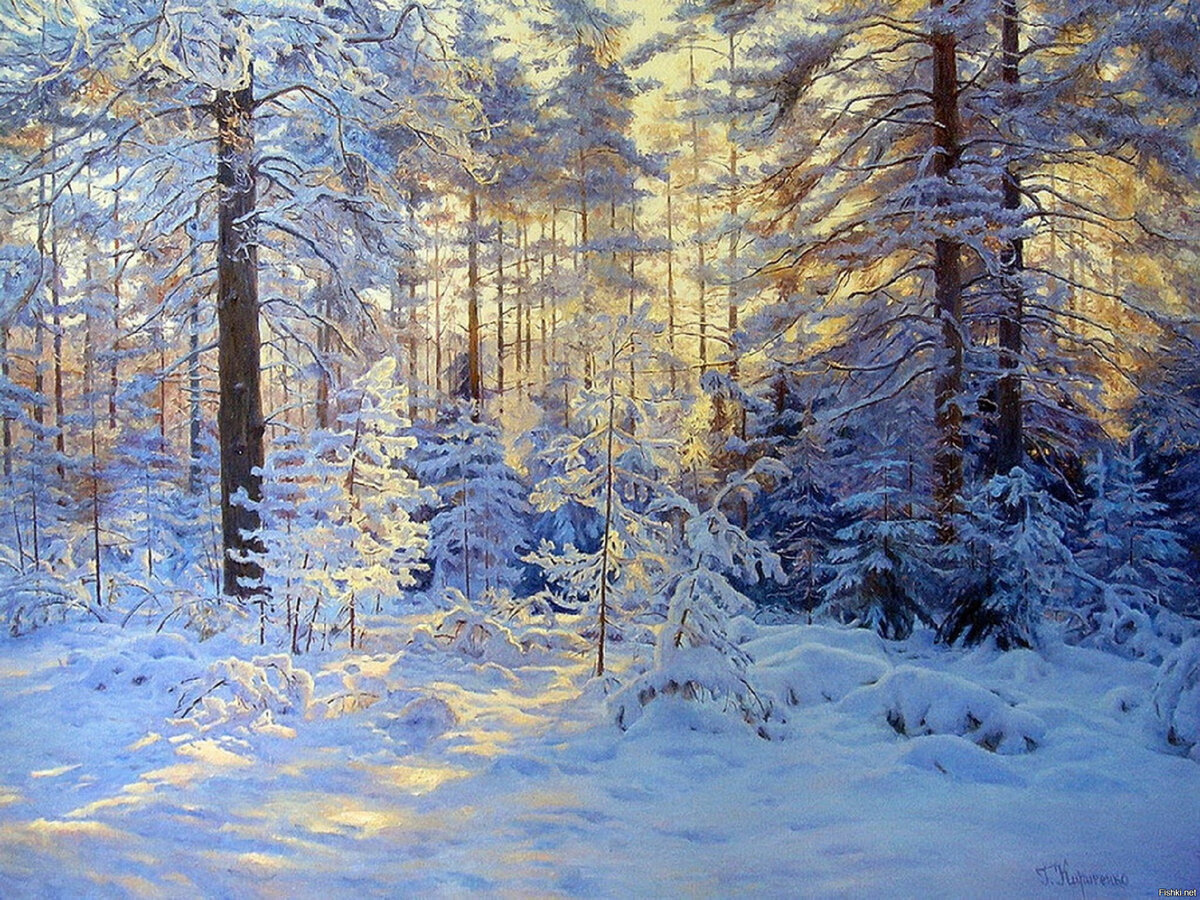 «Умыганская панорама» - периодическое печатное издание в форме газеты, учрежденное для издания официальных и иных сообщений и материалов, нормативных и иных актов Думы и администрации Умыганского сельского поселения, Тулунского района, Иркутской области.На территории Иркутской области введен особый противопожарный режим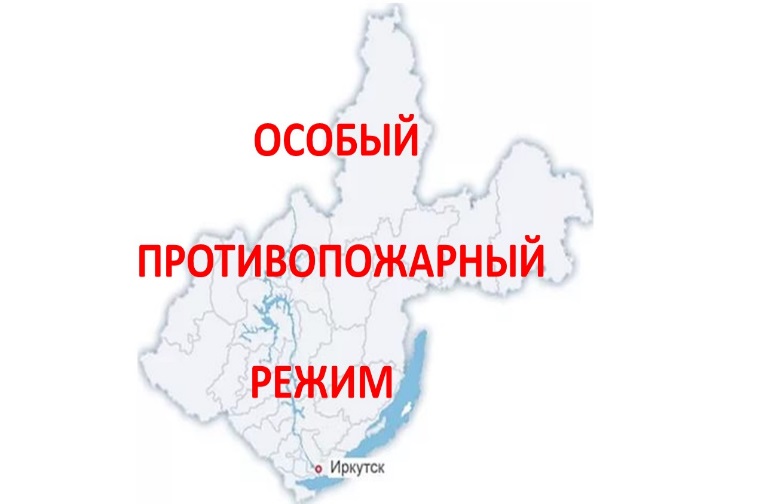 В целях обеспечения безопасности жизнедеятельности населения Иркутской области, а также предупреждения пожаров и гибели людей на них в период новогодних и рождественских праздников, с 28 декабря 2020 года до 11 января 2021 года, на территории нашего региона введён особый противопожарный режим. Постановлением Правительства Иркутской области предусмотрены дополнительные требования пожарной безопасности, а также комплекс профилактических мероприятий, направленных на обеспечение бесперебойного функционирования всех систем жизнеобеспечения и предупреждения пожаров.     Особый противопожарный режим подразумевает усиление охраны объектов, непосредственно обеспечивающих жизнедеятельность населения, охраны общественного порядка и федерального государственного пожарного надзора за соблюдением требований пожарной безопасности. Также обеспечение своевременного реагирования сил и средств, обеспечение готовности систем связи и оповещения населения, организацию и проведение встреч с жителями и ежедневных рейдов по семьям, находящимся в социально опасном положении.   Все службы экстренного реагирования Иркутской области приведены в режим повышенной готовности. Особое внимание уделяется местам проведения праздничных мероприятий и учреждениям с круглосуточным пребыванием людей.
     В этот период за нарушение правил пожарной безопасности, в том числе - при реализации и эксплуатации пиротехники, виновникам грозят увеличенные штрафы. Покупать пиротехнику следует только в специализированных магазинах. Рекомендуется проверять сертификаты на нее, сроки годности, наличие инструкции по применению, целостность упаковки.   ОГБУ «ПСС Иркутской области» напоминает жителям области о необходимости неукоснительного соблюдения требований противопожарного режима. Будьте внимательными и осторожными при использовании пиротехники, электрооборудования, печного оборудования и нагревательных приборов. Не оставляйте детей без присмотра!Номер вызова пожарно-спасательной службы МЧС России – «101».ВНИМАНИЕ! ОСОБЫЙ ПРОТИВОПОЖАРНЫЙ РЕЖИМ!В целях обеспечения безопасности жизнедеятельности населения Иркутской области, а также предупреждения пожаров и гибели людей на них в период новогодних и рождественских праздников Постановлением Правительства Иркутской области № 1129-пп от 23.12.2020г. на территории Иркутской области с 08:00 часов 28 декабря 2020г. по 08:00 11 января 2021г. установлен особый противопожарный режим. На период действия особого противопожарного режима устанавливаются дополнительные требования пожарной безопасности, а именно:1) запрет применения пиротехнических изделий вне специально определенных органами местного самоуправления муниципальных образований Иркутской области мест (площадок), а также вне мест, на которых применение пиротехнических изделий не запрещено в соответствии с законодательством;2) запрет применения пиротехнических изделий при нахождении людей, животных, материальных ценностей на расстоянии менее указанного в инструкции по применению к соответствующим пиротехническим изделиям;3) организация не позднее 28 декабря 2020 года руководителями организаций проведения внепланового противопожарного инструктажа с работниками, а также внеплановой проверки систем обеспечения пожарной безопасности подведомственных объектов с составлением соответствующего акта испытаний;4) организация оповещения граждан о действии на территории Иркутской области особого противопожарного режима, об оперативной обстановке с пожарами в период с 10.00 часов по 21.00 часов ежедневно не менее 1 раза в час через громкоговорящие устройства (при их наличии) на объектах с массовым пребыванием людей, не менее 1 раза в час через громкоговорящие устройства населенных пунктов;5) проведение руководителями организаций внепланового инструктажа по соблюдению требований пожарной безопасности на подведомственных объектах, задействованных в проведении новогодних и рождественских праздников, согласно графику их проведения, обратив особое внимание на обеспечение соблюдения проектных решений и требований нормативных документов по пожарной безопасности при эксплуатации эвакуационных путей и выходов (в том числе по освещенности, количеству, размерам и объемно-планировочным решениям эвакуационных путей и выходов, а также по наличию на путях эвакуации знаков пожарной безопасности); действия персонала на случай возникновения пожара; работу автоматических систем пожаротушения и сигнализации, внутренних пожарных кранов и пожарных гидрантов; содержание чердачных и подвальных помещений в закрытом состоянии, не допускающем проникновение посторонних лиц; проведение необходимой работы по обеспечению объектов первичными средствами пожаротушения.Также напоминаем жителям г. Тулуна и Тулунского района, что нарушения требований и норм пожарной безопасности, совершенные в условиях особого противопожарного режима, влекут наложение штрафа на граждан от двух тысяч рублей, на должностных лиц от пятнадцати тысяч рублей, на индивидуальных предпринимателей от тридцати тысяч рублей, на юридических лиц от двухсот тысяч рублей.Для защиты своего дома от пожаров в период наступления низких температур необходимо следить за состоянием электросетей (электрооборудования), печного отопления, установить в своем доме автономные пожарные извещатели.При эксплуатации печного отопления запрещается:а) оставлять без присмотра печи, которые топятся, а также поручать надзор за ними детям;б) располагать топливо, другие горючие вещества и материалы на предтопочном листе;в) применять для розжига печей бензин, керосин, дизельное топливо и другие легковоспламеняющиеся и горючие жидкости;г) топить углем, коксом и газом печи, не предназначенные для этих видов топлива;д) производить топку печей во время проведения в помещениях собраний и других массовых мероприятий;е) использовать вентиляционные и газовые каналы в качестве дымоходов;ж) перекаливать печи.При эксплуатации электронагревательных приборов запрещается:а) оставлять без присмотра включенными в электрическую сеть электронагревательные приборы, а также другие бытовые электроприборы, в том числе находящиеся в режиме ожидания, за исключением электроприборов, которые могут находиться в круглосуточном режиме работы в соответствии с инструкцией завода-изготовителя;б) применять нестандартные (самодельные) электронагревательные приборы и использовать несертифицированные аппараты защиты электрических цепей;в) эксплуатировать электропровода и кабели с видимыми нарушениями изоляции, пользоваться розетками, рубильниками, другими электроустановочными изделиями с повреждениями;Уважаемые жители г. Тулуна и Тулунского района за период с 01.01.2020г. по 29.12.2020г. на территории города Тулуна зарегистрировано 297 пожаров, по г. Тулуну зарегистрировано 211 пожаров, за аналогичный период прошлого года (далее АППГ) – 208 пожаров, погибло 0 человек (АППГ-3), травмировано 3 человека (АППГ-5). По Тулунскому району зарегистрировано 86 пожаров (АППГ – 84), погибло 6 человек (АППГ-1), травмирован 1 человек  (АППГ-5).ПОМНИТЕ ВЕДЬ ПОЖАР ЛЕГЧЕ ПРЕДУПРЕДИТЬ, ЧЕМ ПОТУШИТЬ И ТЕМ САМЫМ ИЗБЕЖАТЬ СЕРЬЕЗНЫХ ПОСЛЕДСТВИЙ!По имеющимся вопросам у граждан, представителей организаций и учреждений  просим обращаться в отдел надзорной деятельности и профилактической работы по г. Тулуну, Тулунскому и Куйтунскому  районам.Вызов пожарной охраны со стационарных телефонов – 01Вызов пожарной охраны с сотовых телефонов –  101 или 112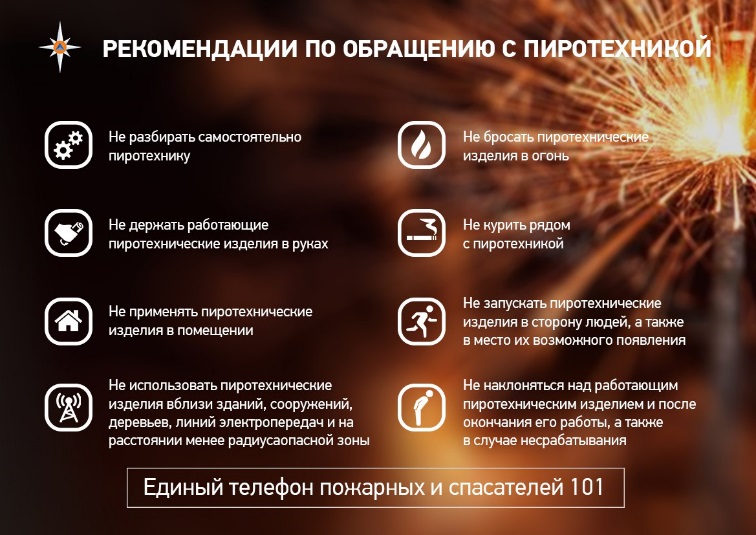 Резкое увеличение пожаров с гибелью людей произошло в Иркутской области за прошедшие сутки из-за усиленной эксплуатации отопительных систем.38 пожаров произошло на территории Иркутской области за прошедшие сутки. Значительная их часть - в жилом секторе. На пожарах за сутки 29 декабря погибли пять человек. Ночью 30 декабря зарегистрировано 15 пожаров, на которых погибли три человека. Пожары с двумя погибшими зарегистрированы в селе Баклаши- -Шелеховского района, где в частном жилом доме погибли два человека, и в садоводстве Тополёк-1 в городе Ангарске.По сравнению с аналогичным периодом прошлого года число пожаров выросло на 14 случаев, количество погибших увеличилось на два человека.Иркутская область Тулунский районАдминистрацияУмыганского сельского поселенияР А С П О Р Я Ж Е Н И Е«18 » декабря 2020г.                                                № 57-раО создании профилактической группы по предупреждению и профилактике пожаровна территории Умыганского сельского поселения.В соответствии с Федеральными законами от 6.10.2003 года №131-ФЗ « Об общих принципах организации местного самоуправления в Российской Федерации», от 21декабря 1994 года №69-ФЗ « О пожарной безопасности» и от 22 июня 2208 года №123-ФЗ « Технический регламент о требованиях пожарной безопасности» и в целях предупреждения пожаров и гибели людей в них: 1.Создать на территории Умыганского сельского поселения профилактическую группу по предупреждению и профилактике пожаров в жилых помещениях и утвердить ее состав согласно приложению №1 к настоящему постановлению.2.Рекомендовать профилактической  группе  по предупреждению и профилактике пожаров в жилых помещениях :- осуществить поквартирный и подворовый обход закрепленной территории, с проведением разъяснительной работы ( обучение) среди населения о соблюдении мер пожарной безопасности, особое внимание уделить одиноким престарелым лицам, многодетным семьям и социально неблагополучным гражданам;-постоянно проводить разъяснительную работу с гражданами о пользе установки автономных пожарных извещателей;-задействовать все СМИ для доведения до населения  информации о пожарах с тяжкими последствиями, а также мерах пожарной безопасности в быту, акцентируя внимание на целесообразность и преимущество оборудования жилых помещений автономными пожарными извещателями.3.Опубликовать постановление в газете « Умыганская панорама» и разместить на сайте администрации Умыганского сельского поселения.4. Контроль за исполнением настоящего распоряжения оставляю за собой.Глава Умыганского сельского поселения                               Н.А.ТупицынПриложение №1к распоряжению администрацииУмыганского сельского поселенияот 18.12.2020г.№57-раСостав профилактической группы по предупреждению и профилактике пожаров Умыганского сельского поселения.Иркутская областьТулунский район  ДУМА УМЫГАНСКОГО СЕЛЬСКОГО ПОСЕЛЕНИЯРЕШЕНИЕ      «25» декабря 2020 г.                                                                       №105                                                         с. УмыганО бюджете Умыганскогомуниципального образованияна 2021 год и на плановыйпериод 2022 и 2023 годовРуководствуясь Бюджетным кодексом РФ, Федеральным законом «Об общих принципах организации местного самоуправления в Российской Федерации», Законом Иркутской области «Об областном бюджете на 2021 год и на плановый период 2022 и 2023 годов», решением Думы Тулунского муниципального района «О бюджете Тулунского муниципального района на 2021 год и на плановый период 2022 и 2023 годов», Положением о бюджетном процессе в Умыганском муниципальном образовании, статьями 33, 48 Устава Умыганского муниципального образования, Дума Умыганского сельского поселенияР Е Ш И Л А:Утвердить основные характеристики бюджета Умыганского муниципального образования (далее местный бюджет) на 2021 год:общий объем доходов в сумме 7 552,8 тыс. руб., в том числе безвозмездные поступления в сумме 6 326,6 тыс. руб., из них межбюджетные трансферты из областного бюджета в сумме 640,7 тыс. руб., из районного бюджета 5 685,9 тыс. руб.;общий объем расходов в сумме 7 594,8 тыс. руб.;размер дефицита в сумме 42,0 тыс. руб. или 3,4 % утвержденного общего годового объема доходов местного бюджета без учета утвержденного объема безвозмездных поступлений.Утвердить основные характеристики бюджета Умыганского муниципального образования на плановый период 2022 и 2023 годов:прогнозируемый общий объем доходов на 2022 год в сумме 7 443,8 тыс. руб., в том числе безвозмездные поступления в сумме 6 188,3 тыс. руб., из них межбюджетные трансферты из областного бюджета в сумме 637,8 тыс. руб., из районного бюджета в сумме 5 550,5 тыс. руб., на 2023 год в сумме 7 239,7 тыс. руб., в том числе безвозмездные поступления в сумме 5 937,5 тыс. руб., из них межбюджетные трансферты из областного бюджета   в сумме 630,9 тыс. руб., из районного бюджета в сумме 5 306,6 тыс. руб.;общий объем расходов на 2022 год в сумме 7 486,8 тыс. руб., в том числе условно утвержденные расходы в сумме 179,0 тыс. руб., на 2023 год в сумме 7 284,7 тыс. руб., в том числе условно утвержденные расходы в сумме 347,0 тыс. руб.;размер дефицита на 2022 год в сумме 43,0 тыс. руб. или 3,4% утвержденного общего годового объема доходов местного бюджета без учета утвержденного объема безвозмездных поступлений, на 2023 год в сумме 45,0 тыс. руб. или 3,5 % утвержденного общего годового объема доходов местного бюджета без учета утвержденного объема безвозмездных поступлений.Установить, что доходы бюджета Умыганского муниципального образования, поступающие в 2021 – 2023 годах, формируются за счет:налоговых доходов – от федеральных налогов и сборов, налогов, предусмотренных специальными налоговыми режимами, в соответствии с нормативами, установленными Бюджетным кодексом Российской Федерации, Законом Иркутской области «О межбюджетных трансфертах и нормативах отчислений доходов в местные бюджеты»;неналоговых доходов;3)      безвозмездных поступлений.Установить прогнозируемые доходы бюджета Умыганского муниципального образования на 2021 год и на плановый период 2022 и 2023 годов по классификации доходов бюджетов Российской Федерации согласно приложениям № 1, 2 к настоящему решению.Утвердить перечень главных администраторов доходов бюджета Умыганского муниципального образования – органов местного самоуправления согласно приложению № 3 к настоящему решению.Утвердить перечень главных администраторов источников финансирования дефицита бюджета Умыганского муниципального образования  согласно приложению №  4  к настоящему решению.7.  В случаях изменения в 2021 году и в плановом периоде 2022 и 2023 годов состава и (или) функций главных администраторов доходов бюджета Умыганского муниципального образования, а также изменения принципов назначения и присвоения структуры кодов классификации доходов бюджетов изменения в перечень главных администраторов доходов бюджета Умыганского муниципального образования, а также в состав закрепленных за ними кодов классификации доходов бюджетов вносятся на основании муниципального правового акта Умыганского муниципального образования без внесения изменений в настоящее  решение.8. Утвердить распределение бюджетных ассигнований по разделам и подразделам классификации расходов бюджетов на 2021 год и на плановый период 2022 и 2023 годов согласно приложениям № 5, 6 к настоящему решению.9. Утвердить распределение бюджетных ассигнований по целевым статьям (муниципальным программам Умыганского муниципального образования и непрограммным направлениям деятельности) группам видов расходов, разделам и подразделам классификации расходов бюджетов на 2021 год и на плановый период 2022 и 2023 годов согласно приложениям № 7, 8 к настоящему решению.10. Утвердить ведомственную структуру расходов бюджета Умыганского муниципального образования на 2021 год и на плановый период 2022 и 2023 годов согласно приложениям № 9, 10 к настоящему решению.11. Установить, что в расходной части бюджета Умыганского муниципального образования создается резервный фонд администрации Умыганского муниципального образования: на 2021 год в сумме 20,0 тыс. руб.; на 2022 год в сумме 20,0 тыс. руб.; на 2023 год в сумме 20,0 тыс. руб.Средства фонда используются в соответствии с Положением «О порядке использования средств резервного фонда администрации Умыганского сельского поселения».12. Утвердить объем бюджетных ассигнований дорожного фонда Умыганского муниципального образования: на 2021 год в сумме 667,2 тыс. руб.; на 2022 год в сумме 694,5 тыс. руб.; на 2023 год в сумме 739,2 тыс. руб.13. Утвердить объем межбюджетных трансфертов, предоставляемых из бюджета Умыганского муниципального образования бюджету Тулунского муниципального района: на 2021 год в сумме 1 329,6 руб.; на 2022 год в сумме 1 329,6 тыс. руб.; на 2023 год в сумме 1 329,6 тыс. руб. Утвердить в составе расходов местного бюджета объем межбюджетных трансфертов, предоставляемых из местного бюджета на финансирование расходов связанных с передачей полномочий органам местного самоуправления муниципального района на 2021 год и на плановый период 2022 и 2023 годов согласно приложениям № 11, 12 к настоящему решению. Установить, что при исполнении бюджета Умыганского муниципального образования на 2021 год и на плановый период 2022 и 2023 годов приоритетными направлениями расходов бюджета являются:заработная плата с начислениями на нее;социальные выплаты населению;коммунальные услуги;проведение противопожарных мероприятий в учреждениях социальной сферы.  Установить, что остатки средств бюджета Умыганского муниципального образования на начало текущего финансового года в объеме до 100 процентов могут направляться на покрытие временных кассовых разрывов, возникающих при исполнении бюджета Умыганского муниципального образования. Установить в соответствии с пунктом 3 статьи 28 решения Думы Умыганского муниципального образования от 24 марта 2020г. № 86 «Об утверждении Положения о бюджетном процессе в Умыганском муниципальном образовании» следующие дополнительные основания для внесения изменений в показатели сводной бюджетной росписи бюджета Умыганского муниципального образования:внесение изменений в установленном порядке в муниципальные программы в пределах общей суммы, утвержденной по соответствующей муниципальной программе приложениями № 7, 8 к настоящему решению;внесение изменений в установленном порядке в муниципальные программы в пределах общей суммы, утвержденной соответствующему главному распорядителю бюджетных средств бюджета Умыганского муниципального образования приложениями № 9, 10 к настоящему решению;увеличение бюджетных ассигнований по отдельным разделам, подразделам, целевым статьям и группам видов расходов бюджета бюджетных ассигнований на оказание муниципальных услуг - в пределах общей суммы, утвержденной соответствующему главному распорядителю бюджетных средств бюджета Умыганского муниципального образования приложениями № 9, 10 к настоящему решению, при условии, что увеличение бюджетных ассигнований по группе видов расходов бюджета не превышает 10 процентов;внесение изменений в порядок формирования и применения кодов бюджетной классификации Российской Федерации, их структуру и принципы назначения, утверждаемые Министерством финансов Российской Федерации (далее - порядок), и (или) приведение кодов классификации расходов бюджетов в соответствии с порядком;образование, ликвидация, реорганизация органов местного самоуправления Умыганского муниципального образования, муниципальных учреждений Умыганского муниципального образования, изменение наименования главного распорядителя бюджетных средств бюджета Умыганского муниципального образования;перераспределение бюджетных ассигнований между целевыми статьями, группами видов расходов бюджета – в пределах общей суммы, утвержденной соответствующему главному распорядителю бюджетных средств бюджета Умыганского муниципального образования на обеспечение деятельности органов местного самоуправления Умыганского муниципального образования;перераспределение бюджетных ассигнований между разделами, подразделами, целевыми статьями, группами видов расходов на сумму средств, необходимых для выполнения условий софинансирования, установленных для получения межбюджетных трансфертов, предоставляемых бюджету Умыганского  муниципального образования  из бюджетов бюджетной системы Российской Федерации в форме субсидий, в том числе путем введения новых кодов классификации расходов бюджета – в пределах объема бюджетных ассигнований, предусмотренных соответствующему главному распорядителю бюджетных средств бюджета Умыганского  муниципального образования;распределение межбюджетных трансфертов бюджету Умыганского муниципального образования постановлениями (распоряжениями) Правительства Иркутской области, а также увеличение бюджетных ассигнований в случае фактического поступления иных межбюджетных трансфертов из областного бюджета сверх доходов, утвержденных настоящим решением;увеличение бюджетных ассигнований на 2021 год бюджету Умыганского муниципального образования на сумму субсидий, иных межбюджетных трансфертов, не использованных в отчетном финансовом году, и не превышающем остатка не использованных в 2020 году лимитов бюджетных обязательств на указанные цели в пределах суммы необходимой для оплаты денежных обязательств получателями средств местного бюджета, источником финансового обеспечения которых являлись указанные субсидии, иные межбюджетные трансферты;увеличение бюджетных ассигнований дорожного фонда на 2021 год на оплату заключенных муниципальных контрактов на поставку товаров, выполнение работ, оказание услуг, подлежавших в соответствии с условиями этих муниципальных контрактов оплате в 2020 году, в объеме, не превышающем остатка не использованных на начало 2021 года бюджетных ассигнований дорожного фонда на исполнение указанных муниципальных контрактов;сокращение предоставления межбюджетных трансфертов (за исключением субвенций и дотаций на выравнивание бюджетной обеспеченности муниципальных образований) распределенных бюджету Умыганского муниципального образования за совершение бюджетного нарушения в соответствии с главой 30 Бюджетного кодекса Российской Федерации;заключение соглашений с органами администрации Тулунского муниципального района, о передаче части своих полномочий по решению вопросов местного значения за счет межбюджетных трансфертов, предоставляемых из бюджета Умыганского сельского поселения в бюджет района в соответствии с Бюджетным кодексом Российской Федерации.перераспределение бюджетных ассигнований между главными распорядителями бюджетных средств бюджета Умыганского муниципального образования, разделами, подразделами, целевыми статьями, группами видов расходов бюджета на сумму средств, необходимых для финансового обеспечения мероприятий, связанных с ликвидацией последствий чрезвычайных ситуаций, - в пределах объема бюджетных ассигнований, предусмотренных настоящим решением.При внесении изменений в сводную бюджетную роспись бюджета Умыганского муниципального образования уменьшение бюджетных ассигнований, предусмотренных на финансовое обеспечение мероприятий, связанных с ликвидацией последствий чрезвычайных ситуаций, для увеличения иных бюджетных ассигнований без внесения изменений в настоящее решение не допускается.Установить, что безвозмездные поступления от юридических и физических лиц, имеющие целевое назначение, фактически полученные при исполнении бюджета Умыганского муниципального образования сверх объемов, утвержденных настоящим решением, направляются на увеличение бюджетных ассигнований бюджета Умыганского муниципального образования соответственно целям их предоставления.Установить, что исполнение местного бюджета по казначейской системе осуществляется Комитетом по финансам администрации Тулунского муниципального района с использованием лицевых счетов муниципальных учреждений и органов местного самоуправления, открытых в Комитете по финансам администрации Тулунского муниципального района в соответствии с законодательством Российской Федерации и Иркутской области, муниципальными правовыми актами администрации Умыганского сельского поселения.В процессе осуществления казначейского обслуживания местного бюджета уполномочить Комитет по финансам администрации Тулунского муниципального района производить санкционирование оплаты денежных обязательств после проверки наличия документов, предусмотренных порядком санкционирования оплаты денежных обязательств, установленным администрацией Умыганского сельского поселения в соответствии с положениями Бюджетного Кодекса.Утвердить верхний предел муниципального долга:по состоянию на 1 января 2022 года в размере 42,0 тыс. руб., в том числе верхний предел по муниципальным гарантиям 0 тыс. руб.;по состоянию на 1 января 2023 года в размере 85,0 тыс. руб., в том числе верхний предел по муниципальным гарантиям 0 тыс. руб.;по состоянию на 1 января 2024 года в размере 130,0 тыс. руб., в том числе верхний предел по муниципальным гарантиям 0 тыс. руб.; Утвердить программу муниципальных внутренних заимствований Умыганского муниципального образования на 2021 год и на плановый период 2022 и 2023 годов согласно приложениям № 13, к настоящему решению. Утвердить источники внутреннего финансирования дефицита бюджета Умыганского муниципального образования на 2021 год и на плановый период 2022 и 2023 годов согласно приложениям № 14, 15 к настоящему решению. Настоящее решение вступает в силу 1 января 2021 года. Опубликовать настоящее решение в газете «Умыганская панорама» и разместить на официальном сайте администрации Умыганского муниципального образования в информационно-телекоммуникационной сети «Интернет».Глава Умыганского сельского поселения                                        Н.А. ТупицынПриложение №1к решению Думы Умыганскогосельского поселения "О бюджете Умыганскогомуниципального образования на 2021 годи на плановый период 2022 и 2023 годов"от 25.12.2020г. №105ПРОГНОЗИРУЕМЫЕ ДОХОДЫ БЮДЖЕТА УМЫГАНСКОГО МУНИЦИПАЛЬНОГО ОБРАЗОВАНИЯ НА 2021 ГОД.тыс.руб.Приложение №2к решению Думы Умыганскогосельского поселения "О бюджете Умыганскогомуниципального образования на 2021 годи на плановый период 2022 и 2023 годов"от 25.12.2020г. №105ПРОГНОЗИРУЕМЫЕ ДОХОДЫ БЮДЖЕТА УМЫГАНСКОГО МУНИЦИПАЛЬНОГО ОБРАЗОВАНИЯ НА ПЛАНОВЫЙ ПЕРИОД 2022 И 2023 ГОДОВтыс.руб.Приложение № 3 к решению Думы Умыганского сельского поселения "О бюджете Умыганского муниципального образования на 2021 год и на плановый период 2022 и 2023 годов от 25.12.2020г. №105ПЕРЕЧЕНЬГЛАВНЫХ АДМИНИСТРАТОРОВ ДОХОДОВ БЮДЖЕТА УМЫГАНСКОГО МУНИЦИПАЛЬНОГО ОБРАЗОВАНИЯ - ОРГАНОВ МЕСТНОГО САМОУПРАВЛЕНИЯПриложение № 4к решению Думы Умыганскогосельского поселения"О бюджете Умыганскогомуниципального образованияна 2021 год и на плановый период 2022 и 2023годов"от 25.12.2020 №105ПЕРЕЧЕНЬ ГЛАВНЫХ АДМИНИСТРАТОРОВ ИСТОЧНИКОВ ФИНАНСИРОВАНИЯ ДЕФИЦИТА МЕСТНОГО БЮДЖЕТА УМЫГАНСКОГО МУНИЦИПАЛЬНОГО ОБРАЗОВАНИЯПриложение № 5к решению Думы Умыганскогосельского поселения"О бюджете Умыганскогомуниципального образованияна 2021 год и на плановый период 2022 и 2023 годов"от 25.12.2020г. №105РАСПРЕДЕЛЕНИЕ БЮДЖЕТНЫХ АССИГНОВАНИЙПО РАЗДЕЛАМ И ПОДРАЗДЕЛАМ КЛАССИФИКАЦИИРАСХОДОВ БЮДЖЕТОВ НА 2021 ГОД(тыс. рублей)Приложение №6к решению Думы Умыганского сельского поселения"О бюджете Умыганского муниципального образованияна 2021 год и на плановый период 2022 и 2023 годов"от 25.12.2020г. №105РАСПРЕДЕЛЕНИЕ БЮДЖЕТНЫХ АССИГНОВАНИЙПО РАЗДЕЛАМ И ПОДРАЗДЕЛАМ КЛАССИФИКАЦИИРАСХОДОВ БЮДЖЕТОВ НА ПЛАНОВЫЙ ПЕРИОД 2022 И 2023(тыс. рублей)Приложение №7к решению Думы Умыганского сельского поселения"О бюджете Умыганского муниципального образованияна 2021 год и на плановый период 2022 и 2023 годов"от 25.12.2020г. №105РАСПРЕДЕЛЕНИЕ БЮДЖЕТНЫХ АССИГНОВАНИЙ ПО ЦЕЛЕВЫМ СТАТЬЯМ (МУНИЦИПАЛЬНЫМ ПРОГРАММАМ УМЫГАНСКОГО СЕЛЬСКОГО ПОСЕЛЕНИЯ И НЕПРОГРАММНЫМ НАПРАВЛЕНИЯМ ДЕЯТЕЛЬНОСТИ) ГРУППАМ ВИДОВ РАСХОДОВ, РАЗДЕЛАМ И ПОДРАЗДЕЛАМ КЛАССИФИКАЦИИ РАСХОДОВ БЮДЖЕТОВ НА 2021 ГОД(тыс. рублей)Приложение № 8к решению Думы Умыганскогосельского поселения"О бюджете Умыганского муниципального образованияна 2021 год и на плановый период 2022 и 2023 годов"от 25.12. 2020г. №105РАСПРЕДЕЛЕНИЕ БЮДЖЕТНЫХ АССИГНОВАНИЙ ПО ЦЕЛЕВЫМ СТАТЬЯМ (МУНИЦИПАЛЬНЫМ ПРОГРАММАМ УМЫГАНСКОГО СЕЛЬСКОГО ПОСЕЛЕНИЯ И НЕПРОГРАММНЫМ НАПРАВЛЕНИЯМ ДЕЯТЕЛЬНОСТИ) ГРУППАМ ВИДОВ РАСХОДОВ, РАЗДЕЛАМ И ПОДРАЗДЕЛАМ КЛАССИФИКАЦИИ РАСХОДОВ БЮДЖЕТОВ НА ПЛАНОВЫЙ ПЕРИОД 2022 И 2023 ГОДОВ(тыс. рублей)Приложение № 9к решению Думы Умыганского сельского поселения"О бюджете Умыганского муниципального образованияна 2021 год и на плановый период 2022 и 2023 годов"от 25.12.2020г. №105ВЕДОМСТВЕННАЯ СТРУКТУРА РАСХОДОВ БЮДЖЕТА УМЫГАНСКОГО МУНИЦИПАЛЬНОГО ОБРАЗОВАНИЯ НА 2021 ГОД(тыс. рублей)Приложение № 10к решению Думы Умыганского сельского поселения"О бюджете Умыганского муниципального образованияна 2021 год и на плановый период 2022 и 2023 годов"от 25.12.2020г. №105,ВЕДОМСТВЕННАЯ СТРУКТУРА РАСХОДОВ БЮДЖЕТА УМЫГАНСКОГО МУНИЦИПАЛЬНОГО ОБРАЗОВАНИЯ НА ПЛАНОВЫЙ ПЕРИОД 2022 И 2023 ГОДОВПриложение № 11к решению Думы Умыганского сельского поселения"О бюджете Умыганского муниципального образованияна 2021 год и на плановый период 2022 и 2023 годов"от 25.12.2020г. №105ОБЪЕМ МЕЖБЮДЖЕТНЫХ ТРАНСФЕРТОВ, ПРЕДОСТАВЛЯЕМЫХ ИЗ МЕСТНОГО БЮДЖЕТА НА ФИНАНСИРОВАНИЕ РАСХОДОВ, СВЯЗАННЫХ С ПЕРЕДАЧЕЙ ЧАСТИ ПОЛНОМОЧИЙ ОРГАНАМ МЕСТНОГО САМОУПРАВЛЕНИЯ МУНИЦИПАЛЬНОГО РАЙОНА НА 2021 ГОД(тыс. рублей)Приложение № 12к решению Думы Умыганского сельского поселения"О бюджете Умыганского муниципального образованияна 2021год и на плановый период 2022 и 2023 годов"от 25.12.2020г. №105ОБЪЕМ МЕЖБЮДЖЕТНЫХ ТРАНСФЕРТОВ, ПРЕДОСТАВЛЯЕМЫХ ИЗ МЕСТНОГО БЮДЖЕТА НА ФИНАНСИРОВАНИЕ РАСХОДОВ, СВЯЗАННЫХ С ПЕРЕДАЧЕЙ ЧАСТИ ПОЛНОМОЧИЙ ОРГАНАМ МЕСТНОГО САМОУПРАВЛЕНИЯ МУНИЦИПАЛЬНОГО РАЙОНА НА ПЛАНОВЫЙ ПЕРИОД 2022 И 2023 ГОДОВ(тыс. рублей)Приложение № 13к решению Думы Умыганского сельского поселения"О бюджете Умыганского муниципального образованияна 2021 год и на плановый период 2022 и 2023 годов"от 25.12.2020г. №105ПРОГРАММА МУНИЦИПАЛЬНЫХ ВНУТРЕННИХ ЗАИМСТВОВАНИЙ УМЫГАНСКОГО МУНИЦИПАЛЬНОГО ОБРАЗОВАНИЯ НА 2021 ГОД И ПЛАНОВЫЙ ПЕРИОД 2022 И 2023 ГОДОВ(тыс.рублей)Приложение № 14к решению Думы Умыганского сельского поселения"О бюджете Умыганского муниципального образованияна 2021 год и на плановый период 2022 и 2023 годов"от 25.12.2020г. №105Источники внутреннего финансирования дефицита бюджета Умыганского муниципального образования на 2021 годПриложение № 15к решению Думы Умыганского сельского поселения"О бюджете Умыганского муниципального образованияна 2021 год и на плановый период 2022 и 2023 годов"от 25.12.2020г. №105ИСТОЧНИКИ ВНУТРЕННЕГО ФИНАНСИРОВАНИЯ ДЕФИЦИТА БЮДЖЕТА УМЫГАНСКОГО МУНИЦИПАЛЬНОГО ОБРАЗОВАНИЯ НА ПЛАНОВЫЙ ПЕРИОД 2022 И 2023 ГОДОВПОЯСНИТЕЛЬНАЯ ЗАПИСКАк решению Думы Умыганского сельского поселения«О бюджете Умыганского муниципального образования на 2021 год и на плановый период 2022 и 2023 годов»Решением Думы Умыганского сельского поселения «О бюджете Умыганского муниципального образования на 2021 год и на плановый период 2022 и 2023 годов» подготовлено в соответствии с требованиями Бюджетного кодекса Российской Федерации, Положения о бюджетном процессе в Умыганском муниципальном образовании, с учетом положений Основных направлений бюджетной, налоговой и таможенно-тарифной политики на 2021 год и на плановый период 2022 и 2023 годов, разработанных Минфином России, Указа Президента Российской Федерации от 7 мая 2018 года № 204 «О национальных целях и стратегических задачах развития Российской Федерации на период до 2024 года», а также с учетом положений Основных направлений бюджетной и налоговой политики Умыганского муниципального образования на 2021 год и на плановый период 2022 и 2023 годов, муниципальной программой Умыганского сельского поселения Социально-экономического  развития территории сельского поселения на 2021-2025 годы и иных документов стратегического планирования.Формирование основных параметров бюджета Умыганского муниципального образования на 2021 год и на плановый период 2022 и 2023 годов осуществлено в соответствии с требованиями действующего бюджетного и налогового законодательства с учетом планируемых с 2021 года изменений, исходя из ожидаемых параметров исполнения бюджета за 2020 год, основных параметров прогноза социально-экономического развития Умыганского муниципального образования на 2021 год и на плановый период 2022 и 2023 годов.Основные параметры бюджета Умыганского муниципального образования на 2021 год и на плановый период 2022 и 2023 годов представлены в таблице 1.Таблица 1. Основные параметры бюджета Умыганского муниципального образования на 2021 год и на плановый период 2022 и 2023 годов (тыс. рублей)Доходы бюджета Умыганского муниципального образованияПри подготовке прогноза доходов на 2021 год и на плановый период 2022 и 2023 годов учтены положения закона Иркутской области «Об областном бюджете на 2021 год и на плановый период 2022 и 2023 годов» (в части распределения межбюджетных трансфертов, дифференцированных нормативов отчислений от акцизов на нефтепродукты).Законом Иркутской области от 22.10.2013 № 74-ОЗ (ред. от 11.12.2019) «О межбюджетных трансфертах и нормативах отчислений доходов в местные бюджеты» в бюджеты муниципальных районов установлены единые нормативы отчислений:-  от налога на доходы физических лиц - 5 процентов от объема доходов по данному виду налога, подлежащего зачислению с территории соответствующего сельского поселения в консолидированный бюджет Иркутской области;- от единого сельскохозяйственного налога - 20 процентов от объема доходов по данному виду налога, подлежащего зачислению с территории соответствующего сельского поселения в консолидированный бюджет Иркутской области.         В соответствии со статьей 169 Бюджетного кодекса Российской Федерации составление доходной части бюджета Умыганского муниципального образования на 2021 год и на плановый период 2022 и 2023 годов осуществлялось на основе Прогноза социально-экономического развития Умыганского сельского поселения на 2021-2023гг. В соответствии с бюджетными полномочиями, установленными статьей 160.1 Бюджетного кодекса Российской Федерации, главным администратором доходов бюджета Умыганского муниципального образования – Администрацией Умыганского сельского поселения была утверждена методика прогнозирования поступлений доходов в бюджет.Прогноз доходов на 2021 год и на плановый период 2022 и 2023 годов осуществлен в соответствии с Постановлением администрации Тулунского муниципального района от 29.05.2020 г. № 61-пг «Об утверждении Положения о порядке и сроках составления проекта бюджета Тулунского муниципального района и проектов бюджетов сельских поселений и о порядке работы над документами и материалами, предоставляемыми в Думу Тулунского муниципального района одновременно с проектом бюджета Тулунского муниципального района и в Думы сельских поселений одновременно с проектами бюджетов сельских поселений». Основные характеристики прогноза поступлений доходов в бюджет Умыганского муниципального образования на 2021 год и на плановый период 2022 и 2023 годов с учетом изменения бюджетного и налогового законодательства представлены в таблице 2:Таблица 2. Показатели поступления доходов в бюджет Умыганского муниципального образования  в 2019-2023 годах с учетом изменения бюджетного и налогового законодательстватыс. руб.Согласно представленным в таблице 2 данным ожидаемое исполнение доходной части бюджета Умыганского муниципального образования в 2020 году составит 10 517,9 тыс. рублей, что на 1 212,7 тыс. рублей (+13,0%) больше объёма поступлений 2019 года, налоговые и неналоговые доходы составят 1 139,3 тыс. рублей, что на 76,9 тыс. рублей (-6,3%) меньше объёма поступлений 2019 года.  На 2021 год доходы Умыганского муниципального образования прогнозируются в объеме 7 552,8 тыс. рублей, что на 2 965,1 тыс. рублей (-28,2%) меньше прогнозируемого поступления на 2020 год, налоговые и неналоговые доходы составят 1 226,2 тыс. рублей, что на 86,9 тыс. рублей (+7,6%) больше прогнозируемых поступлений 2020 года.На 2022 год доходы Умыганского муниципального образования прогнозируются в объеме 7 443,8 тыс. рублей, что на 109,0 тыс. рублей (-1,4%) меньше прогнозируемого поступления на 2021 год, налоговые и неналоговые доходы составят 1 255,5 тыс. рублей, что на 29,3 тыс. рублей (+2,4%) больше прогнозируемых поступлений 2021 года.На 2023 год доходы Умыганского муниципального образования прогнозируются в объеме 7 239,7 тыс. рублей, что на 204,1 тыс. рублей (-2,7%) меньше прогнозируемого поступления на 2022 год, налоговые и неналоговые доходы составят 1 302,2 тыс. рублей, что на 46,7 тыс. рублей (+3,7%) больше прогнозируемых поступлений 2022 года.ОСОБЕННОСТИ ПЛАНИРОВАНИЯ ПОСТУПЛЕНИЙ ВБЮДЖЕТ УМЫГАНСКОГО МУНИЦИПАЛЬНОГО ОБРАЗОВАНИЯ ПО ОТДЕЛЬНЫМ ВИДАМ ДОХОДОВНАЛОГОВЫЕ ДОХОДЫНалог на доходы физических лицПоступления налога на доходы физических лиц на 2021 год и на плановый период 2022 и 2023 годов запланированы с учётом ожидаемых поступлений 2020 года, данных администратора доходов – Межрайонной ИФНС России № 6 по Иркутской области, на основе прогнозируемого темпа роста в 2021-2023 годах источника основной части налога – фонда заработной платы по прогнозу социально-экономического развития Умыганского муниципального образования. Прогноз поступлений НДФЛ в бюджет Умыганского муниципального образования в 2021 году составит 141,0 тыс. рублей (+2,9 % к ожидаемым поступлениям 2020 года), в 2022 году составит 143,0 тыс. рублей (+1,4 % к прогнозируемым поступлениям 2021 года), в 2023 году составит 144,0 тыс. рублей (+0,7 % к прогнозируемым поступлениям 2022 года).Акцизы на подакцизные товары          Прогнозирование поступлений доходов от акцизов на нефтепродукты осуществлено на основании оценки Минфина по Иркутской области.          Прогнозируемый объём поступления доходов от акцизов на нефтепродукты в бюджет Умыганского муниципального образования составляет на 2021 год – 667,2 тыс. рублей (+8,6 % к ожидаемым поступлениям 2020 года), на 2022 год – 694,5 тыс. рублей (+4,1 % к уровню 2021 года), на 2023 год – 739,2 тыс. рублей (+6,4 % к уровню 2022 года).                                               Налоги на совокупный доходПрогноз поступлений единого сельскохозяйственного налога в бюджет Умыганского муниципального образования на 2021 год и на плановый период 2022 и 2023 годов определен на основании данных администратора дохода – Межрайонной ИФНС России №6 по Иркутской области (50 % в бюджеты поселений).           Прогнозируемые поступления данного налога в 2021 году определены в сумме 10,0 тыс. рублей (+17,6 % к ожидаемым поступлениям 2020 года), в 2022 году налог запланирован в объеме 10,0 тыс. рублей (100 % к прогнозируемым поступлениям 2021 года), в 2023 году прогноз поступлений единого сельскохозяйственного налога определен в объеме 10,0 тыс. рублей (100 % к прогнозируемым поступлениям 2022 года).Налог на имущество физических лицПрогноз поступлений налога на имущество физических лиц на 2021 год и на плановый период 2022 и 2023 годов осуществлён с учётом ожидаемого поступления в 2020 году и данных администратора доходов – Межрайонной ИФНС России №6 по Иркутской области (100 % в бюджеты поселений).Прогнозируемые поступления данного налога в 2021 году определены в сумме 67,0 тыс. рублей (+39,6 % к ожидаемым поступлениям 2020 года), в 2022 году налог запланирован в объеме 67,0 тыс. рублей (100 % к прогнозируемым поступлениям 2021 года), в 2023 году прогноз поступлений налога на имущество физических лиц определен в объеме 67,0 тыс. рублей (100 % к прогнозируемым поступлениям 2022 года).Земельный налог с организацийПрогноз поступлений земельного налога с организаций в бюджет Умыганского муниципального образования на 2021 год и на плановый период 2022 и 2023 годов определен на основании данных администратора дохода – Межрайонной ИФНС России №6 по Иркутской области (100 % в бюджеты поселений).Прогнозируемые поступления данного налога в 2021 году определены в сумме 100,0 тыс. рублей (-8,5 % к ожидаемым поступлениям 2020 года), в 2022 году налог запланирован в объеме 100,0 тыс. рублей (100 % к прогнозируемым поступлениям 2021 года), в 2023 году прогноз поступлений земельного налога с организаций определен в объеме 100,0 тыс. рублей (100 % к прогнозируемым поступлениям 2022 года).Земельный налог с физических лицПрогноз поступлений земельного налога с физических лиц на 2021 год и на плановый период 2022 и 2023 годов осуществлён с учётом ожидаемого поступления в 2020 году и данных администратора доходов – Межрайонной ИФНС России №6 по Иркутской области (100 % в бюджеты поселений).Прогнозируемые поступления данного налога в 2021 году рублей определены в сумме 180,0 тыс. (+51,3 % к ожидаемым поступлениям 2020 года), в 2022 году налог запланирован в объеме 180,0 тыс. рублей (100 % к прогнозируемым поступлениям 2021 года), в 2023 году прогноз поступлений земельного налога с физических лиц определен в объеме 180,0 тыс. рублей (100 % к прогнозируемым поступлениям 2022 года).       Государственная пошлинаФормирование прогноза поступления государственной пошлины в 2021 году в бюджет Умыганского муниципального образования осуществлено на основании информации главного администратора доходов – Администрации Умыганского сельского поселения с учетом прогноза количества совершаемых юридически значимых действий и составляет 2,0 тыс. рублей (-50,0 % к ожидаемым поступлениям 2020 года) (100% в бюджеты поселений). На 2022 год государственная пошлина планируется администратором доходов в сумме 2,0 тыс. рублей (100 % к прогнозируемым поступлениям 2021 года).         На 2023 год государственная пошлина планируется в сумме 2,0 тыс. рублей (100 % к прогнозируемым поступлениям 2022 года).НЕНАЛОГОВЫЕ ДОХОДЫДоходы от использования имущества, находящегося в государственной и муниципальной собственностиПрогноз поступлений на 2020 год и на плановый период 2021 и 2022 годов определён по данному источнику неналоговых доходов исходя из информации главного администратора доходов – Администрации Умыганского сельского поселения. Доходы от сдачи в аренду имущества, находящегося в оперативном управлении органов управления сельских поселений и созданных ими учреждений определены на 2021 год в сумме 14,5 тыс. рублей (100 % к ожидаемым поступлениям 2020 года) (100% в бюджеты поселений).            На 2022 год доходы от сдачи в аренду имущества, находящегося в оперативном управлении органов управления сельских поселений и созданных ими учреждений планируются администратором доходов в сумме 14,5 тыс. рублей (100,0 % к прогнозируемым поступлениям 2021 года).           На 2023 год доходы от сдачи в аренду имущества, находящегося в оперативном управлении органов управления сельских поселений и созданных ими учреждений планируются в сумме 14,5 тыс. рублей (100,0 % к прогнозируемым поступлениям 2022 года).Доходы от оказания платных услуг 	Прогноз поступлений на 2021 год и на плановый период 2022 и 2023 годов определён по данному источнику неналоговых доходов исходя из информации главного администратора доходов – Администрации Умыганского сельского поселения.            Доходы от оказания платных услуг определены на 2021 год в сумме 44,0 тыс. рублей (100 % к ожидаемым поступлениям 2020 года) (100 % в бюджеты поселений).           На 2022 год доходы от оказания платных услуг планируются администратором доходов в сумме 44,0 тыс. рублей (100 % к прогнозируемым поступлениям 2021 года).            На 2023 год доходы от оказания платных услуг планируются в сумме 45,0 тыс. рублей (+2,3 % к прогнозируемым поступлениям 2022 года).Доходы от компенсации затрат государства	Прогноз поступлений на 2021 год и на плановый период 2022 и 2023 годов определён по данному источнику неналоговых доходов исходя из информации главного администратора доходов – Администрации Умыганского сельского поселения.             Доходы, поступающие в порядке возмещения расходов, понесенных в связи с эксплуатацией имущества сельских поселений, определены на 2021 год в сумме 0,5 тыс. рублей (-16,7 % к ожидаемым поступлениям 2020 года) (100 % в бюджеты поселений).           На 2022 год доходы, поступающие в порядке возмещения расходов, понесенных в связи с эксплуатацией имущества сельских поселений, планируются администратором доходов в сумме 0,5 тыс. рублей (100 % к прогнозируемым поступлениям 2021 года).            На 2023 год доходы, поступающие в порядке возмещения расходов, понесенных в связи с эксплуатацией имущества сельских поселений, планируются в сумме 0,5 тыс. рублей (100 % к прогнозируемым поступлениям 2022 года).БЕЗВОЗМЕЗДНЫЕ ПЕРЕЧИСЛЕНИЯ         Объём безвозмездных поступлений в бюджет Умыганского муниципального образования на 2021 год и на плановый период 2022 и 2023 годов определен в соответствии с законом Иркутской области «Об областном бюджете на 2021 год и на плановый период 2022 и 2023 годов», решением Думы Тулунского муниципального района «О бюджете Тулунского муниципального района на 2021 год и на плановый период 2022 и 2023 годов» и представлен в таблице 3.Таблица 3. Объём безвозмездных поступлений в бюджет Умыганского муниципального образования в 2019-2023 годах.  тыс. руб.Прогнозируемые на 2021 год безвозмездные поступления составят 6 326,6 тыс. рублей, что на 3 052,0 тыс. рублей или на -32,5 % ниже ожидаемого уровня 2020 года; в 2022 году составят 6 188,3 тыс. рублей (-2,2 % к уровню 2021 года), в 2023 году составят 5 937,5 тыс. рублей (-4,1 % к уровню 2022 года).Дотация на выравнивание бюджетной обеспеченности распределена на 2021 год в сумме 5 988,6 тыс. рублей, что на 1 115,2 тыс. рублей или на -15,7 % ниже ожидаемого уровня 2020 года, в 2022 году дотация составит 5 848,8 тыс. рублей, что на 139,8 тыс. рублей или на -2,3 % ниже уровня 2021 года, на 2023 год дотация распределена в сумме 5 592,3 тыс. рублей, что на 256,5 тыс. рублей или на -4,4 % ниже уровня 2022 года.Субсидии распределены на 2021 год в сумме 200,0 тыс. рублей, что на 1 613,0 тыс. рублей или на -89,0 % ниже ожидаемого уровня 2020 года, в 2022 году субсидии равны 200,0 тыс. рублей, что составляет 100 % к уровню 2021 года, на 2023 год субсидии распределены в сумме 200,0 тыс. рублей, что составляет 100 % к уровню 2022 года.Субвенции в бюджет Умыганского муниципального образования на 2021 год распределены в сумме 138,0 тыс. рублей, что на 3,2 тыс. рублей или на +2,4 % выше ожидаемого уровня 2020 года, в 2022 году субвенции составят 139,5 тыс. рублей, что на 1,5 тыс. рублей или на  +1,1 %  выше уровня 2021 года, на 2023 год субвенции распределены в сумме 145,2 тыс. рублей, что на 5,7 тыс. рублей или на  +4,1 % выше уровня 2022 года.2. Расходы бюджета Умыганского муниципального образованияОбъем расходов бюджета Умыганского муниципального образования сформирован на 2021 год в объеме 7 594,8 тыс. рублей; на 2022 год в объеме 7 486,8 тыс. рублей; на 2023 год в объеме 7 284,7 тыс. рублей.Бюджет Умыганского муниципального образования на 2021 год и на плановый период 2022 и 2023 годов сформирован по программному принципу в соответствии с Положением о порядке принятия решений о разработке муниципальных программ Умыганского сельского поселения и их формирования и реализации.Муниципальная программа включает все расходы главного распорядителя и распорядителя бюджетных средств (исполнителей, соисполнителей программ), направленные на достижение установленных приоритетных целей социально-экономического развития и утвержденных целевых показателей.Все бюджетные средства на каждом уровне детализации: муниципальных программ, подпрограмм, основных мероприятий - привязаны к целевым показателям результативности и показателям объема и качества бюджетных услуг. Количественные и качественные показатели муниципальной программы, подпрограмм, мероприятий в дальнейшем должны использоваться распорядителями бюджетных средств и органами финансового контроля в целях определения целевого характера, результативного и эффективного использования средств бюджета Умыганского муниципального образования.Программная структура расходов бюджета представлена одной программой, включающей 7 подпрограмм. Общий объем расходов на реализацию муниципальной программы Умыганского сельского поселения на 2021 год составит 7 594,8 тыс. рублей (100% общих расходов); на 2022 год составит 7 164,7 тыс. рублей (98,0% общих расходов); на 2023 год составит 6 937,7 тыс. рублей (100% общих расходов). Привязку бюджетных ассигнований к муниципальной программе, подпрограммам и основным мероприятиям обеспечивает новая структура целевых статей бюджета муниципального образования, при этом соответствующие позиции классификатора целевых статей расходов бюджета соответствуют основным  мероприятиям подпрограмм. Формирование бюджета Умыганского муниципального образования по расходам на 2021-2023 годы осуществлялось с учетом единых подходов в соответствии с порядком и методикой планирования бюджетных ассигнований бюджета Тулунского муниципального района и бюджетов сельских поселений, утвержденной приказом Комитета по финансам администрации Тулунского муниципального района от 10.07.2018г. № 74 (о.д.), (в ред. от 27.07.2020г. № 92 (о.д.)) в соответствии с требованиями действующего бюджетного законодательства Российской Федерации и Иркутской области, при этом учтены следующие основные критерии:- обеспечение приоритетных, первоочередных расходов бюджета;- Указа Президента Российской Федерации от 7 мая 2018 года № 204 «О национальных целях и стратегических задачах развития Российской Федерации на период до 2024 года»;- предоставление социальных выплат;- финансовое обеспечение мероприятий муниципальной программы в соответствии с действующими нормативными правовыми актами органов местного самоуправления. В соответствии с действующим бюджетным законодательством в общем объеме расходов на плановый период 2022 и 2023 годов планируется утвердить условно утверждаемые расходы на 2022 год в сумме 179,0 тыс. рублей, на 2023 год в сумме 347,0 тыс. рублей. Учитывая положения пункта 5 статьи 184.1 Бюджетного кодекса Российской Федерации, данные расходы не учтены при распределении бюджетных ассигнований по кодам бюджетной классификации расходов бюджетов.Объем расходов бюджета поселения за счет средств, источником финансового обеспечения которых являются целевые межбюджетные трансферты, предусмотрен на 2021 г. в сумме 388,0 тыс. рублей (4,5 % от общего объема расходов), на 2022 г. в сумме 339,5 тыс. рублей (4,6 %), на 2023 г. в сумме 345,2 тыс. рублей (5,0 %).  Объем расходов бюджета поселения, за исключением ассигнований источником финансового обеспечения которых являются целевые межбюджетные трансферты, предусмотрен на 2021 год в сумме 7 256,8 тыс. рублей (95,5 % от общего объема расходов), на 2022 год – 6 968,3 тыс. рублей (95,4 %), на 2023 год – 6 592,5 тыс. рублей (95,0 %).Структура расходов бюджета Умыганского муниципального образования на 2021 год и на плановый период 2022 и 2023  годовРасходная часть бюджета Умыганского муниципального образования  сформирована на основании муниципальной программы Умыганского сельского поселения «Социально-экономическое развитие территории сельского поселения на 2021-2025 гг.». Информация о бюджетных ассигнованиях в разрезе подпрограмм представлена в  таблице 4.Таблица 4. Ресурсное обеспечение реализации мероприятий муниципальной программытыс. рублейИнформация об основных направлениях расходов в разрезе подпрограмм представлена в соответствующих разделах настоящей пояснительной записки.Муниципальная программа Умыганского сельского поселения «Социально-экономическое развитие территории сельского поселения на 2021-2025 гг.»Целью муниципальной программы является улучшение качества жизни населения и обеспечение комфортной среды жизнедеятельности на основе экономического и социального развития сельского поселения.Общий объем финансового обеспечения реализации муниципальной программы на 2021 год составит 7 594,8 тыс. рублей, на 2022 год – 7 164,7 тыс. рублей, на 2023 год – 6 937,7 тыс. рублей.В рамках муниципальной программы предусмотрена реализация следующих подпрограмм: подпрограмма «Обеспечение деятельности главы сельского поселения и администрации сельского поселения на 2021-2025гг.» составит на 2021 год в сумме 3 914,6 тыс. рублей, на 2022 год в сумме 3 916,1 тыс. рублей, на 2023 год в сумме 3 921,8 тыс. рублей в том числе:на обеспечение деятельности главы сельского поселения и Администрации сельского поселения запланировано на 2021 год в сумме 2 411,1 тыс. рублей, на 2022 год в сумме 2 412,6 тыс. рублей, на 2023 год в сумме 2 418,3 тыс. рублей, в том числе за счет средств областного бюджета:на осуществление первичного воинского учета на территориях, где  отсутствуют военные комиссариаты на 2021г. составит 137,3 тыс. рублей; на 2022г. – 138,8 тыс. рублей; на 2023г. – 144,5 тыс. рублей;на осуществление областного государственного полномочия по определению перечня должностных лиц органов местного самоуправления, уполномоченных составлять протоколы об административных правонарушениях, предусмотренных отдельными законами Иркутской области об административной ответственности в сумме 0,7 тыс. рублей ежегодно;на управление муниципальным долгом сельского поселения запланировано в сумме 2,0 тыс. рублей ежегодно;на пенсионное обеспечение граждан, замещавших должности главы сельских поселений и муниципальных органов местного самоуправления сельских поселений предусмотрено в сумме 146,9 тыс. рублей ежегодно;на повышение квалификации муниципальных служащих, глав сельских поселений предусмотрено в сумме 5,0 тыс. рублей ежегодно;на управление средствами резервного фонда администраций сельских поселений предусмотрено в сумме 20,0 тыс. рублей ежегодно;на межбюджетные трансферты бюджетам районов из бюджетов поселений на осуществление части полномочий по решению вопросов местного значения в соответствии с заключенными соглашениями запланировано в сумме 1 329,6 тыс. рублей ежегодно;подпрограмма «Повышение эффективности бюджетных расходов сельского поселения на 2021-2025 гг.»  включает в себя информационные технологии в управлении и составит в сумме 9,6 тыс. рублей ежегодно;подпрограмма «Развитие инфраструктуры на территории сельского поселения на 2021-2025 гг.» на 2021 год составит 1 029,3 тыс. рублей, на 2022 год – 854,5 тыс. рублей, на 2023 год – 1 101,3 тыс. рублей, в том числе:на ремонт и содержание автомобильных дорог на 2021 год запланировано в сумме 667,2 тыс. рублей, на 2022 год – 694,5 тыс. рублей, на 2023 год – 739,2 тыс. рублей;на организацию благоустройства территории поселения на 2021 год предусмотрено в сумме 272,1 тыс. рублей, в том числе за счет средств субсидии из областного бюджета на реализацию мероприятий перечня проектов народных инициатив в сумме 200,0тыс. рублей; на 2022 и 2023 годы – 70,0 тыс. рублей ежегодно; на организацию водоснабжения населения  на 2021 и 2022 годы запланировано в сумме 60,0 тыс. рублей, на 2023 год – 262,1 тыс. рублей ежегодно, в том числе за счет средств субсидии из областного бюджета на реализацию мероприятий перечня проектов народных инициатив в сумме 200,0 тыс. рублей; на создание мест (площадок) накопления твердых коммунальных отходов запланировано в сумме 30,0 тыс. рублей ежегодно;подпрограмма «Обеспечение комплексного пространственного и территориального развития сельского поселения на 2021-2025гг.» на 2021 год составит 17,1 тыс. рублей, на 2022 и 2023 годы – 15,0 тыс. рублей ежегодно, в том числе:на проведение топографических, геодезических, картографических и кадастровых работ запланировано в сумме 10,0 тыс. рублей ежегодно;на обеспечение градостроительной и землеустроительной деятельности на территории сельского поселения запланировано в сумме 5,0 тыс. рублей ежегодно;подпрограмма «Обеспечение комплексных мер безопасности на территории сельского поселения на 2021-2025гг.» составит в сумме 35,5 тыс. рублей ежегодно, в том числе:на обеспечение первичных мер пожарной безопасности в границах населенных пунктов поселения составит 35,0 тыс. рублей ежегодно;на профилактику безнадзорности и правонарушений на территории сельского поселения 0,5 тыс. рублей ежегодно;подпрограмма «Развитие сферы культуры и спорта на территории сельского поселения на 2021-2025гг.» на 2021 год составит 2 580,8 тыс. рублей, на 2022 год – 2 324,0 тыс. рублей, на 2023 год – 1 844,5 тыс. рублей, в том числе:на расходы, направленные на организацию досуга и обеспечение жителей услугами организаций культуры, организация библиотечного обслуживания запланировано на 2021 год в сумме 2 550,8 тыс. рублей, на 2022 год – 2091,9 тыс. рублей, на 2023 год – 1 814,5 тыс. рублей;на обеспечение условий для развития на территории сельского поселения физической культуры и массового спорта предусмотрено на 2021 и 2023 годы запланировано в сумме 60,0 тыс. рублей, на 2022 год – 232,1 тыс. рублей ежегодно, в том числе за счет средств субсидии из областного бюджета на реализацию мероприятий перечня проектов народных инициатив в сумме 200,0 тыс. рублей;подпрограмма «Энергосбережение и повышение энергетической эффективности на территории сельских поселений на 2021-2025 гг.» включает в себя информационные технологии в управлении и составит в сумме 10,0 тыс. рублей ежегодно.Непрограммные направления деятельностиНа реализацию непрограммных направлений деятельности Умыганского муниципального образования запланировано в 2022 году в сумме 143,1 тыс. рублей на обеспечение проведение выборов, из них:на проведение выборов главы муниципального образования в сумме 49,0 тыс. рублей; на проведение выборов в представительные органы муниципального образования в сумме 94,1 тыс. рублей.Источники внутреннего финансирования дефицита бюджета Умыганского муниципального образованияИсходя из запланированных доходов и расходов бюджета, дефицит бюджета составит в 2021 году – 42,0 тыс. рублей, 2022 годах – 43,0 тыс. рублей, в 2023 году – 45,0 тыс. рублей. Отношение объема дефицита к доходам без учета объема безвозмездных поступлений составит в  2021  и  2022 годах 3,4 %, в 2023 году 3,5 %.Источник покрытия дефицита бюджета - привлечение кредитов от кредитных организаций.Предоставление муниципальных гарантий в 2021-2023 годах не планируется. При установленных параметрах бюджета верхний предел муниципального внутреннего долга составит: на 1 января 2022 года - 42,0 тыс. рублей;на 1 января 2023 года - 85,0 тыс. рублей;на 1 января 2024 года - 130,0 тыс. рублей.ИРКУТСКАЯ ОБЛАСТЬТулунский районАДМИНИСТРАЦИЯУмыганского сельского поселенияП О С Т А Н О В Л Е Н И Е  «25» декабря 2020 г.                                             № 34 -ПА«О внесении изменений в муниципальную программу«Социально-экономическое развитие территории сельского поселения»на 2018 – 2022 годы », утвержденную постановлением администрации Умыганского сельского поселения от 14 ноября 2017 года № 46-ПА (с внесенными изменениями от 30.01.2018г №6-ПА, от 22.02.2018г №18-ПА; от 20.04.2018г. №26-ПА; от 22.10.2018г №42-ПА; от 06.12.2018г №50-ПА; от24.12.2018г №51-ПА; от 22.02.2019г №6-ПА;  от 22.04.2019г №10-ПА; от 03.06.2019г. №16-ПА;от 09.08.2019г №19-ПА; от 23.10.2019г. № 27-ПА; от 22.11.2019г. №31-ПА; от 15.12.2019г  №35-ПА; от 19.12.2019г. №36-ПА; от 30.12.2019г. №37-ПА; от 27.01.2020г. №3»а» -ПА; от 10.02.2020г. № 6»а»-ПА; от25.02.2020г. №6б-ПА; от 24.03.2020г. №9- ПА; от07.04.2020г №10-ПА; от 30.06.2020г. №14-ПА; от09.08.2020г № 16»а»-ПА; от 10.09.2020г.№23-ПА; от 30.09.2020г №24-ПА;от 10.12.2020г №31а-ПА).В соответствии с Федеральным законом от 06.10.2003 года № 131-ФЗ «Об общих принципах организации местного самоуправления в Российской Федерации», Постановлением администрации Умыганского сельского поселения от 31 декабря 2015 года №54-па «Об утверждении Положения о порядке принятия решений о разработке муниципальных программ Умыганского сельского поселения и их формирования и реализации» (с внесенными изменениями от 01.09.2017г №28-ПА; от 02.11.2018г.№44-ПА), руководствуясь статьёй 24 Устава Умыганского муниципального образованияП О СТ А Н О В Л Я Ю:1. Внести следующие изменения в муниципальную программу «Социально-экономическое развитие территории сельского поселения» на 2018 – 2022 годы, утвержденную постановлением администрации Умыганского сельского поселения от 14 ноября 2017 года № 46-ПА. (с внесенными изменениями от 30.01.2018г №6-ПА, от 22.02.2018г №18-ПА; от 20.04.2018г. №26-ПА; от 22.10.2018г № 42-ПА; от 06.12.2018г №50-ПА; от 24.12.2018г №51-ПА; от 22.02.2019г № 6-ПА; от 22.04.2019г №10-ПА; от 3.06.2019г. №16-ПА; от09.08.2019г №19-ПА; от 23.10.2019г. № 27-ПА; от 22.11.2019г. №31-ПА; от 15.12.209г № 35-ПА; от 19.12.2019г № 36-ПА; от 30.12.2019г. № 3»а»-ПА; от 27.01.2020г.№ 3»а»-ПА; от 10.02.2020г. №6»а»-ПА; от 25.02.2020г № 6б-ПА; от 24.03.2020г. №9-ПА; от 07.04.2020г №10-ПА; от 30.06.2020г №14-ПА; от 09.08.2020г №16»а»-ПА; от 10.09.2020г №23-ПА; от 30.09.2020г.№24-ПА; от 10.12.2020г №31а-ПА).): 1.1 Приложение №3 к муниципальной программе «Социально-экономическое развитие территории сельского поселения» на 2018-2022 годы «Ресурсное обеспечение муниципальной программы«Социально-экономическое развитие сельского поселения» за счет средств предусмотренных в бюджете Умыганского сельского поселения»  изложить в новой редакции (приложение №1 );1.2.В паспорте программы  «Социально-экономическое развитие территории сельского поселения» на 2018 – 2022 годы» -строку «Ресурсное обеспечение муниципальной программы» изложить в следующей редакции:   1.3. В паспорте подпрограммы «Обеспечение деятельности главы Умыганского сельского поселения и администрации Умыганского сельского поселения» муниципальной программы «Социально-экономическое развитие территории сельского поселения» -строку «Ресурсное обеспечение подпрограммы» изложить в следующей редакции:1.4. В паспорте подпрограммы «Развитие инфраструктуры на территории Умыганского сельского поселения» муниципальной программы «Социально-экономическое развитие территории сельского поселения»- строку «Ресурсное обеспечение подпрограммы» изложить в следующей редакции:1.5. В паспорте подпрограммы «Обеспечение комплексного пространственного и территориального развития  Умыганского сельского поселения» муниципальной программы «Социально-экономическое развитие территории сельского поселения»- строку «Ресурсное обеспечение подпрограммы» изложить в следующей редакции:1.6. В паспорте подпрограммы «Обеспечение комплексных мер безопасности на территории Умыганского сельского поселения» муниципальной программы «Социально-экономическое развитие территории сельского поселения»- строку «Ресурсное обеспечение подпрограммы» изложить в следующей редакции:1.7. В паспорте подпрограммы «Развитие сферы культуры и спорта на территории Умыганского сельского поселения» муниципальной программы «Социально-экономическое развитие территории сельского поселения»-строку «Ресурсное обеспечение подпрограммы» изложить в следующей редакции:1.8 Приложение №4 к муниципальной программе «Социально-экономическое развитие территории сельского поселения» на 2018-2022 годы ПРОГНОЗНАЯ (СПРАВОЧНАЯ) ОЦЕНКА РЕСУРСНОГО ОБЕСПЕЧЕНИЯ РЕАЛИЗАЦИИ МУНИЦИПАЛЬНОЙ ПРОГРАММЫ «СОЦИАЛЬНО-ЭКОНОМИЧЕСКОЕ РАЗВИТИЕ СЕЛЬСКОГО ПОСЕЛЕНИЯ» ЗА СЧЕТ ВСЕХ ИСТОЧНИКОВ ФИНАНСИРОВАНИЯ» изложить в новой редакции (приложение №2) 2. Опубликовать настоящее постановление в газете «Умыганская панорама» и разместить на официальном сайте администрации Умыганского сельского поселения в информационно-телекоммуникационной сети «Интернет».3. Контроль за исполнением настоящего постановления оставляю за собой.Глава Умыганского  сельского поселения                                                                       Н.А.ТупицынПриложение№1 к постановлению администрацииУмыганского сельского поселения от 25.12.2020г №  34 -ПА«О внесении изменений в муниципальную программу«Социально-экономическое развитие территории сельского поселения»на 2018 – 2022 годы », утвержденную постановлениемадминистрации Умыганского сельского поселенияот 14 ноября 2017 года № 46-ПА»Приложение №3 к муниципальной программе «Социально-экономическое развитие территории сельского поселения» на 2018-2022гг,  РЕСУРСНОЕ ОБЕСПЕЧЕНИЕМУНИЦИПАЛЬНОЙ ПРОГРАММЫ «СОЦИАЛЬНО-ЭКОНОМИЧЕСКОЕ РАЗВИТИЕ СЕЛЬСКОГО ПОСЕЛЕНИЯ»ЗА СЧЕТ СРЕДСТВ ПРЕДУСМОТРЕННЫХ В БЮДЖЕТЕ УМЫГАНСКОГО СЕЛЬСКОГО ПОСЕЛЕНИЯПриложение№2 к постановлению администрацииУмыганского сельского поселения от 25.12.2020г № 34 -ПА«О внесении изменений в муниципальную программу«Социально-экономическое развитие территории сельского поселения»на 2018 – 2022 годы », утвержденную постановлениемадминистрации Умыганского сельского поселенияот 14 ноября 2017 года № 46-ПА»Приложение №4 к муниципальной программе «Социально-экономическое развитие территории сельского поселения» на 2018-2022гг,   ПРОГНОЗНАЯ (СПРАВОЧНАЯ) ОЦЕНКА РЕСУРСНОГО ОБЕСПЕЧЕНИЯРЕАЛИЗАЦИИ МУНИЦИПАЛЬНОЙ ПРОГРАММЫ«СОЦИАЛЬНО-ЭКОНОМИЧЕСКОЕ РАЗВИТИЕ СЕЛЬСКОГО ПОСЕЛЕНИЯ»ЗА СЧЕТ ВСЕХ ИСТОЧНИКОВ ФИНАНСИРОВАНИЯИркутская областьТулунский район  ДУМА УМЫГАНСКОГО СЕЛЬСКОГО ПОСЕЛЕНИЯРЕШЕНИЕ      «25» декабря 2020 г.                                                                       №106                                                         с. УмыганО внесении изменений в решениеДумы Умыганского сельского поселенияот 24.12.2019 г. № 83 «О бюджете Умыганскогомуниципального образования на 2020 год и на плановый период 2021 и 2022 годов»(с изменениями от 24.03.2020г. № 85,от 30.06.2020 № 95, от 30.09.2020 № 99)Руководствуясь Бюджетным кодексом РФ, Федеральным законом «Об общих принципах организации местного самоуправления в Российской  Федерации», решением Думы Тулунского муниципального района «О бюджете Тулунского муниципального района на 2020 год и на плановый период 2021 и 2022 годов», Положением о бюджетном процессе в Умыганском муниципальном образовании, статьями 33, 48 Устава Умыганского муниципального образования, Дума Умыганского сельского поселенияР Е Ш И Л А:Внести в решение Думы Умыганского сельского поселения от 24.12.2019 г. № 83 «О бюджете Умыганского муниципального образования на 2020 год и на плановый период 2021 и 2022годов» следующие изменения:1.Пункт 1 изложить в следующей редакции:«1. Утвердить основные характеристики бюджета Умыганского муниципального образования (далее местный бюджет) на 2020 год:1) общий объем доходов в сумме 10 799,9 тыс. рублей, в том числе безвозмездные поступления 9 534,6 тыс. рублей, из них межбюджетные трансферты из областного бюджета в сумме 2 265,9 тыс. руб., из районного бюджета в сумме 7 268,7 тыс. руб.;2) общий объем расходов в сумме 11 392,3 тыс. рублей;3) размер дефицита в сумме 592,4 тыс. рублей или 46,8 % утвержденного общего годового объема доходов местного бюджета без учета утвержденного объема безвозмездных поступлений;4) установить, что превышение дефицита местного бюджета над ограничениями, установленными статьей 92.1 Бюджетного Кодекса Российской Федерации, осуществлено в пределах суммы снижения остатков средств на счетах по учету средств местного бюджета в объеме 529,2 тыс. руб.»;2. Пункт 11 изложить в новой редакции:«11. Установить, что в расходной части бюджета Умыганского муниципального образования создается резервный фонд администрации Умыганского муниципального образования: на 2020 год в сумме 2,0 тыс. руб.; на 2021 год в сумме 20,0 тыс. руб.; на 2022 год в сумме 20,0 тыс. руб.Средства фонда используются в соответствии с Положением «О порядке использования средств резервного фонда администрации Умыганского сельского поселения»;3 Пункт 13 изложить в новой редакции:«13. Утвердить объем межбюджетных трансфертов, предоставляемых из бюджета Умыганского муниципального образования бюджету Тулунского муниципального района: на 2020 год в сумме 1 627,6 тыс. руб.; на 2021 год в сумме 1 329,6 тыс. руб.; на 2022 год в сумме 1 329,6 тыс. руб.»;4. Пункт 21 изложить в новой редакции:«21. Утвердить верхний предел муниципального долга:по состоянию на 1 января 2021 года в размере 63,2 тыс. руб., в том числе верхний предел по муниципальным гарантиям 0 тыс. руб.;по состоянию на 1 января 2022 года в размере 102,2 тыс. руб., в том числе верхний предел по муниципальным гарантиям 0 тыс. руб.;по состоянию на 1 января 2023 года в размере 143,2 тыс. руб., в том числе верхний предел по муниципальным гарантиям 0 тыс. руб.».5. Приложения 1, 5, 7, 9, 11, 13, 14 изложить в новой редакции (прилагаются).6. Опубликовать настоящее решение в газете «Умыганская панорама» и разместить на официальном сайте администрации Умыганского сельского поселения в информационно-телекоммуникационной сети «Интернет».Глава Умыганского сельского поселения                                          Н.А. ТупицынПриложение № 1к решению Думы Умыганского сельскогопоселения "О внесении измененийв решение Думы Умыганскогосельского поселения "О бюджете Умыганскогомуниципального образования на 2020 годи на плановый период 2021 и 2022 годов"от 25.12. 2020г. №106Приложение № 1к решению Думы Умыганскогосельского поселения "О бюджете Умыганскогомуниципального образования на 2020 годи на плановый период 2021 и 2022 годов"от 24.12.2019г. № 83ПРОГНОЗИРУЕМЫЕ ДОХОДЫ БЮДЖЕТА УМЫГАНСКОГО МУНИЦИПАЛЬНОГО ОБРАЗОВАНИЯ НА 2020 ГОДтыс.руб.Приложение № ___к решению Думы Умыганского сельскогопоселения "О внесении измененийв решение Думы Умыганскогосельского поселения "О бюджете Умыганскогомуниципального образования на 2020 годи на плановый период 2021 и 2022 годов"от "25" декабря 2020 г. №106Приложение № 5к решению Думы Умыганскогосельского поселения "О бюджете Умыганскогомуниципального образования на 2020 год и на плановый период 2021 и 2022 годов"от 24.12.2019г. № 83РАСПРЕДЕЛЕНИЕ БЮДЖЕТНЫХ АССИГНОВАНИЙПО РАЗДЕЛАМ И ПОДРАЗДЕЛАМ КЛАССИФИКАЦИИРАСХОДОВ БЮДЖЕТОВ НА 2020 ГОДПриложение № ___к решению Думы Умыганского сельскогопоселения "О внесении измененийв решение Думы Умыганскогосельского поселения "О бюджете Умыганскогомуниципального образования на 2020 годи на плановый период 2021 и 2022 годов"от "25" декабря 2020 г. №106Приложение № 7к решению Думы Умыганскогосельского поселения "О бюджете Умыганскогомуниципального образования на 2020 год и на плановый период 2021 и 2022 годов"от 24.12.2019г. № 83РАСПРЕДЕЛЕНИЕ БЮДЖЕТНЫХ АССИГНОВАНИЙ ПО ЦЕЛЕВЫМ СТАТЬЯМ (МУНИЦИПАЛЬНЫМ ПРОГРАММАМ УМЫГАНСКОГО СЕЛЬСКОГО ПОСЕЛЕНИЯ И НЕПРОГРАММНЫМ НАПРАВЛЕНИЯМ ДЕЯТЕЛЬНОСТИ) ГРУППАМ ВИДОВ РАСХОДОВ, РАЗДЕЛАМ И ПОДРАЗДЕЛАМ КЛАССИФИКАЦИИ РАСХОДОВ БЮДЖЕТОВ НА 2020 ГОД(тыс. рублей)Приложение № ___к решению Думы Умыганского сельскогопоселения "О внесении измененийв решение Думы Умыганскогосельского поселения "О бюджете Умыганскогомуниципального образования на 2020 годи на плановый период 2021 и 2022 годов"от "25" декабря 2020 г. №106Приложение № 9к решению Думы Умыганскогосельского поселения "О бюджете Умыганского муниципального образования на 2020 год и на плановый период 2021 и 2022 годов"от 24.12.2019г. № 83ВЕДОМСТВЕННАЯ СТРУКТУРА РАСХОДОВ БЮДЖЕТА УМЫГАНСКОГО МУНИЦИПАЛЬНОГО ОБРАЗОВАНИЯ НА 2020 ГОД(тыс. рублей)Приложение № ___к решению Думы Умыганского сельскогопоселения "О внесении измененийв решение Думы Умыганскогосельского поселения "О бюджете Умыганского муниципального образования на 2020 годи на плановый период 2021 и 2022 годов"от "25" декабря 2020 г. №106Приложение № 11к решению Думы Умыганского сельского поселения"О бюджете Умыганского муниципального образованияна 2020 год и на плановый период 2021 и 2022 годов"от 24.12.2019г. № 83ОБЪЕМ МЕЖБЮДЖЕТНЫХ ТРАНСФЕРТОВ, ПРЕДОСТАВЛЯЕМЫХ ИЗ МЕСТНОГО БЮДЖЕТА НА ФИНАНСИРОВАНИЕ РАСХОДОВ, СВЯЗАННЫХ С ПЕРЕДАЧЕЙ ЧАСТИ ПОЛНОМОЧИЙ ОРГАНАМ МЕСТНОГО САМОУПРАВЛЕНИЯ МУНИЦИПАЛЬНОГО РАЙОНА НА 2020 ГОД(тыс. рублей)Приложение № _____к решению Думы Умыганского сельскогопоселения "О внесении измененийв решение Думы Умыганскогосельского поселения "О бюджете Умыганскогомуниципального образования на 2020 годна плановый период 2021 и 2022 годов"от 25" декабря 2020 г. №106Приложение № 13к решению Думы Умыганского сельского поселения"О бюджете Умыганского муниципального образованияна 2020 год и на плановый период 2021 и 2022 годов"от 24.12.2019г. № 83ПРОГРАММА МУНИЦИПАЛЬНЫХ ВНУТРЕННИХ ЗАИМСТВОВАНИЙ УМЫГАНСКОГО МУНИЦИПАЛЬНОГО ОБРАЗОВАНИЯ НА 2020 ГОД И ПЛАНОВЫЙ ПЕРИОД 2021 И 2022 ГОДОВ(тыс.рублей)Приложение № _____к решению Думы Умыганского сельскогопоселения "О внесении измененийв решение Думы Умыганскогосельского поселения "О бюджете Умыганскогомуниципального образования на 2020 годи на плановый период 2021 и 2022 годов"от "25" декабря 2020 г. №106Приложение № 14к решению Думы Умыганского сельского поселения"О бюджете Умыганского муниципального образованияна 2020 год и на плановый период 2021 и 2022 годов"от 24.12.2019г. № 83ИСТОЧНИКИ ВНУТРЕННЕГО ФИНАНСИРОВАНИЯ ДЕФИЦИТА БЮДЖЕТА УМЫГАНСКОГО МУНИЦИПАЛЬНОГО ОБРАЗОВАНИЯ НА 2020 ГОД(тыс. рублей)ИРКУТСКАЯ ОБЛАСТЬТУЛУНСКИЙ РАЙОНАДМИНИСТРАЦИЯУМЫГАНСКОГО СЕЛЬСКОГО ПОСЕЛЕНИЯП О С Т А Н О В Л Е Н И Е«25» декабря 2020 года                                                                №35-ПАс. УмыганО внесении изменений в административный регламент предоставления муниципальной услуги «Утверждение схемы расположения земельного участка или земельных участков на кадастровом плане территории» В целях определения порядка деятельности администрации Октябрьского сельского поселения по предоставлению муниципальной  услуги по подготовке и утверждению схемы расположения земельного участка или земельных участков на кадастровом плане территории, в соответствии с Федеральным законом от  06.10.2003 г. 131-ФЗ «Об общих принципах организации местного самоуправления в Российской Федерации», Федеральным законом от 27.07.2010 г. № 210-ФЗ «Об организации предоставления государственных и муниципальных услуг», руководствуясь Уставом Умыганского муниципального образования:ПОСТАНОВЛЯЮ:1. Внести в административный регламент предоставления муниципальной услуги «Утверждение схемы расположения земельного участка или земельных участков на кадастровом плане территории», утвержденный постановлением администрации Умыганского сельского поселения от 27.10.2017г. №39-ПА (в редакции решений от 31.01.2018 года №8-ПА, от 11.11.2019 года №29-ПА, 18.08.2020 года №18-ПА) (далее – Административный регламент) следующие изменения:1.1. Пункт 20 изложить в следующей редакции:«20. Муниципальная услуга предоставляется в срок:- не превышающий один месяц со дня поступления в Администрацию заявления об утверждении схемы расположения земельного участка или земельных участков на кадастровом плане территории (за исключением случая утверждения схемы расположения земельного участка или земельных участков на кадастровом плане территории в целях его образования для проведения аукциона по продаже земельного участка или аукциона на право заключения договора аренды земельного участка);- не более двух месяцев со дня поступления в Администрацию заявления об утверждении схемы расположения земельного участка или земельных участков на кадастровом плане территории в целях его образования для проведения аукциона по продаже земельного участка или аукциона на право заключения договора аренды земельного участка.».1.2. 62. Должностное лицо Администрации, ответственное за утверждение схемы расположения земельного участка, в течение 2 месяцев с момента регистрации заявления осуществляет:- проверку наличия или отсутствия оснований для отказа в предоставлении муниципальной услуги, предусмотренных пунктом 31 Административного регламента;- подготовку проекта распоряжения Администрации об утверждении схемы расположения земельного участка и обеспечивает его согласование и подписание в установленном порядке;- подготовку решения Администрации об отказе в утверждении схемы расположения земельного участка - в случае наличия оснований для отказа в предоставлении муниципальной услуги, предусмотренных пунктом 31 Административного регламента.Администрации, при наличии в письменной форме согласия заявителя, вправе утвердить иной вариант схемы расположения земельного участка.В пункте 62 слова «в течение 2 месяцев с момента регистрации заявления» заменить словами «в срок не более двух месяцев со дня поступления заявления»;1.3. проверка уполномоченным органом наличия или отсутствия оснований, предусмотренных пунктом 16 статьи 11.10 настоящего Кодекса и подпунктами 5 - 9, 13 - 19 пункта 8 настоящей статьи, принятие и направление им заявителю в срок не более двух месяцев со дня поступления заявления об утверждении схемы расположения земельного участка решения о ее утверждении с приложением этой схемы или решения об отказе в ее утверждении при наличии хотя бы одного из указанных оснований. В решении об отказе в утверждении схемы расположения земельного участка должны быть указаны все основания принятия такого решения.1.4. В целях раздела земельного участка, который находится в государственной или муниципальной собственности и предоставлен на праве постоянного (бессрочного) пользования, аренды или безвозмездного пользования, исполнительный орган государственной власти или орган местного самоуправления, предусмотренные статьей 39.2 настоящего Кодекса, в течение одного месяца со дня поступления от заинтересованного лица заявления об утверждении схемы расположения земельного участка или земельных участков на кадастровом плане территории обязаны принять решение об утверждении этой схемы или решение об отказе в ее утверждении с указанием оснований для отказа. К заявлению об утверждении схемы расположения земельного участка или земельных участков на кадастровом плане территории прилагаются:Глава Умыганского сельского поселения                         Н.А.ТупицынВ целях приведения муниципальных правовых актов Умыганского сельского поселения в соответствие с действующим законодательством, руководствуясь статьей 173 Бюджетного кодекса Российской Федерации, статьями 6, 11, 39 Федерального закона от 28.06.2014 г. № 172-ФЗ «О стратегическом планировании в Российской Федерации», статями 24, 47 Устава Умыганского муниципального образования,П О С Т А Н О В Л Я Ю:1. Внести в Положение о порядке разработки и корректировки прогнозов социально-экономического развития Умыганского сельского поселения на среднесрочный и долгосрочный периоды, утвержденное постановлением Администрации Умыганского сельского поселения от «18» июня 2015г. №28-ПА, следующие изменения:- пункт 4 главы 1 дополнить словами «Разработка долгосрочного прогноза осуществляется на основании решения Администрации Умыганского сельского поселения путем издания распоряжения Администрации Умыганского сельского поселения.»; - в пункте 6 главы 1 слова «Программы социально-экономического развития Умыганского сельского поселения» заменить словами «Стратегии социально-экономического развития Умыганского сельского поселения». - в пунктах 21 и 22 главы 2 слово «постановления» заменить на слово «распоряжения»;2. Опубликовать настоящее постановление в газете «Умыганская панорама» и разместить на официальном сайте Администрации Умыганского сельского поселения в информационно-телекоммуникационной сети «Интернет».3. Контроль за исполнением настоящего постановления оставляю за собой.Глава Умыганскогосельского поселения                                                              Н.А.ТупицынИздатель, редакция и распространитель: администрация Умыганского сельского поселения.Адрес: Иркутская область, Тулунский район, с.Умыган,ул.Ив.Каторжного - 74.Главный редактор: Глава администрации – Тупицын Н.А.Ответственный за выпуск: Шалда Е.СТираж 10 экземпляров. Распространяется бесплатно.1Тупицын Николай Альбертович.-Глава Умыганского сельского поселения2Ларченко Ольга Александровна-ведущий специалист администрации Умыганского сельского поселения3Крушевская Олеся Александровна-директор МКУК «КДЦ с. Умыган»4Дружинина Ирина Александровна-директор МОУ «Умыганская СОШ»Наименование Код бюджетной классификации Российской ФедерацииСумма НАЛОГОВЫЕ И НЕНАЛОГОВЫЕ ДОХОДЫ000 1 00 00000 00 0000 0001226,2НАЛОГИ НА ПРИБЫЛЬ, ДОХОДЫ000 1 01 00000 00 0000 000141,0Налог на доходы физических лиц 000 1 01 02000 01 0000 110141,0Налог на доходы физических лиц с доходов, источником которых является налоговый агент, за исключением доходов, в отношении которых исчисление и уплата налога осуществляются в соответствии со статьями 227, 2271 и 228 Налогового кодекса Российской Федерации000 1 01 02010 01 0000 110141,0НАЛОГИ НА ТОВАРЫ (РАБОТЫ, УСЛУГИ), РЕАЛИЗУЕМЫЕ НА ТЕРРИТОРИИ РОССИЙСКОЙ ФЕДЕРАЦИИ000 1 03 00000 00 0000 000667,2Доходы от уплаты акцизов на дизельное топливо, подлежащие распределению между бюджетами субъектов Российской Федерации и местными бюджетами с учетом установленных дифференцированных нормативов отчислений в местные бюджеты000 1 03 02231 01 0000 110311,1Доходы от уплаты акцизов на моторные масла для дизельных и (или) карбюраторных (инжекторных) двигателей, подлежащие распределению между бюджетами субъектов Российской Федерации и местными бюджетами с учетом установленных дифференцированных нормативов отчислений в местные бюджеты000 1 03 02241 01 0000 1102,1Доходы от уплаты акцизов на автомобильный бензин, подлежащие распределению между бюджетами субъектов Российской Федерации и местными бюджетами с учетом установленных дифференцированных нормативов отчислений в местные бюджеты000 1 03 02251 01 0000 110414,8Доходы от уплаты акцизов на прямогонный бензин, подлежащие распределению между бюджетами субъектов Российской Федерации и местными бюджетами с учетом установленных дифференцированных нормативов отчислений в местные бюджеты 000 1 03 02261 01 0000 110-60,8НАЛОГИ НА СОВОКУПНЫЙ ДОХОД000 1 05 00000 00 0000 00010,0Единый сельскохозяйственный налог000 1 05 03010 01 0000 11010,0НАЛОГИ НА ИМУЩЕСТВО000 1 06 00000 00 0000 000347,0Налог на имущество физических лиц000 1 06 01000 00 0000 11067,0Налог на имущество физических лиц, взимаемый по ставкам, применяемым к объектам налогообложения, расположенным в границах сельских поселений000 1 06 01030 10 0000 11067,0Земельный налог 000 1 06 06000 00 0000 110280,0Земельный налог с организаций, обладающих земельным участком, расположенным в границах сельских поселений000 1 06 06033 10 0000 110100,0Земельный налог с физических лиц, обладающих земельным участком, расположенным в границах сельских поселений000 1 06 06043 10 0000 110180,0ГОСУДАРСТВЕННАЯ ПОШЛИНА000 1 08 00000 00 0000 0002,0Государственная пошлина за совершение нотариальных действий должностными лицами органов местного самоуправления, уполномоченными в соответствии с законодательными актами Российской Федерации на совершение нотариальных действий 000 1 08 04020 01 1000 1102,0ДОХОДЫ ОТ ИСПОЛЬЗОВАНИЯ ИМУЩЕСТВА,НАХОДЯЩЕГОСЯ В ГОСУДАРСТВЕННОЙ И МУНИЦИПАЛЬНОЙ СОБСТВЕННОСТИ000 1 11 00000 00 0000 00014,5Доходы от сдачи в аренду имущества, находящегося в оперативном управлении органов управления сельских поселений и созданных ими учреждений (за исключением имущества муниципальных бюджетных и автономных учреждений)000 1 11 05035 10 0000 12014,5ДОХОДЫ  ОТ  ОКАЗАНИЯ  ПЛАТНЫХ  УСЛУГ  (РАБОТ)  И КОМПЕНСАЦИИ ЗАТРАТ ГОСУДАРСТВА000 1 13 00000 00 0000 00044,5Прочие доходы от оказания платных услуг (работ) получателями средств бюджетов сельских поселений (оказание платных услуг, гранты, премии, добровольные пожертвования)000 1 13 01995 10 0001 13044,0Доходы, поступающие в порядке возмещения расходов, понесенных в связи с эксплуатацией имущества сельских поселений000 1 13 06025 10 0000 1300,5БЕЗВОЗМЕЗДНЫЕ ПОСТУПЛЕНИЯ000 2 00 00000 00 0000 0006326,6БЕЗВОЗМЕЗДНЫЕ ПОСТУПЛЕНИЯ ОТ ДРУГИХ БЮДЖЕТОВ БЮДЖЕТНОЙ СИСТЕМЫ РФ000 2 02 00000 00 0000 0006326,6Дотации бюджетам субъектов Российской Федерации и муниципальных образований000 2 02 10000 00 0000 1505988,6Дотации бюджетам сельских поселений  на выравнивание бюджетной обеспеченности000 2 02 15001 10 0000 1505988,6Субсидии бюджетам бюджетной системы Российской Федерации (межбюджетные субсидии)000 2 02 20000 00 0000 150200,0Прочие субсидии бюджетам сельских поселений000 2 02 29999 10 0000 150200,0Субвенции бюджетам субъектов Российской Федерации и муниципальных образований000 2 02 30000 00 0000 150138,0Субвенции бюджетам сельских поселений на выполнение передаваемых полномочий субъектов Российской Федерации000 2 02 30024 10 0000 1500,7Субвенции бюджетам сельских поселений на осуществление первичного воинского учёта на территориях, где отсутствуют военные комиссариаты000 2 02 35118 10 0000 150137,3В С Е Г О    Д О Х О Д О В7552,8Наименование Код бюджетной классификации Российской ФедерацииСумма Сумма Наименование Код бюджетной классификации Российской Федерации2022 год2023 годНАЛОГОВЫЕ И НЕНАЛОГОВЫЕ ДОХОДЫ000 1 00 00000 00 0000 0001255,51302,2НАЛОГИ НА ПРИБЫЛЬ, ДОХОДЫ000 1 01 00000 00 0000 000143,0144,0Налог на доходы физических лиц 000 1 01 02000 01 0000 110143,0144,0Налог на доходы физических лиц с доходов, источником которых является налоговый агент, за исключением доходов, в отношении которых исчисление и уплата налога осуществляются в соответствии со статьями 227, 2271 и 228 Налогового кодекса Российской Федерации000 1 01 02010 01 0000 110143,0144,0НАЛОГИ НА ТОВАРЫ (РАБОТЫ, УСЛУГИ), РЕАЛИЗУЕМЫЕ НА ТЕРРИТОРИИ РОССИЙСКОЙ ФЕДЕРАЦИИ000 1 03 00000 00 0000 000694,5739,2Доходы от уплаты акцизов на дизельное топливо, подлежащие распределению между бюджетами субъектов Российской Федерации и местными бюджетами с учетом установленных дифференцированных нормативов отчислений в местные бюджеты000 1 03 02231 01 0000 110323,8344,6Доходы от уплаты акцизов на моторные масла для дизельных и (или) карбюраторных (инжекторных) двигателей, подлежащие распределению между бюджетами субъектов Российской Федерации и местными бюджетами с учетом установленных дифференцированных нормативов отчислений в местные бюджеты000 1 03 02241 01 0000 1102,22,4Доходы от уплаты акцизов на автомобильный бензин, подлежащие распределению между бюджетами субъектов Российской Федерации и местными бюджетами с учетом установленных дифференцированных нормативов отчислений в местные бюджеты000 1 03 02251 01 0000 110431,7459,5Доходы от уплаты акцизов на прямогонный бензин, подлежащие распределению между бюджетами субъектов Российской Федерации и местными бюджетами с учетом установленных дифференцированных нормативов отчислений в местные бюджеты 000 1 03 02261 01 0000 110-63,2-67,3НАЛОГИ НА СОВОКУПНЫЙ ДОХОД000 1 05 00000 00 0000 00010,010,0Единый сельскохозяйственный налог000 1 05 03010 01 0000 11010,010,0НАЛОГИ НА ИМУЩЕСТВО000 1 06 00000 00 0000 000347,0347,0Налог на имущество физических лиц000 1 06 01000 00 0000 11067,067,0Налог на имущество физических лиц, взимаемый по ставкам, применяемым к объектам налогообложения, расположенным в границах сельских поселений000 1 06 01030 10 0000 11067,067,0Земельный налог 000 1 06 06000 00 0000 110280,0280,0Земельный налог с организаций, обладающих земельным участком, расположенным в границах сельских поселений000 1 06 06033 10 0000 110100,0100,0Земельный налог с физических лиц, обладающих земельным участком, расположенным в границах сельских поселений000 1 06 06043 10 0000 110180,0180,0ГОСУДАРСТВЕННАЯ ПОШЛИНА000 1 08 00000 00 0000 0002,02,0Государственная пошлина за совершение нотариальных действий должностными лицами органов местного самоуправления, уполномоченными в соответствии с законодательными актами Российской Федерации на совершение нотариальных действий 000 1 08 04020 01 1000 1102,02,0ДОХОДЫ ОТ ИСПОЛЬЗОВАНИЯ ИМУЩЕСТВА,НАХОДЯЩЕГОСЯ В ГОСУДАРСТВЕННОЙ И МУНИЦИПАЛЬНОЙ СОБСТВЕННОСТИ000 1 11 00000 00 0000 00014,514,5Доходы от сдачи в аренду имущества, находящегося в оперативном управлении органов управления сельских поселений и созданных ими учреждений (за исключением имущества муниципальных бюджетных и автономных учреждений)000 1 11 05035 10 0000 12014,514,5ДОХОДЫ  ОТ  ОКАЗАНИЯ  ПЛАТНЫХ  УСЛУГ  (РАБОТ)  И КОМПЕНСАЦИИ ЗАТРАТ ГОСУДАРСТВА000 1 13 00000 00 0000 00044,545,5Прочие доходы от оказания платных услуг (работ) получателями средств бюджетов сельских поселений (оказание платных услуг, гранты, премии, добровольные пожертвования)000 1 13 01995 10 0001 13044,045,0Доходы, поступающие в порядке возмещения расходов, понесенных в связи с эксплуатацией имущества сельских поселений000 1 13 06025 10 0000 1300,50,5БЕЗВОЗМЕЗДНЫЕ ПОСТУПЛЕНИЯ000 2 00 00000 00 0000 0006188,35937,5БЕЗВОЗМЕЗДНЫЕ ПОСТУПЛЕНИЯ ОТ ДРУГИХ БЮДЖЕТОВ БЮДЖЕТНОЙ СИСТЕМЫ РФ000 2 02 00000 00 0000 0006188,35937,5Дотации бюджетам субъектов Российской Федерации и муниципальных образований000 2 02 10000 00 0000 1505848,85592,3Дотации бюджетам сельских поселений  на выравнивание бюджетной обеспеченности000 2 02 15001 10 0000 1505848,85592,3Субсидии бюджетам бюджетной системы Российской Федерации (межбюджетные субсидии)000 2 02 20000 00 0000 150200,0200,0Прочие субсидии бюджетам сельских поселений000 2 02 29999 10 0000 150200,0200,0Субвенции бюджетам субъектов Российской Федерации и муниципальных образований000 2 02 30000 00 0000 150139,5145,2Субвенции бюджетам сельских поселений на выполнение передаваемых полномочий субъектов Российской Федерации000 2 02 30024 10 0000 1500,70,7Субвенции бюджетам сельских поселений на осуществление первичного воинского учёта на территориях, где отсутствуют военные комиссариаты000 2 02 35118 10 0000 150138,8144,5В С Е Г О    Д О Х О Д О В7443,87239,7Код бюджетной классификации Российской ФедерацииКод бюджетной классификации Российской ФедерацииНаименование главного администратора доходов бюджета сельского поселенияглавного администратора доходовдоходов сельского поселенияНаименование главного администратора доходов бюджета сельского поселения932Администрация Умыганского сельского поселения 9321 08 04020 01 1000 110Государственная пошлина за совершение нотариальных действий должностными лицами органов местного самоуправления, уполномоченными в соответствии с законодательными актами Российской Федерации на совершение нотариальных действий 9321 08 04020 01 4000 110Государственная пошлина за совершение нотариальных действий должностными лицами органов местного самоуправления, уполномоченными в соответствии с законодательными актами Российской Федерации на совершение нотариальных действий 9321 11 05025 10 0000 120Доходы, получаемые в виде арендной платы, а также средства от продажи права на заключение договоров аренды за земли, находящиеся в собственности сельских поселений (за исключением земельных участков муниципальных бюджетных и автономных учреждений)9321 11 05035 10 0000 120Доходы от сдачи в аренду имущества, находящегося в оперативном управлении органов управления сельских поселений и созданных ими учреждений (за исключением имущества муниципальных бюджетных и автономных учреждений)9321 11 09045 10 0000 120Прочие поступления от использования имущества, находящегося в собственности сельских поселений (за исключением имущества муниципальных бюджетных и автономных учреждений, а также имущества муниципальных унитарных предприятий, в том числе казенных)9321 13 01995 10 0001 130Прочие доходы от оказания платных услуг (работ) получателями средств бюджетов сельских поселений (оказание платных услуг, гранты, премии, добровольные пожертвования)9321 13 02065 10 0000 130Доходы, поступающие в порядке возмещения расходов, понесенных в связи с эксплуатацией имущества сельских поселений9321 13 02995 10 0003 130Прочие доходы от компенсации затрат бюджетов сельских поселений (дебиторская задолженность прошлых лет)9321 14 02053 10 0000 410Доходы от реализации иного имущества, находящегося в собственности сельских поселений (за исключением имущества муниципальных бюджетных и автономных учреждений, а также имущества муниципальных унитарных предприятий, в том числе казенных), в части реализации основных средств по указанному имуществу9321 14 06025 10 0000 430Доходы от продажи земельных участков, находящихся в собственности сельских поселений (за исключением земельных участков муниципальных бюджетных и автономных учреждений) 9321 16 02020 02 0000 140Административные штрафы, установленные законами субъектов Российской Федерации об административных правонарушениях, за нарушение муниципальных правовых актов9321 16 07010 10 0000 140Штрафы, неустойки, пени, уплаченные в случае просрочки исполнения поставщиком (подрядчиком, исполнителем) обязательств, предусмотренных муниципальным контрактом, заключенным муниципальным органом, казенным учреждением сельского поселения9321 16 07090 10 0000 140Иные штрафы, неустойки, пени, уплаченные в соответствии с законом или договором в случае неисполнения или ненадлежащего исполнения обязательств перед муниципальным органом, (муниципальным казенным учреждением) сельского поселения9321 16 10031 10 0000 140Возмещение ущерба при возникновении страховых случаев, когда выгодоприобретателями выступают получатели средств бюджета сельского поселения9321 16 10061 10 0000 140Платежи в целях возмещения убытков, причиненных уклонением от заключения с муниципальным органом сельского поселения (муниципальным казенным учреждением) муниципального контракта, а также иные денежные средства, подлежащие зачислению в бюджет сельского поселения за нарушение законодательства Российской Федерации о контрактной системе в сфере закупок товаров, работ, услуг для обеспечения государственных и муниципальных нужд (за исключением муниципального контракта, финансируемого за счет средств муниципального дорожного фонда)9321 17 01050 10 0000 180Невыясненные поступления, зачисляемые в бюджеты сельских поселений9321 17 05050 10 0000 180Прочие неналоговые доходы бюджетов сельских поселений9322 00 00000 00 0000 000Безвозмездные поступления  <1>,<2>Код бюджетной классификации Российской ФедерацииКод бюджетной классификации Российской ФедерацииНаименование главного администратора источников финансирования дефицита бюджета муниципального образованияглавного администратора источниковисточников финансирования дефицита бюджета муниципального образованияНаименование главного администратора источников финансирования дефицита бюджета муниципального образования932 Администрация Умыганского сельского поселения Администрация Умыганского сельского поселения93201 02 00 00 00 0000 000Кредиты кредитных организаций в валюте Российской Федерации93201 03 00 00 00 0000 000Бюджетные кредиты от других бюджетов бюджетной системы Российской Федерации 93201 05 00 00 00 0000 000Изменение остатков средств на счетах по учету средств бюджетаНаименованиеРзПРСуммаОБЩЕГОСУДАРСТВЕННЫЕ ВОПРОСЫ01002 303,4Функционирование высшего должностного лица субъекта Российской Федерации и муниципального образования0102601,9Функционирование Правительства Российской Федерации, высших исполнительных органов государственной власти субъектов Российской Федерации, местных администраций01041 679,6Резервные фонды011120,0Другие общегосударственные вопросы01131,9НАЦИОНАЛЬНАЯ ОБОРОНА0200137,3Мобилизационная и вневойсковая подготовка0203137,3НАЦИОНАЛЬНАЯ БЕЗОПАСНОСТЬ И ПРАВООХРАНИТЕЛЬНАЯ ДЕЯТЕЛЬНОСТЬ030035,5Другие вопросы в области национальной безопасности  и правоохранительной деятельности031435,5НАЦИОНАЛЬНАЯ ЭКОНОМИКА0400682,2Дорожное хозяйство (дорожные фонды)0409667,2Другие вопросы в области национальной экономики041215,0ЖИЛИЩНО-КОММУНАЛЬНОЕ ХОЗЯЙСТВО0500362,1Коммунальное хозяйство050260,0Благоустройство0503302,1ОБРАЗОВАНИЕ070010,0Профессиональная подготовка, переподготовка и повышение квалификации070510,0КУЛЬТУРА, КИНЕМАТОГРАФИЯ08002 555,8Культура08012 555,8СОЦИАЛЬНАЯ ПОЛИТИКА1000146,9Пенсионное обеспечение1001146,9ФИЗИЧЕСКАЯ КУЛЬТУРА И СПОРТ110030,0Физическая культура110130,0ОБСЛУЖИВАНИЕ ГОСУДАРСТВЕННОГО И МУНИЦИПАЛЬНОГО ДОЛГА13012,0Обслуживание государственного внутреннего и муниципального долга13012,0МЕЖБЮДЖЕТНЫЕ ТРАНСФЕРТЫ ОБЩЕГО ХАРАКТЕРА БЮДЖЕТАМ БЮДЖЕТНОЙ СИСТЕМЫ РОССИЙСКОЙ ФЕДЕРАЦИИ14001 329,6Дотации на выравнивание бюджетной обеспеченности субъектов Российской Федерации и муниципальных образований14031 329,6ИТОГО:7 594,8НаименованиеРзПР2022 год2023 годОБЩЕГОСУДАРСТВЕННЫЕ ВОПРОСЫ01002 446,52 303,4Функционирование высшего должностного лица субъекта Российской Федерации и муниципального образования0102601,9601,9Функционирование Правительства Российской Федерации, высших исполнительных органов государственной власти субъектов Российской Федерации, местных администраций01041 679,61 679,6Обеспечение проведения выборов и референдумов0107143,10,0Резервные фонды011120,020,0Другие общегосударственные вопросы01131,91,9НАЦИОНАЛЬНАЯ ОБОРОНА0200138,8144,5Мобилизационная и вневойсковая подготовка0203138,8144,5НАЦИОНАЛЬНАЯ БЕЗОПАСНОСТЬ И ПРАВООХРАНИТЕЛЬНАЯ ДЕЯТЕЛЬНОСТЬ030035,535,5Другие вопросы в области национальной безопасности  и правоохранительной деятельности031435,535,5НАЦИОНАЛЬНАЯ ЭКОНОМИКА0400709,5754,2Дорожное хозяйство (дорожные фонды)0409694,5739,2Другие вопросы в области национальной экономики041215,015,0ЖИЛИЩНО-КОММУНАЛЬНОЕ ХОЗЯЙСТВО0500160,0362,1Коммунальное хозяйство050260,0262,1Благоустройство0503100,0100,0ОБРАЗОВАНИЕ070010,010,0Профессиональная подготовка, переподготовка и повышение квалификации070510,010,0КУЛЬТУРА, КИНЕМАТОГРАФИЯ08002 096,91 819,5Культура08012 096,91 819,5СОЦИАЛЬНАЯ ПОЛИТИКА1000146,9146,9Пенсионное обеспечение1001146,9146,9ФИЗИЧЕСКАЯ КУЛЬТУРА И СПОРТ1100232,130,0Физическая культура1101232,130,0ОБСЛУЖИВАНИЕ ГОСУДАРСТВЕННОГО И МУНИЦИПАЛЬНОГО ДОЛГА13012,02,0Обслуживание государственного внутреннего и муниципального долга13012,02,0МЕЖБЮДЖЕТНЫЕ ТРАНСФЕРТЫ ОБЩЕГО ХАРАКТЕРА БЮДЖЕТАМ БЮДЖЕТНОЙ СИСТЕМЫ РОССИЙСКОЙ ФЕДЕРАЦИИ14001 329,61 329,6Дотации на выравнивание бюджетной обеспеченности субъектов Российской Федерации и муниципальных образований14031 329,61 329,6ИТОГО:7 307,86 937,7НаименованиеКЦСРКВРРзПРСуммаМуниципальная программа «Социально-экономическое развитие территории сельского поселения на 2021-2025 гг.»10000000007 594,8Подпрограмма «Обеспечение деятельности главы сельского поселения и Администрации сельского поселения на 2021-2025 гг.»10100000003 914,6Основное мероприятие «Обеспечение деятельности главы сельского поселения и Администрации сельского поселения»10101000002 411,1Финансовое обеспечение выполнения функций органов местного самоуправления10101201002 273,1Расходы на выплаты персоналу в целях обеспечения выполнения функций государственными (муниципальными) органами, казенными учреждениями, органами управления государственными внебюджетными фондами10101201001001 977,0Функционирование высшего должностного лица субъекта Российской Федерации и муниципального образования10101201001000102601,9Функционирование Правительства Российской Федерации, высших исполнительных органов государственной власти субъектов Российской Федерации, местных администраций101012010010001041 375,1Закупка товаров, работ и услуг для обеспечения государственных (муниципальных) нужд1010120100200285,9Функционирование Правительства Российской Федерации, высших исполнительных органов государственной власти субъектов Российской Федерации, местных администраций10101201002000104285,9Иные бюджетные ассигнования101012010080010,2Функционирование Правительства Российской Федерации, высших исполнительных органов государственной власти субъектов Российской Федерации, местных администраций101012010080001049,0Другие общегосударственные вопросы101012010080001131,2Осуществление первичного воинского учета на территориях, где отсутствуют военные комиссариаты1010151180137,3Расходы на выплаты персоналу в целях обеспечения выполнения функций государственными (муниципальными) органами, казенными учреждениями, органами управления государственными внебюджетными фондами1010151180100124,7Мобилизационная и вневойсковая подготовка10101511801000203124,7Закупка товаров, работ и услуг для обеспечения государственных (муниципальных) нужд101015118020012,6Мобилизационная и вневойсковая подготовка1010151180200020312,6Осуществление областного государственного полномочия по определению перечня должностных лиц органов местного самоуправления, уполномоченных составлять протоколы об административных правонарушениях, предусмотренных отдельными законами Иркутской области об административной ответственности10101731500,7Закупка товаров, работ и услуг для обеспечения государственных (муниципальных) нужд10101731502000,7Другие общегосударственные вопросы101017315020001130,7Основное мероприятие «Управление муниципальным долгом сельского поселения»10102000002,0Организация и осуществление муниципальных заимствований и исполнение обязательств по ним10102211002,0Обслуживание государственного (муниципального) долга10102211007002,0Обслуживание государственного внутреннего и муниципального долга101022110070013012,0Основное мероприятие «Пенсионное обеспечение граждан, замещавших должности главы сельских поселений и муниципальных служащих органов местного самоуправления сельских поселений»1010300000146,9Пенсионное обеспечение граждан, замещавших муниципальные должности или должности муниципальной службы в органах местного самоуправления1010320200146,9Социальное обеспечение и иные выплаты населению1010320200300146,9Пенсионное обеспечение10103202003001001146,9Основное мероприятие «Повышение квалификации муниципальных служащих, глав сельских поселений»10104000005,0Реализация иных направлений расходов основного мероприятия подпрограммы, программы, а также непрограммных направлений расходов10104220005,0Закупка товаров, работ и услуг для обеспечения государственных (муниципальных) нужд10104220002005,0Профессиональная подготовка, переподготовка и повышение квалификации101042200020007055,0Основное мероприятие «Управление средствами резервного фонда администраций сельских поселений»101050000020,0Резервный фонд администрации101052120020,0Иные бюджетные ассигнования101052120080020,0Резервные фонды1010521200800011120,0Основное мероприятие «Межбюджетные трансферты бюджетам муниципальных районов из бюджетов поселений на осуществление части полномочий по решению вопросов местного значения в соответствии с заключенными соглашениями»10106000001 329,6Межбюджетные трансферты бюджетам муниципальных районов из бюджетов поселений на осуществление части полномочий по решению вопросов местного значения в соответствии с заключенными соглашениями10106206001 329,6Межбюджетные трансферты10106206005001 329,6Прочие межбюджетные трансферты общего характера101062060050014031 329,6Подпрограмма «Повышение эффективности бюджетных расходов сельских поселений на 2021-2025 гг.»10200000009,6Основное мероприятие «Информационные технологии в управлении»10201000009,6Реализация иных направлений расходов основного мероприятия подпрограммы, программы, а также непрограммных направлений расходов10201220009,6Закупка товаров, работ и услуг для обеспечения государственных (муниципальных) нужд10201220002009,6Функционирование Правительства Российской Федерации, высших исполнительных органов государственной власти субъектов Российской Федерации, местных администраций102012200020001049,6Подпрограмма «Развитие инфраструктуры на территории сельского поселения на 2021-2025 гг.»10300000001 029,3Основное мероприятие «Ремонт и содержание автомобильных дорог»1030100000667,2Реализация иных направлений расходов основного мероприятия подпрограммы, программы, а также непрограммных направлений расходов1030122000667,2Закупка товаров, работ и услуг для обеспечения государственных (муниципальных) нужд1030122000200667,2Дорожное хозяйство (дорожные фонды)10301220002000409667,2Основное мероприятие «Организация благоустройства территории поселения»1030200000272,1Реализация иных направлений расходов основного мероприятия подпрограммы, программы, а также непрограммных направлений расходов103022200070,0Закупка товаров, работ и услуг для обеспечения государственных (муниципальных) нужд103022200020070,0Благоустройство1030222000200050370,0Реализация мероприятий перечня проектов народных инициатив10302S2370202,1Закупка товаров, работ и услуг для обеспечения государственных (муниципальных) нужд10302S2370200202,1Благоустройство10302S23702000503202,1Основное мероприятие «Организация водоснабжения населения»103030000060,0Реализация иных направлений расходов основного мероприятия подпрограммы, программы, а также непрограммных направлений расходов103032200060,0Закупка товаров, работ и услуг для обеспечения государственных (муниципальных) нужд103032200020060,0Коммунальное хозяйство1030322000200050260,0Основное мероприятие "Создание мест (площадок) накопления твердых коммунальных отходов"103120000030,0Реализация иных направлений расходов основного мероприятия подпрограммы, программы, а также непрограммных направлений расходов103122200030,0Закупка товаров, работ и услуг для обеспечения государственных (муниципальных) нужд103122200020030,0Благоустройство1031222000200050330,0Подпрограмма «Обеспечение комплексного пространственного и территориального развития сельского поселения на 2021-2025 гг.»104000000015,0Основное мероприятие «Проведение топографических, геодезических, картографических и кадастровых работ»104010000010,0Реализация иных направлений расходов основного мероприятия подпрограммы, программы, а также непрограммных направлений расходов104012200010,0Закупка товаров, работ и услуг для обеспечения государственных (муниципальных) нужд104012200020010,0Другие вопросы в области национальной экономики1040122000200041210,0Основное мероприятие «Обеспечение градостроительной и землеустроительной деятельности на территории сельского поселения»10402000005,0Реализация иных направлений расходов основного мероприятия подпрограммы, программы, а также непрограммных направлений расходов10402220005,0Закупка товаров, работ и услуг для обеспечения государственных (муниципальных) нужд10402220002005,0Другие вопросы в области национальной экономики104022200020004125,0Подпрограмма «Обеспечение комплексных мер безопасности на территории сельского поселения на 2021-2025 гг.»105000000035,5Основное мероприятие «Обеспечение первичных мер пожарной безопасности в границах населенных пунктов поселения»105010000035,0Реализация иных направлений расходов основного мероприятия подпрограммы, программы, а также непрограммных направлений расходов105012200035,0Закупка товаров, работ и услуг для обеспечения государственных (муниципальных) нужд105012200020035,0Другие вопросы в области национальной безопасности и правоохранительной деятельности1050122000200031435,0Основное мероприятие "Профилактика безнадзорности и правонарушений на территории сельского поселения"10502000000,5Реализация иных направлений расходов основного мероприятия подпрограммы, программы, а также непрограммных направлений расходов10502220000,5Закупка товаров, работ и услуг для обеспечения государственных (муниципальных) нужд10502220002000,5Другие вопросы в области национальной безопасности и правоохранительной деятельности105022200020003140,5Подпрограмма «Развитие сферы культуры и спорта на территории сельского поселения на 2021-2025 гг.»10600000002 580,8Основное мероприятие «Расходы, направленные на организацию досуга и обеспечение жителей услугами организаций культуры, организация библиотечного обслуживания»10601000002 550,8Реализация иных направлений расходов основного мероприятия подпрограммы, программы, а также непрограммных направлений расходов10601220002 550,8Расходы на выплаты персоналу в целях обеспечения выполнения функций государственными (муниципальными) органами, казенными учреждениями, органами управления государственными внебюджетными фондами10601220001002 200,2Культура106012200010008012 200,2Закупка товаров, работ и услуг для обеспечения государственных (муниципальных) нужд1060122000200349,0Профессиональная подготовка, переподготовка и повышение квалификации106012200020007055,0Культура10601220002000801344,0Иные бюджетные ассигнования10601220008001,6Культура106012200080008011,6Основное мероприятие «Обеспечение условий для развития на территории сельского поселения физической культуры и массового спорта»106020000030,0Реализация иных направлений расходов основного мероприятия подпрограммы, программы, а также непрограммных направлений расходов106022200030,0Закупка товаров, работ и услуг для обеспечения государственных (муниципальных) нужд106022200020030,0Физическая культура1060222000200110130,0Подпрограмма «Энергосбережение и повышение энергетической эффективности на территории сельских поселений на 2021-2025 гг.»107000000010,0Основное мероприятие «Технические и организационные мероприятия по снижению использования энергоресурсов»107010000010,0Реализация иных направлений расходов основного мероприятия подпрограммы, программы, а также непрограммных направлений расходов107012200010,0Закупка товаров, работ и услуг для обеспечения государственных (муниципальных) нужд107012200020010,0Культура1070122000200080110,0ВСЕГО:7 594,8НаименованиеКЦСРКВРРзПР2022 год2023 годМуниципальная программа «Социально-экономическое развитие территории сельского поселения на 2021-2025 гг.»10000000007 164,76 937,7Подпрограмма «Обеспечение деятельности главы сельского поселения и Администрации сельского поселения на 2021-2025 гг.»10100000003 916,13 921,8Основное мероприятие «Обеспечение деятельности главы сельского поселения и Администрации сельского поселения»10101000002 412,62 418,3Финансовое обеспечение выполнения функций органов местного самоуправления10101201002 273,12 273,1Расходы на выплаты персоналу в целях обеспечения выполнения функций государственными (муниципальными) органами, казенными учреждениями, органами управления государственными внебюджетными фондами10101201001001 977,01 977,0Функционирование высшего должностного лица субъекта Российской Федерации и муниципального образования10101201001000102601,9601,9Функционирование Правительства Российской Федерации, высших исполнительных органов государственной власти субъектов Российской Федерации, местных администраций101012010010001041 375,11 375,1Закупка товаров, работ и услуг для обеспечения государственных (муниципальных) нужд1010120100200285,9285,9Функционирование Правительства Российской Федерации, высших исполнительных органов государственной власти субъектов Российской Федерации, местных администраций10101201002000104285,9285,9Иные бюджетные ассигнования101012010080010,210,2Функционирование Правительства Российской Федерации, высших исполнительных органов государственной власти субъектов Российской Федерации, местных администраций101012010080001049,09,0Другие общегосударственные вопросы101012010080001131,21,2Осуществление первичного воинского учета на территориях, где отсутствуют военные комиссариаты1010151180138,8144,5Расходы на выплаты персоналу в целях обеспечения выполнения функций государственными (муниципальными) органами, казенными учреждениями, органами управления государственными внебюджетными фондами1010151180100126,2131,9Мобилизационная и вневойсковая подготовка10101511801000203126,2131,9Закупка товаров, работ и услуг для обеспечения государственных (муниципальных) нужд101015118020012,612,6Мобилизационная и вневойсковая подготовка1010151180200020312,612,6Осуществление областного государственного полномочия по определению перечня должностных лиц органов местного самоуправления, уполномоченных составлять протоколы об административных правонарушениях, предусмотренных отдельными законами Иркутской области об административной ответственности10101731500,70,7Закупка товаров, работ и услуг для обеспечения государственных (муниципальных) нужд10101731502000,70,7Другие общегосударственные вопросы101017315020001130,70,7Основное мероприятие «Управление муниципальным долгом сельского поселения»10102000002,02,0Организация и осуществление муниципальных заимствований и исполнение обязательств по ним10102211002,02,0Обслуживание государственного (муниципального) долга10102211007002,02,0Обслуживание государственного внутреннего и муниципального долга101022110070013012,02,0Основное мероприятие «Пенсионное обеспечение граждан, замещавших должности главы сельских поселений и муниципальных служащих органов местного самоуправления сельских поселений»1010300000146,9146,9Пенсионное обеспечение граждан, замещавших муниципальные должности или должности муниципальной службы в органах местного самоуправления1010320200146,9146,9Социальное обеспечение и иные выплаты населению1010320200300146,9146,9Пенсионное обеспечение10103202003001001146,9146,9Основное мероприятие «Повышение квалификации муниципальных служащих, глав сельских поселений»10104000005,05,0Реализация иных направлений расходов основного мероприятия подпрограммы, программы, а также непрограммных направлений расходов10104220005,05,0Закупка товаров, работ и услуг для обеспечения государственных (муниципальных) нужд10104220002005,05,0Профессиональная подготовка, переподготовка и повышение квалификации101042200020007055,05,0Основное мероприятие «Управление средствами резервного фонда администраций сельских поселений»101050000020,020,0Резервный фонд администрации101052120020,020,0Иные бюджетные ассигнования101052120080020,020,0Резервные фонды1010521200800011120,020,0Основное мероприятие «Межбюджетные трансферты бюджетам муниципальных районов из бюджетов поселений на осуществление части полномочий по решению вопросов местного значения в соответствии с заключенными соглашениями»10106000001 329,61 329,6Межбюджетные трансферты бюджетам муниципальных районов из бюджетов поселений на осуществление части полномочий по решению вопросов местного значения в соответствии с заключенными соглашениями10106206001 329,61 329,6Межбюджетные трансферты10106206005001 329,61 329,6Прочие межбюджетные трансферты общего характера101062060050014031 329,61 329,6Подпрограмма «Повышение эффективности бюджетных расходов сельских поселений на 2021-2025 гг.»10200000009,69,6Основное мероприятие «Информационные технологии в управлении»10201000009,69,6Реализация иных направлений расходов основного мероприятия подпрограммы, программы, а также непрограммных направлений расходов10201220009,69,6Закупка товаров, работ и услуг для обеспечения государственных (муниципальных) нужд10201220002009,69,6Функционирование Правительства Российской Федерации, высших исполнительных органов государственной власти субъектов Российской Федерации, местных администраций102012200020001049,69,6Подпрограмма «Развитие инфраструктуры на территории сельского поселения на 2021-2025 гг.»1030000000854,51 101,3Основное мероприятие «Ремонт и содержание автомобильных дорог»1030100000694,5739,2Реализация иных направлений расходов основного мероприятия подпрограммы, программы, а также непрограммных направлений расходов1030122000694,5739,2Закупка товаров, работ и услуг для обеспечения государственных (муниципальных) нужд1030122000200694,5739,2Дорожное хозяйство (дорожные фонды)10301220002000409694,5739,2Основное мероприятие «Организация благоустройства территории поселения»103020000070,070,0Реализация иных направлений расходов основного мероприятия подпрограммы, программы, а также непрограммных направлений расходов103022200070,070,0Закупка товаров, работ и услуг для обеспечения государственных (муниципальных) нужд103022200020070,070,0Благоустройство1030222000200050370,070,0Основное мероприятие «Организация водоснабжения населения»103030000060,0262,1Реализация иных направлений расходов основного мероприятия подпрограммы, программы, а также непрограммных направлений расходов103032200060,060,0Закупка товаров, работ и услуг для обеспечения государственных (муниципальных) нужд103032200020060,060,0Коммунальное хозяйство1030322000200050260,060,0Реализация мероприятий перечня проектов народных инициатив10302S23700,0202,1Закупка товаров, работ и услуг для обеспечения государственных (муниципальных) нужд10302S23702000,0202,1Коммунальное хозяйство10302S237020005020,0202,1Основное мероприятие "Создание мест (площадок) накопления твердых коммунальных отходов"103120000030,030,0Реализация иных направлений расходов основного мероприятия подпрограммы, программы, а также непрограммных направлений расходов103122200020030,030,0Закупка товаров, работ и услуг для обеспечения государственных (муниципальных) нужд103122200020030,030,0Благоустройство1031222000200050330,030,0Подпрограмма «Обеспечение комплексного пространственного и территориального развития сельского поселения на 2021-2025 гг.»104000000015,015,0Основное мероприятие «Проведение топографических, геодезических, картографических и кадастровых работ»104010000010,010,0Реализация иных направлений расходов основного мероприятия подпрограммы, программы, а также непрограммных направлений расходов104012200010,010,0Закупка товаров, работ и услуг для обеспечения государственных (муниципальных) нужд104012200020010,010,0Другие вопросы в области национальной экономики1040122000200041210,010,0Основное мероприятие «Обеспечение градостроительной и землеустроительной деятельности на территории сельского поселения»10402000005,05,0Реализация иных направлений расходов основного мероприятия подпрограммы, программы, а также непрограммных направлений расходов10402220005,05,0Закупка товаров, работ и услуг для обеспечения государственных (муниципальных) нужд10402220002005,05,0Другие вопросы в области национальной экономики104022200020004125,05,0Другие вопросы в области национальной экономики104022200020004125,05,0Подпрограмма «Обеспечение комплексных мер безопасности на территории сельского поселения на 2021-2025 гг.»105000000035,535,5Основное мероприятие «Обеспечение первичных мер пожарной безопасности в границах населенных пунктов поселения»105010000035,035,0Реализация иных направлений расходов основного мероприятия подпрограммы, программы, а также непрограммных направлений расходов105012200035,035,0Закупка товаров, работ и услуг для обеспечения государственных (муниципальных) нужд105012200020035,035,0Другие вопросы в области национальной безопасности и правоохранительной деятельности1050122000200031435,035,0Основное мероприятие "Профилактика безнадзорности и правонарушений на территории сельского поселения"10502000000,50,5Реализация иных направлений расходов основного мероприятия подпрограммы, программы, а также непрограммных направлений расходов10502220000,50,5Закупка товаров, работ и услуг для обеспечения государственных (муниципальных) нужд10502220002000,50,5Другие вопросы в области национальной безопасности и правоохранительной деятельности105022200020003140,50,5Подпрограмма «Развитие сферы культуры и спорта на территории сельского поселения на 2021-2025 гг.»10600000002 324,01 844,5Основное мероприятие «Расходы, направленные на организацию досуга и обеспечение жителей услугами организаций культуры, организация библиотечного обслуживания»10601000002 091,91 814,5Реализация иных направлений расходов основного мероприятия подпрограммы, программы, а также непрограммных направлений расходов10601220002 091,91 814,5Расходы на выплаты персоналу в целях обеспечения выполнения функций государственными (муниципальными) органами, казенными учреждениями, органами управления государственными внебюджетными фондами10601220001001 741,31 463,9Культура106012200010008011 741,31 463,9Закупка товаров, работ и услуг для обеспечения государственных (муниципальных) нужд1060122000200349,0349,0Профессиональная подготовка, переподготовка и повышение квалификации106012200020007055,05,0Культура10601220002000801344,0344,0Иные бюджетные ассигнования10601220008001,61,6Культура106012200080008011,61,6Основное мероприятие «Обеспечение условий для развития на территории сельского поселения физической культуры и массового спорта»1060200000232,130,0Реализация иных направлений расходов основного мероприятия подпрограммы, программы, а также непрограммных направлений расходов106022200030,030,0Закупка товаров, работ и услуг для обеспечения государственных (муниципальных) нужд106022200020030,030,0Физическая культура1060222000200110130,030,0Реализация мероприятий перечня проектов народных инициатив10602S2370202,10,0Закупка товаров, работ и услуг для обеспечения государственных (муниципальных) нужд10602S2370200202,10,0Физическая культура10602S23702001101202,10,0Подпрограмма «Энергосбережение и повышение энергетической эффективности на территории сельских поселений на 2021-2025 гг.»107000000010,010,0Основное мероприятие «Технические и организационные мероприятия по снижению использования энергоресурсов»107010000010,010,0Реализация иных направлений расходов основного мероприятия подпрограммы, программы, а также непрограммных направлений расходов107012200010,010,0Закупка товаров, работ и услуг для обеспечения государственных (муниципальных) нужд107012200020010,010,0Функционирование Правительства Российской Федерации, высших исполнительных органов государственной власти субъектов Российской Федерации, местных администраций1070122000200080110,010,0Непрограммные расходы7000000000143,10,0Обеспечение проведения выборов7080000000143,10,0Проведение выборов главы муниципального образования708002070049,00,0Иные бюджетные ассигнования708002070080049,00,0Обеспечение проведения выборов и референдумов7080020700800010749,00,0Проведение выборов в представительные органы муниципального образования708002080094,10,0Иные бюджетные ассигнования708002080080094,10,0Обеспечение проведения выборов и референдумов7080020800800010794,10,0ВСЕГО:7 307,86 937,7НаименованиеГРБСРзПРКЦСРКВРСуммаАдминистрация Умыганского сельского поселения9327 594,8ОБЩЕГОСУДАРСТВЕННЫЕ ВОПРОСЫ93201002 303,4Функционирование высшего должностного лица субъекта Российской Федерации и муниципального образования9320102601,9Муниципальная программа «Социально-экономическое развитие территории сельского поселения на 2021-2025 гг.»93201021000000000601,9Подпрограмма «Обеспечение деятельности главы сельского поселения и Администрации сельского поселения на 2021-2025 гг.»93201021010000000601,9Основное мероприятие «Обеспечение деятельности главы сельского поселения и Администрации сельского поселения»93201021010100000601,9Финансовое обеспечение выполнения функций органов местного самоуправления93201021010120100601,9Расходы на выплаты персоналу в целях обеспечения выполнения функций государственными (муниципальными) органами, казенными учреждениями, органами управления государственными внебюджетными фондами93201021010120100100601,9Функционирование Правительства Российской Федерации, высших исполнительных органов государственной власти субъектов Российской Федерации, местных администраций93201041 679,6Муниципальная программа «Социально-экономическое развитие территории сельского поселения на 2021-2025 гг.»932010410000000001 679,6Подпрограмма «Обеспечение деятельности главы сельского поселения и Администрации сельского поселения на 2021-2025 гг.»932010410100000001 670,0Основное мероприятие «Обеспечение деятельности главы сельского поселения и Администрации сельского поселения»932010410101000001 670,0Финансовое обеспечение выполнения функций органов местного самоуправления932010410101201001 670,0Расходы на выплаты персоналу в целях обеспечения выполнения функций государственными (муниципальными) органами, казенными учреждениями, органами управления государственными внебюджетными фондами932010410101201001001 375,1Закупка товаров, работ и услуг для обеспечения государственных (муниципальных) нужд93201041010120100200285,9Иные бюджетные ассигнования932010410101201008009,0Подпрограмма «Повышение эффективности бюджетных расходов сельских поселений на 2021-2025 гг.»932010410200000009,6Основное мероприятие «Информационные технологии в управлении»932010410201000009,6Реализация иных направлений расходов основного мероприятия подпрограммы, программы, а также непрограммных направлений расходов932010410201220009,6Закупка товаров, работ и услуг для обеспечения государственных (муниципальных) нужд932010410201220002009,6Резервные фонды932011120,0Муниципальная программа «Социально-экономическое развитие территории сельского поселения на 2021-2025 гг.»9320111100000000020,0Подпрограмма «Обеспечение деятельности главы сельского поселения и Администрации сельского поселения на 2021-2025 гг.»9320111101000000020,0Основное мероприятие «Управление средствами резервного фонда администраций сельских поселений»9320111101050000020,0Резервный фонд администрации9320111101052120020,0Иные бюджетные ассигнования9320111101052120080020,0Другие общегосударственные вопросы93201131,9Муниципальная программа «Социально-экономическое развитие территории сельского поселения на 2021-2025 гг.»932011310000000001,9Подпрограмма «Обеспечение деятельности главы сельского поселения и Администрации сельского поселения на 2021-2025 гг.»932011310100000001,9Основное мероприятие «Обеспечение деятельности главы сельского поселения и Администрации сельского поселения»932011310101000001,9Финансовое обеспечение выполнения функций органов местного самоуправления932011310101201001,2Иные бюджетные ассигнования932011310101201008001,2Осуществление областного государственного полномочия по определению перечня должностных лиц органов местного самоуправления, уполномоченных составлять протоколы об административных правонарушениях, предусмотренных отдельными законами Иркутской области об административной ответственности932011310101731500,7Закупка товаров, работ и услуг для обеспечения государственных (муниципальных) нужд932011310101731502000,7НАЦИОНАЛЬНАЯ ОБОРОНА9320200137,3Мобилизационная и вневойсковая подготовка9320203137,3Муниципальная программа «Социально-экономическое развитие территории сельского поселения на 2021-2025 гг.»93202031000000000137,3Подпрограмма «Обеспечение деятельности главы сельского поселения и Администрации сельского поселения на 2021-2025 гг.»93202031010000000137,3Основное мероприятие «Обеспечение деятельности главы сельского поселения и Администрации сельского поселения»93202031010100000137,3Осуществление первичного воинского учета на территориях, где отсутствуют военные комиссариаты93202031010151180137,3Расходы на выплаты персоналу в целях обеспечения выполнения функций государственными (муниципальными) органами, казенными учреждениями, органами управления государственными внебюджетными фондами93202031010151180100124,7Закупка товаров, работ и услуг для обеспечения государственных (муниципальных) нужд9320203101015118020012,6НАЦИОНАЛЬНАЯ БЕЗОПАСНОСТЬ И ПРАВООХРАНИТЕЛЬНАЯ ДЕЯТЕЛЬНОСТЬ932030035,5Другие вопросы в области национальной безопасности и правоохранительной деятельности932031435,5Муниципальная программа «Социально-экономическое развитие территории сельского поселения на 2021-2025 гг.»9320314100000000035,5Подпрограмма «Обеспечение комплексных мер безопасности на территории сельского поселения на 2021-2025 гг.»9320314105000000035,0Основное мероприятие «Обеспечение первичных мер пожарной безопасности в границах населенных пунктов поселения»9320314105010000035,0Реализация иных направлений расходов основного мероприятия подпрограммы, программы, а также непрограммных направлений расходов9320314105012200035,0Закупка товаров, работ и услуг для обеспечения государственных (муниципальных) нужд9320314105012200020035,0Основное мероприятие "Профилактика безнадзорности и правонарушений на территории сельского поселения"932031410502000000,5Реализация иных направлений расходов основного мероприятия подпрограммы, программы, а также непрограммных направлений расходов932031410502220000,5Закупка товаров, работ и услуг для обеспечения государственных (муниципальных) нужд932031410502220002000,5НАЦИОНАЛЬНАЯ ЭКОНОМИКА9320400682,2Дорожное хозяйство (дорожные фонды)9320409667,2Муниципальная программа «Социально-экономическое развитие территории сельского поселения на 2021-2025 гг.»93204091000000000667,2Подпрограмма «Развитие инфраструктуры на территории сельского поселения на 2021-2025 гг.»93204091030000000667,2Основное мероприятие «Ремонт и содержание автомобильных дорог»93204091030100000667,2Реализация иных направлений расходов основного мероприятия подпрограммы, программы, а также непрограммных направлений расходов93204091030122000667,2Закупка товаров, работ и услуг для обеспечения государственных (муниципальных) нужд93204091030122000200667,2Другие вопросы в области национальной экономики932041215,0Муниципальная программа «Социально-экономическое развитие территории сельского поселения на 2021-2025 гг.»9320412100000000015,0Подпрограмма «Обеспечение комплексного пространственного и территориального развития сельского поселения на 2021-2025 гг.»9320412104000000015,0Основное мероприятие «Проведение топографических, геодезических, картографических и кадастровых работ»9320412104010000010,0Реализация иных направлений расходов основного мероприятия подпрограммы, программы, а также непрограммных направлений расходов9320412104012200010,0Закупка товаров, работ и услуг для обеспечения государственных (муниципальных) нужд9320412104012200020010,0Основное мероприятие «Обеспечение градостроительной и землеустроительной деятельности на территории сельского поселения»932041210402000005,0Реализация иных направлений расходов основного мероприятия подпрограммы, программы, а также непрограммных направлений расходов932041210402220005,0Закупка товаров, работ и услуг для обеспечения государственных (муниципальных) нужд932041210402220002005,0ЖИЛИЩНО-КОММУНАЛЬНОЕ ХОЗЯЙСТВО9320500362,1Коммунальное хозяйство932050260,0Муниципальная программа «Социально-экономическое развитие территории сельского поселения на 2021-2025 гг.»9320502100000000060,0Подпрограмма «Развитие инфраструктуры на территории сельского поселения на 2021-2025 гг.»9320502103000000060,0Основное мероприятие «Организация водоснабжения населения»9320502103030000060,0Реализация иных направлений расходов основного мероприятия подпрограммы, программы, а также непрограммных направлений расходов9320502103032200060,0Закупка товаров, работ и услуг для обеспечения государственных (муниципальных) нужд9320502103032200020060,0Благоустройство9320503302,1Муниципальная программа «Социально-экономическое развитие территории сельского поселения на 2021-2025 гг.»93205031000000000302,1Подпрограмма «Развитие инфраструктуры на территории сельского поселения на 2021-2025 гг.»93205031030000000302,1Основное мероприятие «Организация благоустройства территории поселения»93205031030200000272,1Реализация иных направлений расходов основного мероприятия подпрограммы, программы, а также непрограммных направлений расходов9320503103022200070,0Закупка товаров, работ и услуг для обеспечения государственных (муниципальных) нужд9320503103022200020070,0Реализация мероприятий перечня проектов народных инициатив932050310302S2370202,1Закупка товаров, работ и услуг для обеспечения государственных (муниципальных) нужд932050310302S2370200202,1Основное мероприятие "Создание мест (площадок) накопления твердых коммунальных отходов"9320503103120000030,0Реализация иных направлений расходов основного мероприятия подпрограммы, программы, а также непрограммных направлений расходов9320503103122200030,0Закупка товаров, работ и услуг для обеспечения государственных (муниципальных) нужд9320503103122200020030,0ОБРАЗОВАНИЕ932070010,0Профессиональная подготовка, переподготовка и повышение квалификации932070510,0Муниципальная программа «Социально-экономическое развитие территории сельского поселения на 2021-2025 гг.»9320705100000000010,0Подпрограмма «Обеспечение деятельности главы сельского поселения и Администрации сельского поселения на 2021-2025 гг.»932070510100000005,0Основное мероприятие «Повышение квалификации муниципальных служащих, глав сельских поселений»932070510104000005,0Реализация иных направлений расходов основного мероприятия подпрограммы, программы, а также непрограммных направлений расходов932070510104220005,0Закупка товаров, работ и услуг для обеспечения государственных (муниципальных) нужд932070510104220002005,0Подпрограмма «Развитие сферы культуры и спорта на территории сельского поселения на 2021-2025 гг.»932070510600000005,0Основное мероприятие «Расходы, направленные на организацию досуга и обеспечение жителей услугами организаций культуры, организация библиотечного обслуживания»932070510601000005,0Реализация иных направлений расходов основного мероприятия подпрограммы, программы, а также непрограммных направлений расходов932070510601220005,0Закупка товаров, работ и услуг для обеспечения государственных (муниципальных) нужд932070510601220002005,0КУЛЬТУРА, КИНЕМАТОГРАФИЯ93208002 555,8Культура93208012 555,8Муниципальная программа «Социально-экономическое развитие территории сельского поселения на 2021-2025 гг.»932080110000000002 555,8Подпрограмма «Развитие сферы культуры и спорта на территории сельского поселения на 2021-2025 гг.»932080110600000002 545,8Основное мероприятие «Расходы, направленные на организацию досуга и обеспечение жителей услугами организаций культуры, организация библиотечного обслуживания»932080110601000002 545,8Реализация иных направлений расходов основного мероприятия подпрограммы, программы, а также непрограммных направлений расходов932080110601220002 545,8Расходы на выплаты персоналу в целях обеспечения выполнения функций государственными (муниципальными) органами, казенными учреждениями, органами управления государственными внебюджетными фондами932080110601220001002 200,2Закупка товаров, работ и услуг для обеспечения государственных (муниципальных) нужд93208011060122000200344,0Иные бюджетные ассигнования932080110601220008001,6Подпрограмма «Энергосбережение и повышение энергетической эффективности на территории сельских поселений на 2021-2025 гг.»9320801107000000010,0Основное мероприятие «Технические и организационные мероприятия по снижению использования энергоресурсов»9320801107010000010,0Реализация иных направлений расходов основного мероприятия подпрограммы, программы, а также непрограммных направлений расходов9320801107012200010,0Закупка товаров, работ и услуг для обеспечения государственных (муниципальных) нужд9320801107012200020010,0СОЦИАЛЬНАЯ ПОЛИТИКА9321000146,9Пенсионное обеспечение9321001146,9Муниципальная программа «Социально-экономическое развитие территории сельского поселения на 2021-2025 гг.»93210011000000000146,9Подпрограмма «Обеспечение деятельности главы сельского поселения и Администрации сельского поселения на 2021-2025 гг.»93210011010000000146,9Основное мероприятие «Пенсионное обеспечение граждан, замещавших должности главы сельских поселений и муниципальных служащих органов местного самоуправления сельских поселений»93210011010300000146,9Пенсионное обеспечение граждан, замещавших муниципальные должности или должности муниципальной службы в органах местного самоуправления93210011010320200146,9Социальное обеспечение и иные выплаты населению93210011010320200300146,9ФИЗИЧЕСКАЯ КУЛЬТУРА И СПОРТ932110030,0Физическая культура932110130,0Муниципальная программа «Социально-экономическое развитие территории сельского поселения на 2021-2025 гг.»9321101100000000030,0Подпрограмма «Развитие сферы культуры и спорта на территории сельского поселения на 2021-2025 гг.»9321101106000000030,0Основное мероприятие «Обеспечение условий для развития на территории сельского поселения физической культуры и массового спорта»9321101106020000030,0Реализация иных направлений расходов основного мероприятия подпрограммы, программы, а также непрограммных направлений расходов9321101106022200030,0Закупка товаров, работ и услуг для обеспечения государственных (муниципальных) нужд9321101106022200020030,0ОБСЛУЖИВАНИЕ ГОСУДАРСТВЕННОГО И МУНИЦИПАЛЬНОГО ДОЛГА93213002,0Обслуживание государственного внутреннего и муниципального долга93213012,0Муниципальная программа «Социально-экономическое развитие территории сельского поселения на 2021-2025 гг.»932130110000000002,0Подпрограмма «Обеспечение деятельности главы сельского поселения и Администрации сельского поселения на 2021-2025 гг.»932130110100000002,0Основное мероприятие «Управление муниципальным долгом сельского поселения»932130110102000002,0Организация и осуществление муниципальных заимствований и исполнение обязательств по ним932130110102211002,0Обслуживание государственного (муниципального) долга932130110102211007002,0МЕЖБЮДЖЕТНЫЕ ТРАНСФЕРТЫ ОБЩЕГО ХАРАКТЕРА БЮДЖЕТАМ БЮДЖЕТНОЙ СИСТЕМЫ РОССИЙСКОЙ ФЕДЕРАЦИИ93214001 329,6Прочие межбюджетные трансферты общего характера93214031 329,6Муниципальная программа «Социально-экономическое развитие территории сельского поселения на 2021-2025 гг.»932140310000000001 329,6Подпрограмма «Обеспечение деятельности главы сельского поселения и Администрации сельского поселения на 2021-2025 гг.»932140310100000001 329,6Основное мероприятие «Межбюджетные трансферты бюджетам муниципальных районов из бюджетов поселений на осуществление части полномочий по решению вопросов местного значения в соответствии с заключенными соглашениями»932140310106000001 329,6Межбюджетные трансферты бюджетам муниципальных районов из бюджетов поселений на осуществление части полномочий по решению вопросов местного значения в соответствии с заключенными соглашениями932140310106206001 329,6Межбюджетные трансферты932140310106206005001 329,6ВСЕГО:7 594,8НаименованиеГРБСРзПРКЦСРКВР2022 год2023 годАдминистрация Умыганского сельского поселения9327 307,86 937,7ОБЩЕГОСУДАРСТВЕННЫЕ ВОПРОСЫ93201002 446,52 303,4Функционирование высшего должностного лица субъекта Российской Федерации и муниципального образования9320102601,9601,9Муниципальная программа «Социально-экономическое развитие территории сельского поселения на 2021-2025 гг.»93201021000000000601,9601,9Подпрограмма «Обеспечение деятельности главы сельского поселения и Администрации сельского поселения на 2021-2025 гг.»93201021010000000601,9601,9Основное мероприятие «Обеспечение деятельности главы сельского поселения и Администрации сельского поселения»93201021010100000601,9601,9Финансовое обеспечение выполнения функций органов местного самоуправления93201021010120100601,9601,9Расходы на выплаты персоналу в целях обеспечения выполнения функций государственными (муниципальными) органами, казенными учреждениями, органами управления государственными внебюджетными фондами93201021010120100100601,9601,9Функционирование Правительства Российской Федерации, высших исполнительных органов государственной власти субъектов Российской Федерации, местных администраций93201041 679,61 679,6Муниципальная программа «Социально-экономическое развитие территории сельского поселения на 2021-2025 гг.»932010410000000001 679,61 679,6Подпрограмма «Обеспечение деятельности главы сельского поселения и Администрации сельского поселения на 2021-2025 гг.»932010410100000001 670,01 670,0Основное мероприятие «Обеспечение деятельности главы сельского поселения и Администрации сельского поселения»932010410101000001 670,01 670,0Финансовое обеспечение выполнения функций органов местного самоуправления932010410101201001 670,01 670,0Расходы на выплаты персоналу в целях обеспечения выполнения функций государственными (муниципальными) органами, казенными учреждениями, органами управления государственными внебюджетными фондами932010410101201001001 375,11 375,1Закупка товаров, работ и услуг для обеспечения государственных (муниципальных) нужд93201041010120100200285,9285,9Иные бюджетные ассигнования932010410101201008009,09,0Подпрограмма «Повышение эффективности бюджетных расходов сельских поселений на 2021-2025 гг.»932010410200000009,69,6Основное мероприятие «Информационные технологии в управлении»932010410201000009,69,6Реализация иных направлений расходов основного мероприятия подпрограммы, программы, а также непрограммных направлений расходов932010410201220009,69,6Закупка товаров, работ и услуг для обеспечения государственных (муниципальных) нужд932010410201220002009,69,6Обеспечение проведения выборов и референдумов9320107143,10,0Непрограммные расходы93201077000000000143,10,0Обеспечение проведения выборов93201077080000000143,10,0Проведение выборов главы муниципального образования9320107708002070049,00,0Иные бюджетные ассигнования9320107708002070080049,00,0Проведение выборов в представительные органы муниципального образования9320107708002080094,10,0Иные бюджетные ассигнования9320107708002080080094,10,0Резервные фонды932011120,020,0Муниципальная программа «Социально-экономическое развитие территории сельского поселения на 2021-2025 гг.»9320111100000000020,020,0Подпрограмма «Обеспечение деятельности главы сельского поселения и Администрации сельского поселения на 2021-2025 гг.»9320111101000000020,020,0Основное мероприятие «Управление средствами резервного фонда администраций сельских поселений»9320111101050000020,020,0Резервный фонд администрации9320111101052120020,020,0Иные бюджетные ассигнования9320111101052120080020,020,0Другие общегосударственные вопросы93201131,91,9Муниципальная программа «Социально-экономическое развитие территории сельского поселения на 2021-2025 гг.»932011310000000001,91,9Подпрограмма «Обеспечение деятельности главы сельского поселения и Администрации сельского поселения на 2021-2025 гг.»932011310100000001,91,9Основное мероприятие «Обеспечение деятельности главы сельского поселения и Администрации сельского поселения»932011310101000001,91,9Финансовое обеспечение выполнения функций органов местного самоуправления932011310101201001,21,2Иные бюджетные ассигнования932011310101201008001,21,2Осуществление областного государственного полномочия по определению перечня должностных лиц органов местного самоуправления, уполномоченных составлять протоколы об административных правонарушениях, предусмотренных отдельными законами Иркутской области об административной ответственности932011310101731500,70,7Закупка товаров, работ и услуг для обеспечения государственных (муниципальных) нужд932011310101731502000,70,7НАЦИОНАЛЬНАЯ ОБОРОНА9320200138,8144,5Мобилизационная и вневойсковая подготовка9320203138,8144,5Муниципальная программа «Социально-экономическое развитие территории сельского поселения на 2021-2025 гг.»93202031000000000138,8144,5Подпрограмма «Обеспечение деятельности главы сельского поселения и Администрации сельского поселения на 2021-2025 гг.»93202031010000000138,8144,5Основное мероприятие «Обеспечение деятельности главы сельского поселения и Администрации сельского поселения»93202031010100000138,8144,5Осуществление первичного воинского учета на территориях, где отсутствуют военные комиссариаты93202031010151180138,8144,5Расходы на выплаты персоналу в целях обеспечения выполнения функций государственными (муниципальными) органами, казенными учреждениями, органами управления государственными внебюджетными фондами93202031010151180100126,2131,9Закупка товаров, работ и услуг для обеспечения государственных (муниципальных) нужд9320203101015118020012,612,6НАЦИОНАЛЬНАЯ БЕЗОПАСНОСТЬ И ПРАВООХРАНИТЕЛЬНАЯ ДЕЯТЕЛЬНОСТЬ932030035,535,5Другие вопросы в области национальной безопасности и правоохранительной деятельности932031435,535,5Муниципальная программа «Социально-экономическое развитие территории сельского поселения на 2021-2025 гг.»9320314100000000035,535,5Подпрограмма «Обеспечение комплексных мер безопасности на территории сельского поселения на 2021-2025 гг.»9320314105000000035,035,0Основное мероприятие «Обеспечение первичных мер пожарной безопасности в границах населенных пунктов поселения»9320314105010000035,035,0Реализация иных направлений расходов основного мероприятия подпрограммы, программы, а также непрограммных направлений расходов9320314105012200035,035,0Закупка товаров, работ и услуг для обеспечения государственных (муниципальных) нужд9320314105012200020035,035,0Основное мероприятие "Профилактика безнадзорности и правонарушений на территории сельского поселения"932031410502000000,50,5Реализация иных направлений расходов основного мероприятия подпрограммы, программы, а также непрограммных направлений расходов932031410502220000,50,5Закупка товаров, работ и услуг для обеспечения государственных (муниципальных) нужд932031410502220002000,50,5НАЦИОНАЛЬНАЯ ЭКОНОМИКА9320400709,5754,2Дорожное хозяйство (дорожные фонды)9320409694,5739,2Муниципальная программа «Социально-экономическое развитие территории сельского поселения на 2021-2025 гг.»93204091000000000694,5739,2Подпрограмма «Развитие инфраструктуры на территории сельского поселения на 2021-2025 гг.»93204091030000000694,5739,2Основное мероприятие «Ремонт и содержание автомобильных дорог»93204091030100000694,5739,2Реализация иных направлений расходов основного мероприятия подпрограммы, программы, а также непрограммных направлений расходов93204091030122000694,5739,2Закупка товаров, работ и услуг для обеспечения государственных (муниципальных) нужд93204091030122000200694,5739,2Другие вопросы в области национальной экономики932041215,015,0Муниципальная программа «Социально-экономическое развитие территории сельского поселения на 2021-2025 гг.»9320412100000000015,015,0Подпрограмма «Обеспечение комплексного пространственного и территориального развития сельского поселения на 2021-2025 гг.»9320412104000000015,015,0Основное мероприятие «Проведение топографических, геодезических, картографических и кадастровых работ»9320412104010000010,010,0Реализация иных направлений расходов основного мероприятия подпрограммы, программы, а также непрограммных направлений расходов9320412104012200010,010,0Закупка товаров, работ и услуг для обеспечения государственных (муниципальных) нужд9320412104012200020010,010,0Основное мероприятие «Обеспечение градостроительной и землеустроительной деятельности на территории сельского поселения»932041210402000005,05,0Реализация иных направлений расходов основного мероприятия подпрограммы, программы, а также непрограммных направлений расходов932041210402220005,05,0Закупка товаров, работ и услуг для обеспечения государственных (муниципальных) нужд932041210402220002005,05,0ЖИЛИЩНО-КОММУНАЛЬНОЕ ХОЗЯЙСТВО9320500160,0362,1Коммунальное хозяйство932050260,0262,1Муниципальная программа «Социально-экономическое развитие территории сельского поселения на 2021-2025 гг.»9320502100000000060,0262,1Подпрограмма «Развитие инфраструктуры на территории сельского поселения на 2021-2025 гг.»9320502103000000060,0262,1Основное мероприятие «Организация водоснабжения населения»9320502103030000060,0262,1Реализация иных направлений расходов основного мероприятия подпрограммы, программы, а также непрограммных направлений расходов9320502103032200060,060,0Закупка товаров, работ и услуг для обеспечения государственных (муниципальных) нужд9320502103032200020060,060,0Реализация мероприятий перечня проектов народных инициатив932050210303S23700,0202,1Закупка товаров, работ и услуг для обеспечения государственных (муниципальных) нужд932050210303S23702000,0202,1Благоустройство9320503100,0100,0Муниципальная программа «Социально-экономическое развитие территории сельского поселения на 2021-2025 гг.»93205031000000000100,0100,0Подпрограмма «Развитие инфраструктуры на территории сельского поселения на 2021-2025 гг.»93205031030000000100,0100,0Основное мероприятие «Организация благоустройства территории поселения»9320503103020000070,070,0Реализация иных направлений расходов основного мероприятия подпрограммы, программы, а также непрограммных направлений расходов9320503103022200070,070,0Закупка товаров, работ и услуг для обеспечения государственных (муниципальных) нужд9320503103022200020070,070,0Основное мероприятие "Создание мест (площадок) накопления твердых коммунальных отходов"9320503103120000030,030,0Реализация иных направлений расходов основного мероприятия подпрограммы, программы, а также непрограммных направлений расходов9320503103122200030,030,0Закупка товаров, работ и услуг для обеспечения государственных (муниципальных) нужд9320503103122200020030,030,0ОБРАЗОВАНИЕ932070010,010,0Профессиональная подготовка, переподготовка и повышение квалификации932070510,010,0Муниципальная программа «Социально-экономическое развитие территории сельского поселения на 2021-2025 гг.»9320705100000000010,010,0Подпрограмма «Обеспечение деятельности главы сельского поселения и Администрации сельского поселения на 2021-2025 гг.»932070510100000005,05,0Основное мероприятие «Повышение квалификации муниципальных служащих, глав сельских поселений»932070510104000005,05,0Реализация иных направлений расходов основного мероприятия подпрограммы, программы, а также непрограммных направлений расходов932070510104220005,05,0Закупка товаров, работ и услуг для обеспечения государственных (муниципальных) нужд932070510104220002005,05,0Подпрограмма «Развитие сферы культуры и спорта на территории сельского поселения на 2021-2025 гг.»932070510600000005,05,0Основное мероприятие «Расходы, направленные на организацию досуга и обеспечение жителей услугами организаций культуры, организация библиотечного обслуживания»932070510601000005,05,0Реализация иных направлений расходов основного мероприятия подпрограммы, программы, а также непрограммных направлений расходов932070510601220005,05,0Закупка товаров, работ и услуг для обеспечения государственных (муниципальных) нужд932070510601220002005,05,0КУЛЬТУРА, КИНЕМАТОГРАФИЯ93208002 096,91 819,5Культура93208012 096,91 819,5Муниципальная программа «Социально-экономическое развитие территории сельского поселения на 2021-2025 гг.»932080110000000002 096,91 819,5Подпрограмма «Развитие сферы культуры и спорта на территории сельского поселения на 2021-2025 гг.»932080110600000002 086,91 809,5Основное мероприятие «Расходы, направленные на организацию досуга и обеспечение жителей услугами организаций культуры, организация библиотечного обслуживания»932080110601000002 086,91 809,5Реализация иных направлений расходов основного мероприятия подпрограммы, программы, а также непрограммных направлений расходов932080110601220002 086,91 809,5Расходы на выплаты персоналу в целях обеспечения выполнения функций государственными (муниципальными) органами, казенными учреждениями, органами управления государственными внебюджетными фондами932080110601220001001 741,31 463,9Закупка товаров, работ и услуг для обеспечения государственных (муниципальных) нужд93208011060122000200344,0344,0Иные бюджетные ассигнования932080110601220008001,61,6Подпрограмма «Энергосбережение и повышение энергетической эффективности на территории сельских поселений на 2021-2025 гг.»9320801107000000010,010,0Основное мероприятие «Технические и организационные мероприятия по снижению использования энергоресурсов»9320801107010000010,010,0Реализация иных направлений расходов основного мероприятия подпрограммы, программы, а также непрограммных направлений расходов9320801107012200010,010,0Закупка товаров, работ и услуг для обеспечения государственных (муниципальных) нужд9320801107012200020010,010,0СОЦИАЛЬНАЯ ПОЛИТИКА9321000146,9146,9Пенсионное обеспечение9321001146,9146,9Муниципальная программа «Социально-экономическое развитие территории сельского поселения на 2021-2025 гг.»93210011000000000146,9146,9Подпрограмма «Обеспечение деятельности главы сельского поселения и Администрации сельского поселения на 2021-2025 гг.»93210011010000000146,9146,9Основное мероприятие «Пенсионное обеспечение граждан, замещавших должности главы сельских поселений и муниципальных служащих органов местного самоуправления сельских поселений»93210011010300000146,9146,9Пенсионное обеспечение граждан, замещавших муниципальные должности или должности муниципальной службы в органах местного самоуправления93210011010320200146,9146,9Социальное обеспечение и иные выплаты населению93210011010320200300146,9146,9ФИЗИЧЕСКАЯ КУЛЬТУРА И СПОРТ9321100232,130,0Физическая культура9321101232,130,0Муниципальная программа «Социально-экономическое развитие территории сельского поселения на 2021-2025 гг.»93211011000000000232,130,0Подпрограмма «Развитие сферы культуры и спорта на территории сельского поселения на 2021-2025 гг.»93211011060000000232,130,0Основное мероприятие «Обеспечение условий для развития на территории сельского поселения физической культуры и массового спорта»93211011060200000232,130,0Реализация иных направлений расходов основного мероприятия подпрограммы, программы, а также непрограммных направлений расходов9321101106022200030,030,0Закупка товаров, работ и услуг для обеспечения государственных (муниципальных) нужд9321101106022200020030,030,0Реализация мероприятий перечня проектов народных инициатив932110110602S2370202,10,0Закупка товаров, работ и услуг для обеспечения государственных (муниципальных) нужд932110110602S2370200202,10,0ОБСЛУЖИВАНИЕ ГОСУДАРСТВЕННОГО И МУНИЦИПАЛЬНОГО ДОЛГА93213002,02,0Обслуживание государственного внутреннего и муниципального долга93213012,02,0Муниципальная программа «Социально-экономическое развитие территории сельского поселения на 2021-2025 гг.»932130110000000002,02,0Подпрограмма «Обеспечение деятельности главы сельского поселения и Администрации сельского поселения на 2021-2025 гг.»932130110100000002,02,0Основное мероприятие «Управление муниципальным долгом сельского поселения»932130110102000002,02,0Организация и осуществление муниципальных заимствований и исполнение обязательств по ним932130110102211002,02,0Обслуживание государственного (муниципального) долга932130110102211007002,02,0МЕЖБЮДЖЕТНЫЕ ТРАНСФЕРТЫ ОБЩЕГО ХАРАКТЕРА БЮДЖЕТАМ БЮДЖЕТНОЙ СИСТЕМЫ РОССИЙСКОЙ ФЕДЕРАЦИИ93214001 329,61 329,6Прочие межбюджетные трансферты общего характера93214031 329,61 329,6Муниципальная программа «Социально-экономическое развитие территории сельского поселения на 2021-2025 гг.»932140310000000001 329,61 329,6Подпрограмма «Обеспечение деятельности главы сельского поселения и Администрации сельского поселения на 2021-2025 гг.»932140310100000001 329,61 329,6Основное мероприятие «Межбюджетные трансферты бюджетам муниципальных районов из бюджетов поселений на осуществление части полномочий по решению вопросов местного значения в соответствии с заключенными соглашениями»932140310106000001 329,61 329,6Межбюджетные трансферты бюджетам муниципальных районов из бюджетов поселений на осуществление части полномочий по решению вопросов местного значения в соответствии с заключенными соглашениями932140310106206001 329,61 329,6Межбюджетные трансферты932140310106206005001 329,61 329,6ВСЕГО:7 307,86 937,7Наименование передаваемого полномочияСумма ВСЕГО:            1 329,6составление проекта бюджета поселения, исполнение бюджета поселения, осуществление контроля за его исполнением, составление отчета об исполнении бюджета поселения в соответствии Федеральным законом от 06.10.2013г. № 131-ФЗ «Об общих принципах организации местного самоуправления в Российской Федерации», Бюджетным кодексом Российской Федерации, иными нормативными правовыми актами, регулирующими бюджетные правоотношения477,4осуществление внутреннего муниципального финансового контроля2,0осуществление  внешнего  финансовому контроля2,0формирование архивных фондов поселения11,9утверждение генеральных планов поселений, правил землепользования и застройки, утверждение подготовленной на основе генеральных планов поселений документации по планировке территории, выдача разрешений на строительство (за исключением случаев, предусмотренных Градостроительным кодексом Российской Федерации, иными федеральными законами), разрешений на ввод объектов в эксплуатацию при осуществлении строительства, реконструкции объектов капитального строительства, расположенных на территории поселения, утверждение местных нормативов градостроительного проектирования поселений, направление уведомления о соответствии указанных в уведомлении о планируемых строительстве или реконструкции объекта индивидуального жилищного строительства или садового дома (далее - уведомление о планируемом строительстве) параметров объекта индивидуального жилищного строительства или садового дома установленным параметрам и допустимости размещения объекта индивидуального жилищного строительства или садового дома на земельном участке, уведомления о несоответствии указанных в уведомлении о планируемом строительстве параметров объекта индивидуального жилищного строительства или садового дома установленным параметрам и (или) недопустимости размещения объекта индивидуального жилищного строительства или садового дома на земельном участке, уведомления о соответствии или несоответствии построенных или реконструированных объекта индивидуального жилищного строительства или садового дома требованиям законодательства о градостроительной деятельности при строительстве или реконструкции объектов индивидуального жилищного строительства или садовых домов на земельных участках, расположенных на территориях поселений32,8осуществление закупок товаров, работ, услуг для обеспечения муниципальных нужд; в сфере стратегического планирования, предусмотренными Федеральным законом от 28.06.2014 г. № 172-ФЗ «О стратегическом планировании в Российской Федерации»; по организации сбора статистических показателей, характеризующих состояние экономики и социальной сферы муниципального образования, и предоставление указанных данных органам государственной власти в порядке, установленном Правительством Российской Федерации 27,1создание условий для организации досуга и обеспечения жителей поселения услугами организаций культуры, в части обеспечения хозяйственно-технического обслуживания котельных установок, зданий, сооружений и других объектов организаций культуры776,4Наименование передаваемого полномочия2022 год2023 годВСЕГО:            1 329,61 329,6составление проекта бюджета поселения, исполнение бюджета поселения, осуществление контроля за его исполнением, составление отчета об исполнении бюджета поселения в соответствии Федеральным законом от 06.10.2013г. № 131-ФЗ «Об общих принципах организации местного самоуправления в Российской Федерации», Бюджетным кодексом Российской Федерации, иными нормативными правовыми актами, регулирующими бюджетные правоотношения477,4477,4осуществление внутреннего муниципального финансового контроля2,02,0осуществление  внешнего  финансовому контроля2,02,0формирование архивных фондов поселения11,911,9утверждение генеральных планов поселений, правил землепользования и застройки, утверждение подготовленной на основе генеральных планов поселений документации по планировке территории, выдача разрешений на строительство (за исключением случаев, предусмотренных Градостроительным кодексом Российской Федерации, иными федеральными законами), разрешений на ввод объектов в эксплуатацию при осуществлении строительства, реконструкции объектов капитального строительства, расположенных на территории поселения, утверждение местных нормативов градостроительного проектирования поселений, направление уведомления о соответствии указанных в уведомлении о планируемых строительстве или реконструкции объекта индивидуального жилищного строительства или садового дома (далее - уведомление о планируемом строительстве) параметров объекта индивидуального жилищного строительства или садового дома установленным параметрам и допустимости размещения объекта индивидуального жилищного строительства или садового дома на земельном участке, уведомления о несоответствии указанных в уведомлении о планируемом строительстве параметров объекта индивидуального жилищного строительства или садового дома установленным параметрам и (или) недопустимости размещения объекта индивидуального жилищного строительства или садового дома на земельном участке, уведомления о соответствии или несоответствии построенных или реконструированных объекта индивидуального жилищного строительства или садового дома требованиям законодательства о градостроительной деятельности при строительстве или реконструкции объектов индивидуального жилищного строительства или садовых домов на земельных участках, расположенных на территориях поселений32,832,8осуществление закупок товаров, работ, услуг для обеспечения муниципальных нужд; в сфере стратегического планирования, предусмотренными Федеральным законом от 28.06.2014 г. № 172-ФЗ «О стратегическом планировании в Российской Федерации»; по организации сбора статистических показателей, характеризующих состояние экономики и социальной сферы муниципального образования, и предоставление указанных данных органам государственной власти в порядке, установленном Правительством Российской Федерации 27,127,1создание условий для организации досуга и обеспечения жителей поселения услугами организаций культуры, в части обеспечения хозяйственно-технического обслуживания котельных установок, зданий, сооружений и других объектов организаций культуры776,4776,4Виды долговых обязательств Объем муниципального долга на 1 января 2021 года2021 год2021 годВерхний предел долга на 1 января 2022 года2022 год2022 годВерхний предел долга на 1 января 2023 года2023 год2023 годВерхний предел долга на 1 января 2024 годаВерхний предел долга на 1 января 2024 годаВиды долговых обязательств Объем муниципального долга на 1 января 2021 годаОбъем привлечения Объем погашения Верхний предел долга на 1 января 2022 годаОбъем привлечения Объем погашения Объем привлечения Объем погашения Объем заимствований, всего0,042,042,042,043,043,085,045,045,0130,0130,0в том числе:Кредиты кредитных организаций в валюте Российской Федерации 0,042,00,042,085,042,085,0130,085,0130,0предельные сроки погашения долговых обязательств, возникших при осуществлении заимствований в соответствующем годудо 1 годадо 1 годадо 1 годаНаименованиеКодСуммаНаименованиеКодСуммаИсточники внутреннего финансирования дефицита бюджета000 01 00 00 00 00 0000 00042,0Кредиты кредитных организаций в валюте Российской Федерации932 01 02 00 00 00 0000 00042,0Привлечение кредитов от  кредитных организаций в валюте Российской Федерации932 01 02 00 00 00 0000 70042,0Привлечение кредитов от  кредитных организаций бюджетами сельских поселений  в валюте Российской Федерации932 01 02 00 00 10 0000 71042,0Погашение кредитов, предоставленных  кредитными организациями в валюте Российской Федерации932 01 02 00 00 00 0000 8000,0Погашение бюджетами сельских поселений кредитов от кредитных организаций в валюте Российской Федерации932 01 02 00 00 10 0000 8100,0Бюджетные кредиты из других бюджетов бюджетной системы Российской Федерации 932 01 03 00 00 00 0000 0000,0Бюджетные кредиты из других бюджетов бюджетной системы Российской Федерации в валюте Российской Федерации932 01 03 01 00 00 0000 0000,0Привлечение бюджетных  кредитов из других бюджетов бюджетной системы Российской Федерации  в валюте Российской Федерации932 01 03 01 00 00 0000 7000,0Привлечение  кредитов из других бюджетов бюджетной системы Российской Федерации бюджетами поселений в валюте Российской Федерации932 01 03 01 00 10 0000 7100,0Погашение бюджетных  кредитов, полученных из других бюджетов  бюджетной системы Российской Федерации  в валюте Российской Федерации932 01 03 01 00 00 0000 8000,0Погашение бюджетами сельских поселений кредитов  из других бюджетов бюджетной системы Российской Федерации в валюте Российской Федерации932 01 03 01 00 10 0000 8100,0Изменение остатков средств на счетах по учету средств бюджета000 01 05 00 00 00 0000 0000,0Увеличение остатков средств бюджетов000 01 05 00 00 00 0000 500-7 594,8Увеличение прочих остатков средств бюджетов000 01 05 02 00 00 0000 500-7 594,8Увеличение прочих остатков денежных средств бюджетов000 01 05 02 01 00 0000 510-7 594,8Увеличение прочих остатков денежных средств бюджетов сельских поселений000 01 05 02 01 10 0000 510-7 594,8Уменьшение  остатков  средств  бюджетов000 01 05 00 00 00 0000 6007 594,8Уменьшение прочих остатков средств бюджетов000 01 05 02 00 00 0000 6007 594,8Уменьшение прочих остатков денежных средств бюджетов000 01 05 02 01 00 0000 6107 594,8Уменьшение прочих остатков денежных средств бюджетов сельских поселений000 01 05 02 01 10 0000 6107 594,8НаименованиеКод2022 год2023 годНаименованиеКод2022 год2023 годИсточники внутреннего финансирования дефицита бюджета000 01 00 00 00 00 0000 00043,045,0Кредиты кредитных организаций в валюте Российской Федерации932 01 02 00 00 00 0000 00043,045,0Привлечение кредитов от  кредитных организаций в валюте Российской Федерации932 01 02 00 00 00 0000 70085,0130,0Привлечение кредитов от  кредитных организаций бюджетами сельских поселений  в валюте Российской Федерации932 01 02 00 00 10 0000 71085,0130,0Погашение кредитов, предоставленных  кредитными организациями в валюте Российской Федерации932 01 02 00 00 00 0000 800-42,0-85,0Погашение бюджетами сельских поселений кредитов от кредитных организаций в валюте Российской Федерации932 01 02 00 00 10 0000 810-42,0-85,0Бюджетные кредиты из других бюджетов бюджетной системы Российской Федерации 932 01 03 00 00 00 0000 0000,00,0Бюджетные кредиты из других бюджетов бюджетной системы Российской Федерации в валюте Российской Федерации932 01 03 01 00 00 0000 0000,00,0Привлечение бюджетных  кредитов из других бюджетов бюджетной системы Российской Федерации  в валюте Российской Федерации932 01 03 01 00 00 0000 7000,00,0Привлечение  кредитов из других бюджетов бюджетной системы Российской Федерации бюджетами поселений в валюте Российской Федерации932 01 03 01 00 10 0000 7100,00,0Погашение бюджетных  кредитов, полученных из других бюджетов  бюджетной системы Российской Федерации  в валюте Российской Федерации932 01 03 01 00 00 0000 8000,00,0Погашение бюджетами сельских поселений кредитов  из других бюджетов бюджетной системы Российской Федерации в валюте Российской Федерации932 01 03 01 00 10 0000 8100,00,0Изменение остатков средств на счетах по учету средств бюджета000 01 05 00 00 00 0000 0000,00,0Увеличение остатков средств бюджетов000 01 05 00 00 00 0000 500-7 528,8-7 369,7Увеличение прочих остатков средств бюджетов000 01 05 02 00 00 0000 500-7 528,8-7 369,7Увеличение прочих остатков денежных средств бюджетов000 01 05 02 01 00 0000 510-7 528,8-7 369,7Увеличение прочих остатков денежных средств бюджетов сельских поселений000 01 05 02 01 10 0000 510-7 528,8-7 369,7Уменьшение  остатков  средств  бюджетов000 01 05 00 00 00 0000 6007 528,87 369,7Уменьшение прочих остатков средств бюджетов000 01 05 02 00 00 0000 6007 528,87 369,7Уменьшение прочих остатков денежных средств бюджетов000 01 05 02 01 00 0000 6107 528,87 369,7Уменьшение прочих остатков денежных средств бюджетов сельских поселений000 01 05 02 01 10 0000 6107 528,87 369,7Основные параметры бюджета2021 год2022 год2023 годДоходы, в том числе:7 552,87 443,87 239,7налоговые и неналоговые доходы1 226,21 255,51 302,2безвозмездные перечисления6 326,66 188,35 937,5Расходы, в том числе:7 594,87 486,87 284,7расходы, источником финансового обеспечения которых являются целевые межбюджетные трансферты338,0339,5345,2расходы, за исключением ассигнований источником финансового обеспечения которых являются целевые межбюджетные трансферты7 256,86 968,36 592,5условно утверждаемые0,0179,0347,0Дефицит42,043,045,0Процент дефицита (к доходам без учета безвозмездных поступлений)3,4%3,4%3,5%Верхний предел муниципального долга42,085,0130,0Уровень муниципального долга, (% к доходам без учета безвозмездных поступлений)3,4%6,8%10,0%Показатель2019г., факт2020 г., оценкаТемп роста, %2021 г., прогнозТемп роста, %2022 г., прогнозТемп роста, %2023 г., прогнозТемп роста, %Налоговые и неналоговые доходы1 216,21 139,393,71 226,2107,61 255,5102,41 302,2103,7Безвозмездные поступления, в том числе:8 089,09 378,6115,96 326,667,56 188,397,85 937,595,9дотации на выравнивание бюджетной обеспеченности7 564,67 103,893,95 988,684,35 848,897,75 592,395,6Итого доходов9 305,210 517,9113,07 552,871,87 443,898,67 239,797,3Показатель2019г., факт2020 г., оценкаТемп роста, %2021 г., прогнозТемп роста, %2022 г., прогнозТемп роста, %2023 г., прогнозТемп роста, %Дотации, в том числе7 564,67 103,893,95 988,684,35 848,897,75 592,395,6дотации на выравнивание бюджетной обеспеченности7 564,67 103,893,95 988,684,35 848,897,75 592,395,6Субсидии168,61 813,01 075,3200,011,0200,0100,0200,0100,0Субвенции115,8134,8116,4138,0102,4139,5101,1145,2104,1Иные межбюджетные трансферты240,0327,0136,30,00,00,0Безвозмездные поступления, всего8 089,09 378,6115,96 326,667,56 188,397,85 937,595,9Наименование2021 год2022 год2023 годМуниципальная программа «Социально-экономическое развитие территории сельского поселения на 2021-2025 гг.»7 594,87 164,76 937,7в том числе:Подпрограмма «Обеспечение деятельности главы сельского поселения и Администрации сельского поселения на 2021-2025 гг.»3 914,63 916,13 921,8Подпрограмма «Повышение эффективности бюджетных расходов сельских поселений на 2021-2025 гг.»9,69,69,6Подпрограмма «Развитие инфраструктуры на территории сельского поселения на 2021-2025 гг.»1 029,3854,51 101,3Подпрограмма «Обеспечение комплексного пространственного и территориального развития сельского поселения на 2021-2025 гг.»15,015,015,0Подпрограмма «Обеспечение комплексных мер безопасности на территории сельского поселения на 2021-2025 гг.»35,535,535,5Подпрограмма «Развитие сферы культуры и спорта на территории сельского поселения на 2021-2025 гг.»2 580,82 324,01 844,5Подпрограмма «Энергосбережение и повышение энергетической эффективности на территории сельских поселений на 2021-2025 гг.»10,010,010,0Ресурсное обеспечение муниципальной программыПредполагаемый общий объем финансирования муниципальной программы составляет 41870,8 тыс. руб., в том числе:2018 год –8228,5 тыс. руб.;2019 год –9429,5тыс. руб.;2020 год –11392,3тыс. руб.;2021 год –6641,8тыс. руб.;2022 год –6178,7тыс. руб.Объем финансирования за счет средств бюджета Умыганского сельского поселения составляет 37990,3 тыс. руб., в том числе:2018 год – 7236,8тыс. руб.;2019 год – 9145,1тыс. руб.;2020 год –9444,6 тыс. руб.;2021 год –6314,9тыс. руб.;2022 год – 5848,9 тыс. руб.Прогнозный объем финансирования за счет средств областного бюджета составляет 2 763,9 тыс. руб., в том числе:2018 год – 379,5 тыс. руб.;2019 год – 169,3 тыс. руб.;2020 год –1 813,7 тыс. руб.;2021 год – 200,7 тыс. руб.;2022 год – 200,7 тыс. руб.Прогнозный объем финансирования за счет средств федерального бюджета составляет 1116,7 тыс. руб., в том числе:2018 год –612,2тыс. руб.;2019 год –115,1 тыс. руб.;2020год –134,1тыс. руб.;2021 год –126,2тыс. руб.;2022 год –129,1тыс. руб.Ресурсное обеспечение подпрограммыПредполагаемый общий объем финансирования  подпрограммы составляет 20366,2 т. руб., в том числе:2018 год – 3699,3тыс. руб.;2019 год – 4386,1тыс. руб.;2020 год – 5033,0 тыс. руб.;2021 год – 3618,8тыс. руб.;2022 год – 3629,0 тыс. руб.Объем финансирования за счет средств бюджета Умыганского сельского поселения составляет 19786,3 т.руб., в том числе:  2018 год – 3626,6 тыс. руб.;2019 год – 4270,3тыс. руб.;2020 год – 4898,3 тыс. руб.;2021 год – 3491,9 тыс. руб.;2022 год – 3499,2 тыс. руб.Прогнозный объем финансирования за счет средств областного бюджета составляет  3,5 т. руб., в том числе:2018 год – 0,7 тыс. руб.;2019 год – 0,7 тыс. руб.;2020 год – 0,7 тыс. руб.;2021 год – 0,7 тыс. руб.;2022 год – 0,7 тыс. руб.Прогнозный объем финансирования за счет средств федерального бюджета составляет  568,0 т. руб., в том числе:2018 год –72,0 тыс. руб.;2019 год – 115,1тыс. руб.;2020год – 125,6тыс. руб.;2021 год – 126,5тыс. руб.;2022 год – 129,1тыс. руб.;Ресурсное обеспечение подпрограммыПредполагаемый общий объем финансирования подпрограммы составляет 5627,5т. руб., в том числе:2018 год – 1071,1 тыс. руб.;2019 год – 1069,2тыс. руб.;2020 год – 1573,1тыс. руб.;2021 год – 940,7тыс. руб.;2022 год – 973,4 тыс. руб.Объем финансирования за счет средств бюджета Умыганского сельского поселения составляет 4730,0 т. руб., в том числе:2018 год – 900,2тыс. руб.;2019 год – 971,2,тыс. руб.;2020 год – 1344,5 тыс. руб.;2021 год – 740,7тыс. руб.;2022 год – 773,4 тыс. руб. Прогнозный объем финансирования за счет средств областного бюджета составляет 897,5 т. руб., в том числе:2018 год – 170,9 т. руб.;2019 год –  98,0,тыс. руб.;2020 год -   228,6 тыс. руб.;2021 год – 200, 0 тыс. руб.;2022 год –  200,0 тыс. руб.Ресурсное обеспечение подпрограммыПредполагаемый общий объем финансирования подпрограммы составляет 133,8 т. руб., в том числе:2018 год – 56,0 тыс. руб.;2019 год – 57,8тыс. руб.;2020 год – 0,0тыс. руб.;2021 год – 10,0тыс. руб.;2022 год – 10,0 тыс. руб.Объем финансирования за счет средств бюджета Умыганского сельского поселения составляет 133,8тыс. руб., в том числе:2018 год – 56,0тыс. руб.;2019 год – 57,8,тыс. руб.;2020 год -0,0 тыс. руб.;2021 год – 10,0тыс. руб.;2022 год – 10,0 тыс. руб. Прогнозный объем финансирования за счет средств областного бюджета составляет 0т. руб., в том числе:2018 год –0т. руб.;2019 год –  0,тыс. руб.;2020 год -   0тыс. руб.;2021 год –0тыс. руб.;2022 год 0тыс. руб.Ресурсное обеспечение подпрограммыПредполагаемый общий объем финансирования подпрограммы составляет 122,6 т. руб., в том числе:2018 год – 24,1 тыс. руб.;2019 год – 15,5 тыс. руб.;2020 год – 21,0 тыс. руб.;2021 год – 31,0тыс. руб.;2022 год – 31,0 тыс. руб.Объем финансирования за счет средств бюджета Умыганского сельского поселения составляет 122,6 т. руб., в том числе:2018 год – 24,1тыс. руб.;2019 год – 15,5,тыс. руб.;2020 год – 21,0 тыс. руб.;2021 год – 31,0тыс. руб.;2022 год – 31,0 тыс. руб. Прогнозный объем финансирования за счет средств областного бюджета составляет 0т. руб., в том числе:2018 год –0т. руб.;2019 год –  0,тыс. руб.;2020 год -   0тыс. руб.;2021 год – 0тыс. руб.;2022 год -  0тыс. руб.Ресурсное обеспечение подпрограммыПредполагаемый общий объем финансирования подпрограммы составляет 15 584,0 тыс. руб.,в том числе:2018 год – 3372,2тыс. руб.;2019 год – 3894,7тыс. руб.;2020 год – 4759,7 тыс. руб.;2021 год – 2031,7 тыс. руб.;2022 год – 1525,7 тыс.руб.Объем финансирования за счет средств бюджета Умыганского сельского поселения составляет 13180,9 тыс. руб., в том числе:2018 год – 2624,1 тыс. руб.;2019 год – 3824,1тыс. руб.;2020 год – 3175,3 тыс. руб.; 2021 год – 2031,7 тыс. руб.;2022 год – 1525,7тыс. руб.;.Прогнозный объем финансирования за счет средств областного бюджета составляет 1862,9тыс. руб., в том числе:2018 год – 207,9 тыс. руб.;2019гол – 70,6 тыс. руб.;2020 год – 1584,4 тыс. руб.; 2021 год – 0 тыс. руб.;2022 год – 0 тыс. руб.Прогнозный объем финансирования за счет средств федерального бюджета составляет  540,2тыс. руб., в том числе:2018 год – 540,2тыс. руб.;2019 год – 0 тыс. руб.;2020 год – 0 тыс. руб.; 2021 год – 0 тыс. руб.;2022 год – 0 тыс. руб. Наименование программы, подпрограммы, основного мероприятия, мероприятияОтветственный исполнитель, соисполнители, участникиИсточники финансированияРасходы (тыс. руб.), годыРасходы (тыс. руб.), годыРасходы (тыс. руб.), годыРасходы (тыс. руб.), годыРасходы (тыс. руб.), годыРасходы (тыс. руб.), годыНаименование программы, подпрограммы, основного мероприятия, мероприятияОтветственный исполнитель, соисполнители, участникиИсточники финансирования2018г2019г2020г2021г2022гвсего12345678Программа«Социально-экономическое развитие территории сельского поселения»Администрация Умыганского сельского поселения.МКУК« КДЦ с.Умыган»Всего8 228,59 429,511392,36 641,86 178,741870,8Программа«Социально-экономическое развитие территории сельского поселения»Администрация Умыганского сельского поселения.МКУК« КДЦ с.Умыган»Местный бюджет (далее – МБ)7 236,89 145,19444,66 314,95 848,937990,3Программа«Социально-экономическое развитие территории сельского поселения»Администрация Умыганского сельского поселения.МКУК« КДЦ с.Умыган»Средства районного бюджета, предусмотренные в местном бюджете (далее – РБ) – при наличии 0,00,00,00,00,00,0Программа«Социально-экономическое развитие территории сельского поселения»Администрация Умыганского сельского поселения.МКУК« КДЦ с.Умыган»Средства областного бюджета, предусмотренные в местном бюджете (далее - ОБ) – при наличии379,5169,31 813,7200,7200,72 763,9Программа«Социально-экономическое развитие территории сельского поселения»Администрация Умыганского сельского поселения.МКУК« КДЦ с.Умыган»Средства федерального бюджета, предусмотренные в местном бюджете (далее - ФБ) - при наличии612,2115,1134,1126,2129,11116,7Программа«Социально-экономическое развитие территории сельского поселения»Администрация Умыганского сельского поселения.МКУК« КДЦ с.Умыган»Иные источники, предусмотренные в местном бюджете (далее - ИИ) - при наличии0,00,00,00,00,00,0Подпрограмма 1«Обеспечение деятельности главы Умыганского сельского поселения и администрации Умыганского сельского поселения»Администрация Умыганскогосельского поселения.Всего3 699,34 386,15033,03 618,83 629,020366,2Подпрограмма 1«Обеспечение деятельности главы Умыганского сельского поселения и администрации Умыганского сельского поселения»Администрация Умыганскогосельского поселения.МБ3 626,64 270,34898,3 3 491,93 499,219786,3Подпрограмма 1«Обеспечение деятельности главы Умыганского сельского поселения и администрации Умыганского сельского поселения»Администрация Умыганскогосельского поселения.РБ0,00,00,00,00,00,0Подпрограмма 1«Обеспечение деятельности главы Умыганского сельского поселения и администрации Умыганского сельского поселения»Администрация Умыганскогосельского поселения.ОБ0,70,70,70,70,73,5Подпрограмма 1«Обеспечение деятельности главы Умыганского сельского поселения и администрации Умыганского сельского поселения»Администрация Умыганскогосельского поселения.ФБ72,0115,1134,1126,2129,1576,5Подпрограмма 1«Обеспечение деятельности главы Умыганского сельского поселения и администрации Умыганского сельского поселения»Администрация Умыганскогосельского поселения.ИИ0,00,00,00,00,00,0Основное мероприятие 1.1.Обеспечение деятельности главы Умыганского сельского поселения и Администрации Умыганского сельского поселенияАдминистрация Умыганскогосельского поселенияВсего2 433,32 892,83245,52 123,32 133,512828,4Основное мероприятие 1.1.Обеспечение деятельности главы Умыганского сельского поселения и Администрации Умыганского сельского поселенияАдминистрация Умыганскогосельского поселенияМБ2 360,62 777,03110,71996,42003,712248,4Основное мероприятие 1.1.Обеспечение деятельности главы Умыганского сельского поселения и Администрации Умыганского сельского поселенияАдминистрация Умыганскогосельского поселенияРБ0,00,00,00,00,00,0Основное мероприятие 1.1.Обеспечение деятельности главы Умыганского сельского поселения и Администрации Умыганского сельского поселенияАдминистрация Умыганскогосельского поселенияОБ0,70,70,70,70,73,5Основное мероприятие 1.1.Обеспечение деятельности главы Умыганского сельского поселения и Администрации Умыганского сельского поселенияАдминистрация Умыганскогосельского поселенияФБ72,0115,1134,1126,2129,1576,5Основное мероприятие 1.1.Обеспечение деятельности главы Умыганского сельского поселения и Администрации Умыганского сельского поселенияАдминистрация Умыганскогосельского поселенияИИ0,00,00,00,00,00,0Основное мероприятие 1.2Управление муниципальным долгомАдминистрация Умыганского сельского поселенияВсего0,00,02,02,02,06,0Основное мероприятие 1.2Управление муниципальным долгомАдминистрация Умыганского сельского поселенияМБ0,00,02,02,02,06,0Основное мероприятие 1.2Управление муниципальным долгомАдминистрация Умыганского сельского поселенияРБ0,00,00,00,00,00,0Основное мероприятие 1.2Управление муниципальным долгомАдминистрация Умыганского сельского поселенияОБ0,00,00,00,00,00,0Основное мероприятие 1.2Управление муниципальным долгомАдминистрация Умыганского сельского поселенияФБ0,00,00,00,00,00,0Основное мероприятие 1.2Управление муниципальным долгомАдминистрация Умыганского сельского поселенияИИ0,00,00,00,00,00,0Основное мероприятие 1.3Пенсионное обеспечение граждан, замещавших должности главы сельских поселений и муниципальных служащих органов местного самоуправления сельского поселенияАдминистрация Умыганского сельского поселенияВсего13,653,4143,0138,9138,9487,8Основное мероприятие 1.3Пенсионное обеспечение граждан, замещавших должности главы сельских поселений и муниципальных служащих органов местного самоуправления сельского поселенияАдминистрация Умыганского сельского поселенияМБ13,653,4143,0138,9138,9487,8Основное мероприятие 1.3Пенсионное обеспечение граждан, замещавших должности главы сельских поселений и муниципальных служащих органов местного самоуправления сельского поселенияАдминистрация Умыганского сельского поселенияРБ0,00,00,00,00,00,0Основное мероприятие 1.3Пенсионное обеспечение граждан, замещавших должности главы сельских поселений и муниципальных служащих органов местного самоуправления сельского поселенияАдминистрация Умыганского сельского поселенияОБ0,00,00,00,00,00,0Основное мероприятие 1.3Пенсионное обеспечение граждан, замещавших должности главы сельских поселений и муниципальных служащих органов местного самоуправления сельского поселенияАдминистрация Умыганского сельского поселенияФБ0,00,00,00,00,00,0Основное мероприятие 1.3Пенсионное обеспечение граждан, замещавших должности главы сельских поселений и муниципальных служащих органов местного самоуправления сельского поселенияАдминистрация Умыганского сельского поселенияИИ0,00,00,00,00,00,0Основное мероприятие 1.4Повышение квалификации муниципальных служащихАдминистрация Умыганского сельского поселенияВсего0,04,913,05,05,027,9Основное мероприятие 1.4Повышение квалификации муниципальных служащихАдминистрация Умыганского сельского поселенияМБ0,04,913,05,05,027,9Основное мероприятие 1.4Повышение квалификации муниципальных служащихАдминистрация Умыганского сельского поселенияРБ0,00,00,00,00,00,0Основное мероприятие 1.4Повышение квалификации муниципальных служащихАдминистрация Умыганского сельского поселенияОБ0,00,00,00,00,00,0Основное мероприятие 1.4Повышение квалификации муниципальных служащихАдминистрация Умыганского сельского поселенияФБ0,00,00,00,00,00,0Основное мероприятие 1.4Повышение квалификации муниципальных служащихАдминистрация Умыганского сельского поселенияИИ0,00,00,00,00,00,0Основное мероприятие 1.5.Управление средствами резервного фонда администраций сельских поселенийАдминистрация Умыганского сельского поселенияВсего2,02,02,020,020,046,0Основное мероприятие 1.5.Управление средствами резервного фонда администраций сельских поселенийАдминистрация Умыганского сельского поселенияМБ2,02,02,020,020,046,0Основное мероприятие 1.5.Управление средствами резервного фонда администраций сельских поселенийАдминистрация Умыганского сельского поселенияРБ0,00,00,00,00,00,0Основное мероприятие 1.5.Управление средствами резервного фонда администраций сельских поселенийАдминистрация Умыганского сельского поселенияОБ0,00,00,00,00,00,0Основное мероприятие 1.5.Управление средствами резервного фонда администраций сельских поселенийАдминистрация Умыганского сельского поселенияФБ0,00,00,00,00,00,0Основное мероприятие 1.5.Управление средствами резервного фонда администраций сельских поселенийАдминистрация Умыганского сельского поселенияИИ0,00,00,00,00,00,0Основное мероприятие 1.6.Межбюджетные трансферты бюджетам муниципальных районов из бюджетов поселений на осуществление части полномочий по решению вопросов местного значения в соответствии с заключенными соглашениями.Администрация Умыганского сельского поселенияВсего1 250,41 433,01627,61 329,61 329,66970,2Основное мероприятие 1.6.Межбюджетные трансферты бюджетам муниципальных районов из бюджетов поселений на осуществление части полномочий по решению вопросов местного значения в соответствии с заключенными соглашениями.Администрация Умыганского сельского поселенияМБ1 250,41 433,01627,61 329,61 329,66970,2Основное мероприятие 1.6.Межбюджетные трансферты бюджетам муниципальных районов из бюджетов поселений на осуществление части полномочий по решению вопросов местного значения в соответствии с заключенными соглашениями.Администрация Умыганского сельского поселенияРБ0,00,00,00,00,00,0Основное мероприятие 1.6.Межбюджетные трансферты бюджетам муниципальных районов из бюджетов поселений на осуществление части полномочий по решению вопросов местного значения в соответствии с заключенными соглашениями.Администрация Умыганского сельского поселенияОБ0,00,00,00,00,00,0Основное мероприятие 1.6.Межбюджетные трансферты бюджетам муниципальных районов из бюджетов поселений на осуществление части полномочий по решению вопросов местного значения в соответствии с заключенными соглашениями.Администрация Умыганского сельского поселенияФБ0,00,00,00,00,00,0Основное мероприятие 1.6.Межбюджетные трансферты бюджетам муниципальных районов из бюджетов поселений на осуществление части полномочий по решению вопросов местного значения в соответствии с заключенными соглашениями.Администрация Умыганского сельского поселенияИИ0,00,00,00,00,00,0Подпрограмма 2«Повышение эффективности бюджетных расходов Умыганского сельского поселения»Администрация Умыганского сельского поселенияВсего5,86,25,59,69,636,7Подпрограмма 2«Повышение эффективности бюджетных расходов Умыганского сельского поселения»Администрация Умыганского сельского поселенияМБ5,86,25,59,69,636,7Подпрограмма 2«Повышение эффективности бюджетных расходов Умыганского сельского поселения»Администрация Умыганского сельского поселенияРБ0,00,00,00,00,00,0Подпрограмма 2«Повышение эффективности бюджетных расходов Умыганского сельского поселения»Администрация Умыганского сельского поселенияОБ0,00,00,00,00,00,0Подпрограмма 2«Повышение эффективности бюджетных расходов Умыганского сельского поселения»Администрация Умыганского сельского поселенияФБ0,00,00,00,00,00,0Подпрограмма 2«Повышение эффективности бюджетных расходов Умыганского сельского поселения»Администрация Умыганского сельского поселенияИИ0,00,00,00,00,00,0Основное мероприятие 2.1"Информационные технологии в управлении"Администрация Умыганского сельского поселенияВсего5,86,25,59,69,636,7Основное мероприятие 2.1"Информационные технологии в управлении"Администрация Умыганского сельского поселенияМБ5,86,25,59,69,636,7Основное мероприятие 2.1"Информационные технологии в управлении"Администрация Умыганского сельского поселенияРБ0,00,00,00,00,00,0Основное мероприятие 2.1"Информационные технологии в управлении"Администрация Умыганского сельского поселенияОБ0,00,00,00,00,00,0Основное мероприятие 2.1"Информационные технологии в управлении"Администрация Умыганского сельского поселенияФБ0,00,00,00,00,00,0Основное мероприятие 2.1"Информационные технологии в управлении"Администрация Умыганского сельского поселенияИИ0,00,00,00,00,00,0Подпрограмма 3«Развитие инфраструктуры на территории Умыганского сельского поселения сельского поселения»Администрация Умыганского сельского поселенияВсего1 071,11 069,21573,1940,7973,45627,5Подпрограмма 3«Развитие инфраструктуры на территории Умыганского сельского поселения сельского поселения»Администрация Умыганского сельского поселенияМБ900,2971,21344,5680,4773,44730,0Подпрограмма 3«Развитие инфраструктуры на территории Умыганского сельского поселения сельского поселения»Администрация Умыганского сельского поселенияРБ0,00,00,00,00,00,0Подпрограмма 3«Развитие инфраструктуры на территории Умыганского сельского поселения сельского поселения»Администрация Умыганского сельского поселенияОБ170,998,0228,6200,0200,0897,5Подпрограмма 3«Развитие инфраструктуры на территории Умыганского сельского поселения сельского поселения»Администрация Умыганского сельского поселенияФБ0,00,00,00,00,00,0Подпрограмма 3«Развитие инфраструктуры на территории Умыганского сельского поселения сельского поселения»Администрация Умыганского сельского поселенияИИ0,00,00,00,00,00,0Основное мероприятие 3.1.Ремонт и содержание автомобильных дорогАдминистрация Умыганскогосельского поселенияВсего755,4756,61 144,8680,4773,44110,6Основное мероприятие 3.1.Ремонт и содержание автомобильных дорогАдминистрация Умыганскогосельского поселенияМБ755,4756,61 144,8680,4713,14 050,3Основное мероприятие 3.1.Ремонт и содержание автомобильных дорогАдминистрация Умыганскогосельского поселенияРБ0,00,00,00,00,00,0Основное мероприятие 3.1.Ремонт и содержание автомобильных дорогАдминистрация Умыганскогосельского поселенияОБ0,00,00,00,00,00,0Основное мероприятие 3.1.Ремонт и содержание автомобильных дорогАдминистрация Умыганскогосельского поселенияФБ0,00,00,00,00,00,0Основное мероприятие 3.1.Ремонт и содержание автомобильных дорогАдминистрация Умыганскогосельского поселенияИИ0,00,00,00,00,00,0Основное мероприятие 3.2.Организация благоустройства территории поселения"Администрация Умыганского сельского поселенияВсего234,2312,6233,328,328,3836,7Основное мероприятие 3.2.Организация благоустройства территории поселения"Администрация Умыганского сельского поселенияМБ63,3214,64,728,328,3339,2Основное мероприятие 3.2.Организация благоустройства территории поселения"Администрация Умыганского сельского поселенияРБ0,00,00,00,00,00,0Основное мероприятие 3.2.Организация благоустройства территории поселения"Администрация Умыганского сельского поселенияОБ170,998,0228,60,00,0497,5Основное мероприятие 3.2.Организация благоустройства территории поселения"Администрация Умыганского сельского поселенияФБ0,00,00,00,00,00,0Основное мероприятие 3.2.Организация благоустройства территории поселения"Администрация Умыганского сельского поселенияИИ0,00,00,00,00,00,0Основное мероприятие 3.3.Организация водоснабжения населенияАдминистрация Умыганского сельского поселенияВсего81,50,00,0232,0232,0545,5Основное мероприятие 3.3.Организация водоснабжения населенияАдминистрация Умыганского сельского поселенияМБ81,50,00,032,032,0145,5Основное мероприятие 3.3.Организация водоснабжения населенияАдминистрация Умыганского сельского поселенияРБ0,00,00,00,00,00,0Основное мероприятие 3.3.Организация водоснабжения населенияАдминистрация Умыганского сельского поселенияОБ0,00,00,0200,0200,0400,0Основное мероприятие 3.3.Организация водоснабжения населенияАдминистрация Умыганского сельского поселенияФБ0,00,00,00,00,00,0Основное мероприятие 3.3.Организация водоснабжения населенияАдминистрация Умыганского сельского поселенияИИ0,00,00,00,00,00,0Основное мероприятие 3.4.Создание мест (площадок) накопления твердых коммунальных  отходовАдминистрация Умыганского сельского поселенияВсего0,00,0195,00,00,0195,0Основное мероприятие 3.4.Создание мест (площадок) накопления твердых коммунальных  отходовАдминистрация Умыганского сельского поселенияМБ0,00,0195,00,00,0195,0Основное мероприятие 3.4.Создание мест (площадок) накопления твердых коммунальных  отходовАдминистрация Умыганского сельского поселенияРБ0,00,00,00,00,00,0Основное мероприятие 3.4.Создание мест (площадок) накопления твердых коммунальных  отходовАдминистрация Умыганского сельского поселенияОБ0,00,00,00,00,00,0Основное мероприятие 3.4.Создание мест (площадок) накопления твердых коммунальных  отходовАдминистрация Умыганского сельского поселенияФБ0,00,00,00,00,00,0Основное мероприятие 3.4.Создание мест (площадок) накопления твердых коммунальных  отходовАдминистрация Умыганского сельского поселенияИИ0,00,00,00,00,00,0Основное мероприятие 3.5.Проведение оценки объектов муниципальной собственностиАдминистрация Умыганского сельского поселенияВсего0,00,00,00,00,00,0Основное мероприятие 3.5.Проведение оценки объектов муниципальной собственностиАдминистрация Умыганского сельского поселенияМБ0,00,00,00,00,00,0Основное мероприятие 3.5.Проведение оценки объектов муниципальной собственностиАдминистрация Умыганского сельского поселенияРБ0,00,00,00,00,00,0Основное мероприятие 3.5.Проведение оценки объектов муниципальной собственностиАдминистрация Умыганского сельского поселенияОБ0,00,00,00,00,00,0Основное мероприятие 3.5.Проведение оценки объектов муниципальной собственностиАдминистрация Умыганского сельского поселенияФБ0,00,00,00,00,00,0Основное мероприятие 3.5.Проведение оценки объектов муниципальной собственностиАдминистрация Умыганского сельского поселенияИИ0,00,00,00,00,00,0Подпрограмма 4«Обеспечение комплексного пространственного и территориального развития  Умыганского сельского поселения»Администрация Умыганского сельского поселенияВсего56,057,80,010,010,0133,8Подпрограмма 4«Обеспечение комплексного пространственного и территориального развития  Умыганского сельского поселения»Администрация Умыганского сельского поселенияМБ56,057,80,010,010,0133,8Подпрограмма 4«Обеспечение комплексного пространственного и территориального развития  Умыганского сельского поселения»Администрация Умыганского сельского поселенияРБ0,00,00,00,00,00,0Подпрограмма 4«Обеспечение комплексного пространственного и территориального развития  Умыганского сельского поселения»Администрация Умыганского сельского поселенияОБ0,00,00,00,00,00,0Подпрограмма 4«Обеспечение комплексного пространственного и территориального развития  Умыганского сельского поселения»Администрация Умыганского сельского поселенияФБ0,00,00,00,00,00,0Подпрограмма 4«Обеспечение комплексного пространственного и территориального развития  Умыганского сельского поселения»Администрация Умыганского сельского поселенияИИ0,00,00,00,00,00,0Основное мероприятие 4.1Проведение топографических, геодезических, картографических и кадастровых работАдминистрация Умыганского сельского поселенияВсего56,057,80,010,010,0133,8Основное мероприятие 4.1Проведение топографических, геодезических, картографических и кадастровых работАдминистрация Умыганского сельского поселенияМБ56,057,80,010,010,0133,8Основное мероприятие 4.1Проведение топографических, геодезических, картографических и кадастровых работАдминистрация Умыганского сельского поселенияРБ0,00,00,00,00,00,0Основное мероприятие 4.1Проведение топографических, геодезических, картографических и кадастровых работАдминистрация Умыганского сельского поселенияОБ0,00,00,00,00,00,0Основное мероприятие 4.1Проведение топографических, геодезических, картографических и кадастровых работАдминистрация Умыганского сельского поселенияФБ0,00,00,00,00,00,0Основное мероприятие 4.1Проведение топографических, геодезических, картографических и кадастровых работАдминистрация Умыганского сельского поселенияИИ0,00,00,00,00,00,0Основное мероприятие 4.2Обеспечение градостроительной и землеустроительной деятельности на территории о сельского поселенияАдминистрация Умыганского сельского поселенияВсего0,00,00,00,00,00,0Основное мероприятие 4.2Обеспечение градостроительной и землеустроительной деятельности на территории о сельского поселенияАдминистрация Умыганского сельского поселенияМБ0,00,00,00,00,00,0Основное мероприятие 4.2Обеспечение градостроительной и землеустроительной деятельности на территории о сельского поселенияАдминистрация Умыганского сельского поселенияРБ0,00,00,00,00,00,0Основное мероприятие 4.2Обеспечение градостроительной и землеустроительной деятельности на территории о сельского поселенияАдминистрация Умыганского сельского поселенияОБ0,00,00,00,00,00,0Основное мероприятие 4.2Обеспечение градостроительной и землеустроительной деятельности на территории о сельского поселенияАдминистрация Умыганского сельского поселенияФБ0,00,00,00,00,00,0Основное мероприятие 4.2Обеспечение градостроительной и землеустроительной деятельности на территории о сельского поселенияАдминистрация Умыганского сельского поселенияИИ0,00,00,00,00,00,0Подпрограмма 5«Обеспечение комплексных мер безопасности на территории Умыганского сельского поселения»Администрация Умыганского сельского поселенияВсего24,115,521,031,031,0122,6Подпрограмма 5«Обеспечение комплексных мер безопасности на территории Умыганского сельского поселения»Администрация Умыганского сельского поселенияМБ24,115,521,031,031,0122,6Подпрограмма 5«Обеспечение комплексных мер безопасности на территории Умыганского сельского поселения»Администрация Умыганского сельского поселенияРБ0,00,00,00,00,00,0Подпрограмма 5«Обеспечение комплексных мер безопасности на территории Умыганского сельского поселения»Администрация Умыганского сельского поселенияОБ0,00,00,00,00,00,0Подпрограмма 5«Обеспечение комплексных мер безопасности на территории Умыганского сельского поселения»Администрация Умыганского сельского поселенияФБ0,00,00,00,00,00,0Подпрограмма 5«Обеспечение комплексных мер безопасности на территории Умыганского сельского поселения»Администрация Умыганского сельского поселенияИИ0,00,00,00,00,00,0Основное мероприятие 5.1.Обеспечение первичных мер пожарной безопасности в границах населенных пунктовАдминистрация Умыганского сельского поселенияВсего23,115,020,030,030,0118,1Основное мероприятие 5.1.Обеспечение первичных мер пожарной безопасности в границах населенных пунктовАдминистрация Умыганского сельского поселенияМБ23,115,020,030,030,0118,1Основное мероприятие 5.1.Обеспечение первичных мер пожарной безопасности в границах населенных пунктовАдминистрация Умыганского сельского поселенияРБ0,00,00,00,00,00,0Основное мероприятие 5.1.Обеспечение первичных мер пожарной безопасности в границах населенных пунктовАдминистрация Умыганского сельского поселенияОБ0,00,00,00,00,00,0Основное мероприятие 5.1.Обеспечение первичных мер пожарной безопасности в границах населенных пунктовАдминистрация Умыганского сельского поселенияФБ0,00,00,00,00,00,0Основное мероприятие 5.1.Обеспечение первичных мер пожарной безопасности в границах населенных пунктовАдминистрация Умыганского сельского поселенияИИ0,00,00,00,00,00,0Основное мероприятие 5.2.Профилактика безнадзорности и правонарушений на территории сельского поселенияАдминистрация Умыганского сельского поселенияВсего0,50,51,01,01,04,0Основное мероприятие 5.2.Профилактика безнадзорности и правонарушений на территории сельского поселенияАдминистрация Умыганского сельского поселенияМБ0,50,51,01,01,04,0Основное мероприятие 5.2.Профилактика безнадзорности и правонарушений на территории сельского поселенияАдминистрация Умыганского сельского поселенияРБ0,00,00,00,00,00,0Основное мероприятие 5.2.Профилактика безнадзорности и правонарушений на территории сельского поселенияАдминистрация Умыганского сельского поселенияОБ0,00,00,00,00,00,0Основное мероприятие 5.2.Профилактика безнадзорности и правонарушений на территории сельского поселенияАдминистрация Умыганского сельского поселенияФБ0,00,00,00,00,00,0Основное мероприятие 5.2.Профилактика безнадзорности и правонарушений на территории сельского поселенияАдминистрация Умыганского сельского поселенияИИ0,00,00,00,00,00,0Основное мероприятие 5.3.Участие в профилактике терроризма и экстремизма, а также в минимизации и (или) ликвидации последствий   проявлений терроризма и экстремизма в границах поселенияАдминистрация Умыганского сельского поселенияВсего0,50,00,00,00,00,5Основное мероприятие 5.3.Участие в профилактике терроризма и экстремизма, а также в минимизации и (или) ликвидации последствий   проявлений терроризма и экстремизма в границах поселенияАдминистрация Умыганского сельского поселенияМБ0,50,00,00,00,00,5Основное мероприятие 5.3.Участие в профилактике терроризма и экстремизма, а также в минимизации и (или) ликвидации последствий   проявлений терроризма и экстремизма в границах поселенияАдминистрация Умыганского сельского поселенияРБ0,00,00,00,00,00,0Основное мероприятие 5.3.Участие в профилактике терроризма и экстремизма, а также в минимизации и (или) ликвидации последствий   проявлений терроризма и экстремизма в границах поселенияАдминистрация Умыганского сельского поселенияОБ0,00,00,00,00,00,0Основное мероприятие 5.3.Участие в профилактике терроризма и экстремизма, а также в минимизации и (или) ликвидации последствий   проявлений терроризма и экстремизма в границах поселенияАдминистрация Умыганского сельского поселенияФБ0,00,00,00,00,00,0Основное мероприятие 5.3.Участие в профилактике терроризма и экстремизма, а также в минимизации и (или) ликвидации последствий   проявлений терроризма и экстремизма в границах поселенияАдминистрация Умыганского сельского поселенияИИ0,00,00,00,00,00,0Подпрограмма 6«Развитие сферы  культуры и спорта на территории Умыганского сельского поселения»МКУК КДЦ с.УмыганВсего3 372,23 894,74759,72 031,71 525,715 584,0Подпрограмма 6«Развитие сферы  культуры и спорта на территории Умыганского сельского поселения»МКУК КДЦ с.УмыганМБ2 624,13 824,13175,32 031,71 525,713180,9Подпрограмма 6«Развитие сферы  культуры и спорта на территории Умыганского сельского поселения»МКУК КДЦ с.УмыганРБ0,00,00,00,00,00,0Подпрограмма 6«Развитие сферы  культуры и спорта на территории Умыганского сельского поселения»МКУК КДЦ с.УмыганОБ207,970,61 584,40,00,01 862,9Подпрограмма 6«Развитие сферы  культуры и спорта на территории Умыганского сельского поселения»МКУК КДЦ с.УмыганФБ540,20,00,00,00,0540,2Подпрограмма 6«Развитие сферы  культуры и спорта на территории Умыганского сельского поселения»МКУК КДЦ с.УмыганИИ0,00,00,00,00,00,0Основное мероприятие 6.1"Расходы, направленные на организацию досуга и обеспечение жителей услугами организаций культуры, организация библиотечного обслуживания"МКУК КДЦ с.УмыганВсего3 362,23 773,43281,02 028,71 522,713 968,0Основное мероприятие 6.1"Расходы, направленные на организацию досуга и обеспечение жителей услугами организаций культуры, организация библиотечного обслуживания"МКУК КДЦ с.УмыганМБ2 614,13 773,43061,42 028,71 522,713000,3Основное мероприятие 6.1"Расходы, направленные на организацию досуга и обеспечение жителей услугами организаций культуры, организация библиотечного обслуживания"МКУК КДЦ с.УмыганРБ0,00,00,00,00,00,0Основное мероприятие 6.1"Расходы, направленные на организацию досуга и обеспечение жителей услугами организаций культуры, организация библиотечного обслуживания"МКУК КДЦ с.УмыганОБ207,90,0219,60,0427,5Основное мероприятие 6.1"Расходы, направленные на организацию досуга и обеспечение жителей услугами организаций культуры, организация библиотечного обслуживания"МКУК КДЦ с.УмыганФБ540,20,00,0540,2Основное мероприятие 6.1"Расходы, направленные на организацию досуга и обеспечение жителей услугами организаций культуры, организация библиотечного обслуживания"МКУК КДЦ с.УмыганИИ0,00,00,00,00,00,0Основное мероприятие 6.2"Обеспечение условий для развития на территории сельского поселения физической культуры и массового спорта"МКУК КДЦ с. УмыганВсего10,0121,399,93,03,0237,2Основное мероприятие 6.2"Обеспечение условий для развития на территории сельского поселения физической культуры и массового спорта"МКУК КДЦ с. УмыганМБ10,050,799,93,03,0166,6Основное мероприятие 6.2"Обеспечение условий для развития на территории сельского поселения физической культуры и массового спорта"МКУК КДЦ с. УмыганРБ0,00,00,00,00,00,0Основное мероприятие 6.2"Обеспечение условий для развития на территории сельского поселения физической культуры и массового спорта"МКУК КДЦ с. УмыганОБ0,070,60,00,00,070,6Основное мероприятие 6.2"Обеспечение условий для развития на территории сельского поселения физической культуры и массового спорта"МКУК КДЦ с. УмыганФБ0,00,00,00,00,00,0Основное мероприятие 6.2"Обеспечение условий для развития на территории сельского поселения физической культуры и массового спорта"МКУК КДЦ с. УмыганИИ0,00,00,00,00,00,0Основное мероприятие 6.3"Развитие домов культуры поселений''МКУК КДЦ с. УмыганВсего0,00,01 378,80,00,01 378,8Основное мероприятие 6.3"Развитие домов культуры поселений''МБ0,00,014,00,00,014,0Основное мероприятие 6.3"Развитие домов культуры поселений''РБ0,00,00,00,00,00,0Основное мероприятие 6.3"Развитие домов культуры поселений''ОБ0,00,01 364,80,00,01 364,8Основное мероприятие 6.3"Развитие домов культуры поселений''ФБ0,00,00,00,00,00,0Основное мероприятие 6.3"Развитие домов культуры поселений''ИИ0,00,00,00,00,00,0Наименование программы, подпрограммы, основного мероприятия, мероприятияОтветственный исполнитель, соисполнители, участникиИсточники финансированияРасходы (тыс. руб.), годыРасходы (тыс. руб.), годыРасходы (тыс. руб.), годыРасходы (тыс. руб.), годыРасходы (тыс. руб.), годыРасходы (тыс. руб.), годыНаименование программы, подпрограммы, основного мероприятия, мероприятияОтветственный исполнитель, соисполнители, участникиИсточники финансирования20182019202020212022202312345678Программа«Социально-экономическое развитие территории сельского поселения»Администрация Умыганского сельского поселения.МКУК« КДЦ с.Умыган»Всего8 228,59 429,511392,36 641,86 178,741870,8Программа«Социально-экономическое развитие территории сельского поселения»Администрация Умыганского сельского поселения.МКУК« КДЦ с.Умыган»Местный бюджет (далее – МБ)7 236,89 145,19444,66 314,95 848,937990,3Программа«Социально-экономическое развитие территории сельского поселения»Администрация Умыганского сельского поселения.МКУК« КДЦ с.Умыган»Средства районного бюджета, предусмотренные в местном бюджете (далее – РБ) – при наличии 0,00,00,00,00,00,0Программа«Социально-экономическое развитие территории сельского поселения»Администрация Умыганского сельского поселения.МКУК« КДЦ с.Умыган»Средства областного бюджета, предусмотренные в местном бюджете (далее - ОБ) – при наличии379,5169,31 813,7200,7200,72 763,9Программа«Социально-экономическое развитие территории сельского поселения»Администрация Умыганского сельского поселения.МКУК« КДЦ с.Умыган»Средства федерального бюджета, предусмотренные в местном бюджете (далее - ФБ) - при наличии612,2115,1134,1126,2129,11 116,7Программа«Социально-экономическое развитие территории сельского поселения»Администрация Умыганского сельского поселения.МКУК« КДЦ с.Умыган»Иные источники, предусмотренные в местном бюджете (далее - ИИ) - при наличии0,00,00,00,00,00,0Подпрограмма 1«Обеспечение деятельности главы Умыганского сельского поселения и администрации Умыганского сельского поселения»Администрация Умыганскогосельского поселения.Всего3 699,34 386,15033,03 618,83 629,020366,2Подпрограмма 1«Обеспечение деятельности главы Умыганского сельского поселения и администрации Умыганского сельского поселения»Администрация Умыганскогосельского поселения.МБ3 626,64 270,34898,33 491,93 499,219786,3Подпрограмма 1«Обеспечение деятельности главы Умыганского сельского поселения и администрации Умыганского сельского поселения»Администрация Умыганскогосельского поселения.РБ0,00,00,00,00,00,0Подпрограмма 1«Обеспечение деятельности главы Умыганского сельского поселения и администрации Умыганского сельского поселения»Администрация Умыганскогосельского поселения.ОБ0,70,70,70,70,73,5Подпрограмма 1«Обеспечение деятельности главы Умыганского сельского поселения и администрации Умыганского сельского поселения»Администрация Умыганскогосельского поселения.ФБ72,0115,1134,1126,2129,1576,5Подпрограмма 1«Обеспечение деятельности главы Умыганского сельского поселения и администрации Умыганского сельского поселения»Администрация Умыганскогосельского поселения.ИИ0,00,00,00,00,00,0Основное мероприятие 1.1.Обеспечение деятельности главы Умыганского сельского поселения и Администрации Умыганского сельского поселенияАдминистрация Умыганскогосельского поселенияВсего2 433,32 892,83245,52 123,32 133,512828,4Основное мероприятие 1.1.Обеспечение деятельности главы Умыганского сельского поселения и Администрации Умыганского сельского поселенияАдминистрация Умыганскогосельского поселенияМБ2 360,62 777,03110,71996,42003,712248,4Основное мероприятие 1.1.Обеспечение деятельности главы Умыганского сельского поселения и Администрации Умыганского сельского поселенияАдминистрация Умыганскогосельского поселенияРБ0,00,00,00,00,00,0Основное мероприятие 1.1.Обеспечение деятельности главы Умыганского сельского поселения и Администрации Умыганского сельского поселенияАдминистрация Умыганскогосельского поселенияОБ0,70,70,70,70,73,5Основное мероприятие 1.1.Обеспечение деятельности главы Умыганского сельского поселения и Администрации Умыганского сельского поселенияАдминистрация Умыганскогосельского поселенияФБ72,0115,1134,1126,2129,1576,5Основное мероприятие 1.1.Обеспечение деятельности главы Умыганского сельского поселения и Администрации Умыганского сельского поселенияАдминистрация Умыганскогосельского поселенияИИ0,00,00,00,00,00,0Основное мероприятие 1.2Управление муниципальным долгомАдминистрация Умыганского сельского поселенияВсего0,00,02,02,02,06,0Основное мероприятие 1.2Управление муниципальным долгомАдминистрация Умыганского сельского поселенияМБ0,00,02,02,02,06,0Основное мероприятие 1.2Управление муниципальным долгомАдминистрация Умыганского сельского поселенияРБ0,00,00,00,00,00,0Основное мероприятие 1.2Управление муниципальным долгомАдминистрация Умыганского сельского поселенияОБ0,00,00,00,00,00,0Основное мероприятие 1.2Управление муниципальным долгомАдминистрация Умыганского сельского поселенияФБ0,00,00,00,00,00,0Основное мероприятие 1.2Управление муниципальным долгомАдминистрация Умыганского сельского поселенияИИ0,00,00,00,00,00,0Основное мероприятие 1.3Пенсионное обеспечение граждан, замещавших должности главы сельских поселений и муниципальных служащих органов местного самоуправления сельского поселенияАдминистрация Умыганского сельского поселенияВсего13,653,4143,0138,9138,9487,8Основное мероприятие 1.3Пенсионное обеспечение граждан, замещавших должности главы сельских поселений и муниципальных служащих органов местного самоуправления сельского поселенияАдминистрация Умыганского сельского поселенияМБ13,653,4143,0138,9138,9487,8Основное мероприятие 1.3Пенсионное обеспечение граждан, замещавших должности главы сельских поселений и муниципальных служащих органов местного самоуправления сельского поселенияАдминистрация Умыганского сельского поселенияРБ0,00,00,00,00,00,0Основное мероприятие 1.3Пенсионное обеспечение граждан, замещавших должности главы сельских поселений и муниципальных служащих органов местного самоуправления сельского поселенияАдминистрация Умыганского сельского поселенияОБ0,00,00,00,00,00,0Основное мероприятие 1.3Пенсионное обеспечение граждан, замещавших должности главы сельских поселений и муниципальных служащих органов местного самоуправления сельского поселенияАдминистрация Умыганского сельского поселенияФБ0,00,00,00,00,00,0Основное мероприятие 1.3Пенсионное обеспечение граждан, замещавших должности главы сельских поселений и муниципальных служащих органов местного самоуправления сельского поселенияАдминистрация Умыганского сельского поселенияИИ0,00,00,00,00,00,0Основное мероприятие 1.4Повышение квалификации муниципальных служащихАдминистрация Умыганского сельского поселенияВсего0,04,913,05,05,027,9Основное мероприятие 1.4Повышение квалификации муниципальных служащихАдминистрация Умыганского сельского поселенияМБ0,04,913,05,05,027,9Основное мероприятие 1.4Повышение квалификации муниципальных служащихАдминистрация Умыганского сельского поселенияРБ0,00,00,00,00,00,0Основное мероприятие 1.4Повышение квалификации муниципальных служащихАдминистрация Умыганского сельского поселенияОБ0,00,00,00,00,00,0Основное мероприятие 1.4Повышение квалификации муниципальных служащихАдминистрация Умыганского сельского поселенияФБ0,00,00,00,00,00,0Основное мероприятие 1.4Повышение квалификации муниципальных служащихАдминистрация Умыганского сельского поселенияИИ0,00,00,00,00,00,0Основное мероприятие 1.5.Управление средствами резервного фонда администраций сельских поселенийАдминистрация Умыганского сельского поселенияВсего2,02,02,020,020,046,0Основное мероприятие 1.5.Управление средствами резервного фонда администраций сельских поселенийАдминистрация Умыганского сельского поселенияМБ2,02,02,020,020,046,0Основное мероприятие 1.5.Управление средствами резервного фонда администраций сельских поселенийАдминистрация Умыганского сельского поселенияРБ0,00,00,00,00,00,0Основное мероприятие 1.5.Управление средствами резервного фонда администраций сельских поселенийАдминистрация Умыганского сельского поселенияОБ0,00,00,00,00,00,0Основное мероприятие 1.5.Управление средствами резервного фонда администраций сельских поселенийАдминистрация Умыганского сельского поселенияФБ0,00,00,00,00,00,0Основное мероприятие 1.5.Управление средствами резервного фонда администраций сельских поселенийАдминистрация Умыганского сельского поселенияИИ0,00,00,00,00,00,0Основное мероприятие 1.6.Межбюджетные трансферты бюджетам муниципальных районов из бюджетов поселений на осуществление части полномочий по решению вопросов местного значения в соответствии с заключенными соглашениями.Администрация Умыганского сельского поселенияВсего1 250,41 433,01627,61 329,61 329,66970,2Основное мероприятие 1.6.Межбюджетные трансферты бюджетам муниципальных районов из бюджетов поселений на осуществление части полномочий по решению вопросов местного значения в соответствии с заключенными соглашениями.Администрация Умыганского сельского поселенияМБ1 250,41 433,01627,61 329,61 329,66970,2Основное мероприятие 1.6.Межбюджетные трансферты бюджетам муниципальных районов из бюджетов поселений на осуществление части полномочий по решению вопросов местного значения в соответствии с заключенными соглашениями.Администрация Умыганского сельского поселенияРБ0,00,00,00,00,00,0Основное мероприятие 1.6.Межбюджетные трансферты бюджетам муниципальных районов из бюджетов поселений на осуществление части полномочий по решению вопросов местного значения в соответствии с заключенными соглашениями.Администрация Умыганского сельского поселенияОБ0,00,00,00,00,00,0Основное мероприятие 1.6.Межбюджетные трансферты бюджетам муниципальных районов из бюджетов поселений на осуществление части полномочий по решению вопросов местного значения в соответствии с заключенными соглашениями.Администрация Умыганского сельского поселенияФБ0,00,00,00,00,00,0Основное мероприятие 1.6.Межбюджетные трансферты бюджетам муниципальных районов из бюджетов поселений на осуществление части полномочий по решению вопросов местного значения в соответствии с заключенными соглашениями.Администрация Умыганского сельского поселенияИИ0,00,00,00,00,00,0Подпрограмма 2«Повышение эффективности бюджетных расходов Умыганского сельского поселения»Администрация Умыганского сельского поселенияВсего5,86,25,59,69,636,7Подпрограмма 2«Повышение эффективности бюджетных расходов Умыганского сельского поселения»Администрация Умыганского сельского поселенияМБ5,86,25,59,69,636,7Подпрограмма 2«Повышение эффективности бюджетных расходов Умыганского сельского поселения»Администрация Умыганского сельского поселенияРБ0,00,00,00,00,00,0Подпрограмма 2«Повышение эффективности бюджетных расходов Умыганского сельского поселения»Администрация Умыганского сельского поселенияОБ0,00,00,00,00,00,0Подпрограмма 2«Повышение эффективности бюджетных расходов Умыганского сельского поселения»Администрация Умыганского сельского поселенияФБ0,00,00,00,00,00,0Подпрограмма 2«Повышение эффективности бюджетных расходов Умыганского сельского поселения»Администрация Умыганского сельского поселенияИИ0,00,00,00,00,00,0Основное мероприятие 2.1"Информационные технологии в управлении"Администрация Умыганского сельского поселенияВсего5,86,25,59,69,636,7Основное мероприятие 2.1"Информационные технологии в управлении"Администрация Умыганского сельского поселенияМБ5,86,25,59,69,636,7Основное мероприятие 2.1"Информационные технологии в управлении"Администрация Умыганского сельского поселенияРБ0,00,00,00,00,00,0Основное мероприятие 2.1"Информационные технологии в управлении"Администрация Умыганского сельского поселенияОБ0,00,00,00,00,00,0Основное мероприятие 2.1"Информационные технологии в управлении"Администрация Умыганского сельского поселенияФБ0,00,00,00,00,00,0Основное мероприятие 2.1"Информационные технологии в управлении"Администрация Умыганского сельского поселенияИИ0,00,00,00,00,00,0Подпрограмма 3«Развитие инфраструктуры на территории Умыганского сельского поселения сельского поселения»Администрация Умыганского сельского поселенияВсего1 071,11 069,21573,1940,7973,45627,5Подпрограмма 3«Развитие инфраструктуры на территории Умыганского сельского поселения сельского поселения»Администрация Умыганского сельского поселенияМБ900,2971,21344,5680,4773,44730,0Подпрограмма 3«Развитие инфраструктуры на территории Умыганского сельского поселения сельского поселения»Администрация Умыганского сельского поселенияРБ0,00,00,00,00,00,0Подпрограмма 3«Развитие инфраструктуры на территории Умыганского сельского поселения сельского поселения»Администрация Умыганского сельского поселенияОБ170,998,0228,6200,0200,0897,5Подпрограмма 3«Развитие инфраструктуры на территории Умыганского сельского поселения сельского поселения»Администрация Умыганского сельского поселенияФБ0,00,00,00,00,00,0Подпрограмма 3«Развитие инфраструктуры на территории Умыганского сельского поселения сельского поселения»Администрация Умыганского сельского поселенияИИ0,00,00,00,00,00,0Основное мероприятие 3.1.Ремонт и содержание автомобильных дорогАдминистрация Умыганскогосельского поселенияВсего755,4756,61 144,8680,4773,44110,6Основное мероприятие 3.1.Ремонт и содержание автомобильных дорогАдминистрация Умыганскогосельского поселенияМБ755,4756,61 144,8680,4713,14 050,3Основное мероприятие 3.1.Ремонт и содержание автомобильных дорогАдминистрация Умыганскогосельского поселенияРБ0,00,00,00,00,00,0Основное мероприятие 3.1.Ремонт и содержание автомобильных дорогАдминистрация Умыганскогосельского поселенияОБ0,00,00,00,00,00,0Основное мероприятие 3.1.Ремонт и содержание автомобильных дорогАдминистрация Умыганскогосельского поселенияФБ0,00,00,00,00,00,0Основное мероприятие 3.1.Ремонт и содержание автомобильных дорогАдминистрация Умыганскогосельского поселенияИИ0,00,00,00,00,00,0Основное мероприятие 3.2.Организация благоустройства территории поселения"Администрация Умыганского сельского поселенияВсего234,2312,6233,328,328,3836,7Основное мероприятие 3.2.Организация благоустройства территории поселения"Администрация Умыганского сельского поселенияМБ63,3214,64,728,328,3339,2Основное мероприятие 3.2.Организация благоустройства территории поселения"Администрация Умыганского сельского поселенияРБ0,00,00,00,00,00,0Основное мероприятие 3.2.Организация благоустройства территории поселения"Администрация Умыганского сельского поселенияОБ170,998,0228,60,00,0497,5Основное мероприятие 3.2.Организация благоустройства территории поселения"Администрация Умыганского сельского поселенияФБ0,00,00,00,00,00,0Основное мероприятие 3.2.Организация благоустройства территории поселения"Администрация Умыганского сельского поселенияИИ0,00,00,00,00,00,0Основное мероприятие 3.3.Организация водоснабжения населенияАдминистрация Умыганского сельского поселенияВсего81,50,00,0232,0232,0545,5Основное мероприятие 3.3.Организация водоснабжения населенияАдминистрация Умыганского сельского поселенияМБ81,50,00,032,032,0145,5Основное мероприятие 3.3.Организация водоснабжения населенияАдминистрация Умыганского сельского поселенияРБ0,00,00,00,00,00,0Основное мероприятие 3.3.Организация водоснабжения населенияАдминистрация Умыганского сельского поселенияОБ0,00,00,0200,0200,0400,0Основное мероприятие 3.3.Организация водоснабжения населенияАдминистрация Умыганского сельского поселенияФБ0,00,00,00,00,00,0Основное мероприятие 3.3.Организация водоснабжения населенияАдминистрация Умыганского сельского поселенияИИ0,00,00,00,00,00,0Основное мероприятие 3.4.Проведение оценки объектов муниципальной собственностиАдминистрация Умыганского сельского поселенияВсего0,00,00,00,00,00,0Основное мероприятие 3.4.Проведение оценки объектов муниципальной собственностиАдминистрация Умыганского сельского поселенияМБ0,00,00,00,00,00,0Основное мероприятие 3.4.Проведение оценки объектов муниципальной собственностиАдминистрация Умыганского сельского поселенияРБ0,00,00,00,00,00,0Основное мероприятие 3.4.Проведение оценки объектов муниципальной собственностиАдминистрация Умыганского сельского поселенияОБ0,00,00,00,00,00,0Основное мероприятие 3.4.Проведение оценки объектов муниципальной собственностиАдминистрация Умыганского сельского поселенияФБ0,00,00,00,00,00,0Основное мероприятие 3.4.Проведение оценки объектов муниципальной собственностиАдминистрация Умыганского сельского поселенияИИ0,00,00,00,00,00,0Основное мероприятие 3.5.Создание мест (площадок) накопления твердых коммунальных  отходовАдминистрация Умыганского сельского поселенияВсего0,00,0195,00,00,0195,0Основное мероприятие 3.5.Создание мест (площадок) накопления твердых коммунальных  отходовАдминистрация Умыганского сельского поселенияМБ0,00,0195,00,00,0195,0Основное мероприятие 3.5.Создание мест (площадок) накопления твердых коммунальных  отходовАдминистрация Умыганского сельского поселенияРБ0,00,00,00,00,00,0Основное мероприятие 3.5.Создание мест (площадок) накопления твердых коммунальных  отходовАдминистрация Умыганского сельского поселенияОБ0,00,00,00,00,00,0Основное мероприятие 3.5.Создание мест (площадок) накопления твердых коммунальных  отходовАдминистрация Умыганского сельского поселенияФБ0,00,00,00,00,00,0Основное мероприятие 3.5.Создание мест (площадок) накопления твердых коммунальных  отходовАдминистрация Умыганского сельского поселенияИИ0,00,00,00,00,00,0Подпрограмма 4«Обеспечение комплексного пространственного и территориального развития  Умыганского сельского поселения»Администрация Умыганского сельского поселенияВсего56,057,80,010,010,0133,8Подпрограмма 4«Обеспечение комплексного пространственного и территориального развития  Умыганского сельского поселения»Администрация Умыганского сельского поселенияМБ56,057,80,010,010,0133,8Подпрограмма 4«Обеспечение комплексного пространственного и территориального развития  Умыганского сельского поселения»Администрация Умыганского сельского поселенияРБ0,00,00,00,00,00,0Подпрограмма 4«Обеспечение комплексного пространственного и территориального развития  Умыганского сельского поселения»Администрация Умыганского сельского поселенияОБ0,00,00,00,00,00,0Подпрограмма 4«Обеспечение комплексного пространственного и территориального развития  Умыганского сельского поселения»Администрация Умыганского сельского поселенияФБ0,00,00,00,00,00,0Подпрограмма 4«Обеспечение комплексного пространственного и территориального развития  Умыганского сельского поселения»Администрация Умыганского сельского поселенияИИ0,00,00,00,00,00,0Основное мероприятие 4.1Проведение топографических, геодезических, картографических и кадастровых работАдминистрация Умыганского сельского поселенияВсего56,057,80,010,010,0133,8Основное мероприятие 4.1Проведение топографических, геодезических, картографических и кадастровых работАдминистрация Умыганского сельского поселенияМБ56,057,80,010,010,0133,8Основное мероприятие 4.1Проведение топографических, геодезических, картографических и кадастровых работАдминистрация Умыганского сельского поселенияРБ0,00,00,00,00,00,0Основное мероприятие 4.1Проведение топографических, геодезических, картографических и кадастровых работАдминистрация Умыганского сельского поселенияОБ0,00,00,00,00,00,0Основное мероприятие 4.1Проведение топографических, геодезических, картографических и кадастровых работАдминистрация Умыганского сельского поселенияФБ0,00,00,00,00,00,0Основное мероприятие 4.1Проведение топографических, геодезических, картографических и кадастровых работАдминистрация Умыганского сельского поселенияИИ0,00,00,00,00,00,0Основное мероприятие 4.2Обеспечение градостроительной и землеустроительной деятельности на территории о сельского поселенияАдминистрация Умыганского сельского поселенияВсего0,00,00,00,00,00,0Основное мероприятие 4.2Обеспечение градостроительной и землеустроительной деятельности на территории о сельского поселенияАдминистрация Умыганского сельского поселенияМБ0,00,00,00,00,00,0Основное мероприятие 4.2Обеспечение градостроительной и землеустроительной деятельности на территории о сельского поселенияАдминистрация Умыганского сельского поселенияРБ0,00,00,00,00,00,0Основное мероприятие 4.2Обеспечение градостроительной и землеустроительной деятельности на территории о сельского поселенияАдминистрация Умыганского сельского поселенияОБ0,00,00,00,00,00,0Основное мероприятие 4.2Обеспечение градостроительной и землеустроительной деятельности на территории о сельского поселенияАдминистрация Умыганского сельского поселенияФБ0,00,00,00,00,00,0Основное мероприятие 4.2Обеспечение градостроительной и землеустроительной деятельности на территории о сельского поселенияАдминистрация Умыганского сельского поселенияИИ0,00,00,00,00,00,0Подпрограмма 5«Обеспечение комплексных мер безопасности на территории Умыганского сельского поселения»Администрация Умыганского сельского поселенияВсего24,115,521,031,031,0122,6Подпрограмма 5«Обеспечение комплексных мер безопасности на территории Умыганского сельского поселения»Администрация Умыганского сельского поселенияМБ24,115,521,031,031,0122,6Подпрограмма 5«Обеспечение комплексных мер безопасности на территории Умыганского сельского поселения»Администрация Умыганского сельского поселенияРБ0,00,00,00,00,00,0Подпрограмма 5«Обеспечение комплексных мер безопасности на территории Умыганского сельского поселения»Администрация Умыганского сельского поселенияОБ0,00,00,00,00,00,0Подпрограмма 5«Обеспечение комплексных мер безопасности на территории Умыганского сельского поселения»Администрация Умыганского сельского поселенияФБ0,00,00,00,00,00,0Подпрограмма 5«Обеспечение комплексных мер безопасности на территории Умыганского сельского поселения»Администрация Умыганского сельского поселенияИИ0,00,00,00,00,00,0Основное мероприятие 5.1.Обеспечение первичных мер пожарной безопасности в границах населенных пунктовАдминистрация Умыганского сельского поселенияВсего23,115,020,030,030,0118,1Основное мероприятие 5.1.Обеспечение первичных мер пожарной безопасности в границах населенных пунктовАдминистрация Умыганского сельского поселенияМБ23,115,020,030,030,0118,1Основное мероприятие 5.1.Обеспечение первичных мер пожарной безопасности в границах населенных пунктовАдминистрация Умыганского сельского поселенияРБ0,00,00,00,00,00,0Основное мероприятие 5.1.Обеспечение первичных мер пожарной безопасности в границах населенных пунктовАдминистрация Умыганского сельского поселенияОБ0,00,00,00,00,00,0Основное мероприятие 5.1.Обеспечение первичных мер пожарной безопасности в границах населенных пунктовАдминистрация Умыганского сельского поселенияФБ0,00,00,00,00,00,0Основное мероприятие 5.1.Обеспечение первичных мер пожарной безопасности в границах населенных пунктовАдминистрация Умыганского сельского поселенияИИ0,00,00,00,00,00,0Основное мероприятие 5.2.Профилактика безнадзорности и правонарушений на территории сельского поселенияАдминистрация Умыганского сельского поселенияВсего0,50,51,01,01,04,0Основное мероприятие 5.2.Профилактика безнадзорности и правонарушений на территории сельского поселенияАдминистрация Умыганского сельского поселенияМБ0,50,51,01,01,04,0Основное мероприятие 5.2.Профилактика безнадзорности и правонарушений на территории сельского поселенияАдминистрация Умыганского сельского поселенияРБ0,00,00,00,00,00,0Основное мероприятие 5.2.Профилактика безнадзорности и правонарушений на территории сельского поселенияАдминистрация Умыганского сельского поселенияОБ0,00,00,00,00,00,0Основное мероприятие 5.2.Профилактика безнадзорности и правонарушений на территории сельского поселенияАдминистрация Умыганского сельского поселенияФБ0,00,00,00,00,00,0Основное мероприятие 5.2.Профилактика безнадзорности и правонарушений на территории сельского поселенияАдминистрация Умыганского сельского поселенияИИ0,00,00,00,00,00,0Основное мероприятие 5.3.Участие в профилактике терроризма и экстремизма, а также в минимизации и (или) ликвидации последствий   проявлений терроризма и экстремизма в границах поселенияАдминистрация Умыганского сельского поселенияВсего0,50,00,00,00,00,5Основное мероприятие 5.3.Участие в профилактике терроризма и экстремизма, а также в минимизации и (или) ликвидации последствий   проявлений терроризма и экстремизма в границах поселенияАдминистрация Умыганского сельского поселенияМБ0,50,00,00,00,00,5Основное мероприятие 5.3.Участие в профилактике терроризма и экстремизма, а также в минимизации и (или) ликвидации последствий   проявлений терроризма и экстремизма в границах поселенияАдминистрация Умыганского сельского поселенияРБ0,00,00,00,00,00,0Основное мероприятие 5.3.Участие в профилактике терроризма и экстремизма, а также в минимизации и (или) ликвидации последствий   проявлений терроризма и экстремизма в границах поселенияАдминистрация Умыганского сельского поселенияОБ0,00,00,00,00,00,0Основное мероприятие 5.3.Участие в профилактике терроризма и экстремизма, а также в минимизации и (или) ликвидации последствий   проявлений терроризма и экстремизма в границах поселенияАдминистрация Умыганского сельского поселенияФБ0,00,00,00,00,00,0Основное мероприятие 5.3.Участие в профилактике терроризма и экстремизма, а также в минимизации и (или) ликвидации последствий   проявлений терроризма и экстремизма в границах поселенияАдминистрация Умыганского сельского поселенияИИ0,00,00,00,00,00,0Подпрограмма 6«Развитие культуры и спорта на территории Умыганского сельского поселения»МКУК КДЦ с.УмыганВсего3 372,23 894,74759,72 031,71 525,715 584,0Подпрограмма 6«Развитие культуры и спорта на территории Умыганского сельского поселения»МКУК КДЦ с.УмыганМБ2 624,13 824,13175,32 031,71 525,713180,9Подпрограмма 6«Развитие культуры и спорта на территории Умыганского сельского поселения»МКУК КДЦ с.УмыганРБ0,00,00,00,00,00,0Подпрограмма 6«Развитие культуры и спорта на территории Умыганского сельского поселения»МКУК КДЦ с.УмыганОБ207,970,61 584,40,00,01 862,9Подпрограмма 6«Развитие культуры и спорта на территории Умыганского сельского поселения»МКУК КДЦ с.УмыганФБ540,20,00,00,00,0540,2Подпрограмма 6«Развитие культуры и спорта на территории Умыганского сельского поселения»МКУК КДЦ с.УмыганИИ0,00,00,00,00,00,0Основное мероприятие 6.1"Расходы, направленные на организацию досуга и обеспечение жителей услугами организаций культуры, организация библиотечного обслуживания"МКУК КДЦ с.УмыганВсего3 362,23 773,43281,02 028,71 522,713 968,0Основное мероприятие 6.1"Расходы, направленные на организацию досуга и обеспечение жителей услугами организаций культуры, организация библиотечного обслуживания"МКУК КДЦ с.УмыганМБ2 614,13 773,43061,42 028,71 522,713000,3Основное мероприятие 6.1"Расходы, направленные на организацию досуга и обеспечение жителей услугами организаций культуры, организация библиотечного обслуживания"МКУК КДЦ с.УмыганРБ0,00,00,00,00,00,0Основное мероприятие 6.1"Расходы, направленные на организацию досуга и обеспечение жителей услугами организаций культуры, организация библиотечного обслуживания"МКУК КДЦ с.УмыганОБ207,90,0219,60,0427,5Основное мероприятие 6.1"Расходы, направленные на организацию досуга и обеспечение жителей услугами организаций культуры, организация библиотечного обслуживания"МКУК КДЦ с.УмыганФБ540,20,00,0540,2Основное мероприятие 6.1"Расходы, направленные на организацию досуга и обеспечение жителей услугами организаций культуры, организация библиотечного обслуживания"МКУК КДЦ с.УмыганИИ0,00,00,00,00,00,0Основное мероприятие 6.2"Обеспечение условий для развития на территории сельского поселения физической культуры и массового спорта"МКУК КДЦ с. УмыганВсего10,0121,399,93,03,0237,2Основное мероприятие 6.2"Обеспечение условий для развития на территории сельского поселения физической культуры и массового спорта"МКУК КДЦ с. УмыганМБ10,050,799,93,03,0166,6Основное мероприятие 6.2"Обеспечение условий для развития на территории сельского поселения физической культуры и массового спорта"МКУК КДЦ с. УмыганРБ0,00,00,00,00,00,0Основное мероприятие 6.2"Обеспечение условий для развития на территории сельского поселения физической культуры и массового спорта"МКУК КДЦ с. УмыганОБ0,070,60,00,00,070,6Основное мероприятие 6.2"Обеспечение условий для развития на территории сельского поселения физической культуры и массового спорта"МКУК КДЦ с. УмыганФБ0,00,00,00,00,00,0Основное мероприятие 6.2"Обеспечение условий для развития на территории сельского поселения физической культуры и массового спорта"МКУК КДЦ с. УмыганИИ0,00,00,00,00,00,0Основное мероприятие 6.3"Развитие домов культуры поселений''МКУК КДЦ с. УмыганВсего0,00,01 378,80,00,01 378,8Основное мероприятие 6.3"Развитие домов культуры поселений''МКУК КДЦ с. УмыганМБ0,00,014,00,00,014,0Основное мероприятие 6.3"Развитие домов культуры поселений''МКУК КДЦ с. УмыганРБ0,00,00,00,00,00,0Основное мероприятие 6.3"Развитие домов культуры поселений''МКУК КДЦ с. УмыганОБ0,00,01 364,80,00,01 364,8Основное мероприятие 6.3"Развитие домов культуры поселений''МКУК КДЦ с. УмыганФБ0,00,00,00,00,00,0Основное мероприятие 6.3"Развитие домов культуры поселений''МКУК КДЦ с. УмыганИИ0,00,00,00,00,00,0Наименование Код бюджетной классификации Российской ФедерацииСумма НАЛОГОВЫЕ И НЕНАЛОГОВЫЕ ДОХОДЫ000 1 00 00000 00 0000 0001265,3НАЛОГИ НА ПРИБЫЛЬ, ДОХОДЫ000 1 01 00000 00 0000 000138,0Налог на доходы физических лиц 000 1 01 02000 01 0000 110138,0Налог на доходы физических лиц с доходов, источником которых является налоговый агент, за исключением доходов, в отношении которых исчисление и уплата налога осуществляются в соответствии со статьями 227, 2271 и 228 Налогового кодекса Российской Федерации000 1 01 02010 01 0000 110138,0НАЛОГИ НА ТОВАРЫ (РАБОТЫ, УСЛУГИ), РЕАЛИЗУЕМЫЕ НА ТЕРРИТОРИИ РОССИЙСКОЙ ФЕДЕРАЦИИ000 1 03 00000 00 0000 000673,8Доходы от уплаты акцизов на дизельное топливо, подлежащие распределению между бюджетами субъектов Российской Федерации и местными бюджетами с учетом установленных дифференцированных нормативов отчислений в местные бюджеты000 1 03 02231 01 0000 110305,4Доходы от уплаты акцизов на моторные масла для дизельных и (или) карбюраторных (инжекторных) двигателей, подлежащие распределению между бюджетами субъектов Российской Федерации и местными бюджетами с учетом установленных дифференцированных нормативов отчислений в местные бюджеты000 1 03 02241 01 0000 1102,3Доходы от уплаты акцизов на автомобильный бензин, подлежащие распределению между бюджетами субъектов Российской Федерации и местными бюджетами с учетом установленных дифференцированных нормативов отчислений в местные бюджеты000 1 03 02251 01 0000 110415,2Доходы от уплаты акцизов на прямогонный бензин, подлежащие распределению между бюджетами субъектов Российской Федерации и местными бюджетами с учетом установленных дифференцированных нормативов отчислений в местные бюджеты 000 1 03 02261 01 0000 110-49,1НАЛОГИ НА СОВОКУПНЫЙ ДОХОД000 1 05 00000 00 0000 0008,5Единый сельскохозяйственный налог000 1 05 03010 01 0000 1108,5НАЛОГИ НА ИМУЩЕСТВО000 1 06 00000 00 0000 000342,3Налог на имущество физических лиц000 1 06 01000 00 0000 11060,6Налог на имущество физических лиц, взимаемый по ставкам, применяемым к объектам налогообложения, расположенным в границах сельских поселений000 1 06 01030 10 0000 11060,6Земельный налог 000 1 06 06000 00 0000 110281,7Земельный налог с организаций, обладающих земельным участком, расположенным в границах сельских поселений000 1 06 06033 10 0000 110110,8Земельный налог с физических лиц, обладающих земельным участком, расположенным в границах сельских поселений000 1 06 06043 10 0000 110170,9ГОСУДАРСТВЕННАЯ ПОШЛИНА000 1 08 00000 00 0000 0003,6Государственная пошлина за совершение нотариальных действий должностными лицами органов местного самоуправления, уполномоченными в соответствии с законодательными актами Российской Федерации на совершение нотариальных действий 000 1 08 04020 01 1000 1103,6ДОХОДЫ ОТ ИСПОЛЬЗОВАНИЯ ИМУЩЕСТВА,НАХОДЯЩЕГОСЯ В ГОСУДАРСТВЕННОЙ И МУНИЦИПАЛЬНОЙ СОБСТВЕННОСТИ000 1 11 00000 00 0000 00014,5Доходы от сдачи в аренду имущества, находящегося в оперативном управлении органов управления сельских поселений и созданных ими учреждений (за исключением имущества муниципальных бюджетных и автономных учреждений)000 1 11 05035 10 0000 12014,5ДОХОДЫ  ОТ  ОКАЗАНИЯ  ПЛАТНЫХ  УСЛУГ  (РАБОТ)  И КОМПЕНСАЦИИ ЗАТРАТ ГОСУДАРСТВА000 1 13 00000 00 0000 00048,8Прочие доходы от оказания платных услуг (работ) получателями средств бюджетов сельских поселений (оказание платных услуг, гранты, премии, добровольные пожертвования)000 1 13 01995 10 0001 13044,0Доходы, поступающие в порядке возмещения расходов, понесенных в связи с эксплуатацией имущества сельских поселений000 1 13 06025 10 0000 1300,7Прочие доходы от компенсации затрат бюджетов сельских поселений (дебиторская задолженность прошлых лет)000 1 13 02995 10 0003 1304,1ДОХОДЫ ОТ ПРОДАЖИ МАТЕРИАЛЬНЫХ И НЕМАТЕРИАЛЬНЫХ АКТИВОВ000 1 14 00000 00 0000 00035,8Доходы от продажи земельных участков, находящихся в собственности сельских поселений (за исключением земельных участков муниципальных бюджетных и автономных учреждений)000 1 14 06025 10 0000 43035,8БЕЗВОЗМЕЗДНЫЕ ПОСТУПЛЕНИЯ000 2 00 00000 00 0000 0009534,6БЕЗВОЗМЕЗДНЫЕ ПОСТУПЛЕНИЯ ОТ ДРУГИХ БЮДЖЕТОВ БЮДЖЕТНОЙ СИСТЕМЫ РФ000 2 02 00000 00 0000 0009534,6Дотации бюджетам субъектов Российской Федерации и муниципальных образований000 2 02 10000 00 0000 1507259,8Дотации бюджетам сельских поселений  на выравнивание бюджетной обеспеченности000 2 02 15001 10 0000 1507259,8Субсидии бюджетам бюджетной системы Российской Федерации (межбюджетные субсидии)000 2 02 20000 00 0000 1501813,0Субсидии бюджетам сельских поселений на поддержку отрасли культуры000 2 02 25519 10 0000 150150,0Прочие субсидии бюджетам сельских поселений000 2 02 29999 10 0000 1501663,0Субвенции бюджетам субъектов Российской Федерации и муниципальных образований000 2 02 30000 00 0000 150134,8Субвенции бюджетам сельских поселений на выполнение передаваемых полномочий субъектов Российской Федерации000 2 02 30024 10 0000 1500,7Субвенции бюджетам сельских поселений на осуществление первичного воинского учёта на территориях, где отсутствуют военные комиссариаты000 2 02 35118 10 0000 150134,1Иные межбюджетные трансферты000 2 02 40000 00 0000 150327,0Прочие межбюджетные трансферты, передаваемые бюджетам сельских поселений000 2 02 49999 10 0000 150327,0В С Е Г О    Д О Х О Д О В10799,9НаименованиеРзПРСуммаАдминистрация Умыганского сельского поселения11 392,3ОБЩЕГОСУДАРСТВЕННЫЕ ВОПРОСЫ01003 118,9Функционирование высшего должностного лица субъекта Российской Федерации и муниципального образования0102817,7Функционирование Правительства Российской Федерации, высших исполнительных органов государственной власти субъектов Российской Федерации, местных администраций01042 297,3Резервные фонды01112,0Другие общегосударственные вопросы01131,9НАЦИОНАЛЬНАЯ ОБОРОНА0200134,1Мобилизационная и вневойсковая подготовка0203134,1НАЦИОНАЛЬНАЯ БЕЗОПАСНОСТЬ И ПРАВООХРАНИТЕЛЬНАЯ ДЕЯТЕЛЬНОСТЬ030021,0Другие вопросы в области национальной безопасности и правоохранительной деятельности031421,0НАЦИОНАЛЬНАЯ ЭКОНОМИКА04001 144,8Дорожное хозяйство (дорожные фонды)04091 144,8ЖИЛИЩНО-КОММУНАЛЬНОЕ ХОЗЯЙСТВО0500428,3Благоустройство0503428,3ОБРАЗОВАНИЕ070017,0Профессиональная подготовка, переподготовка и повышение квалификации070517,0КУЛЬТУРА, КИНЕМАТОГРАФИЯ08004 655,8Культура08014 655,8СОЦИАЛЬНАЯ ПОЛИТИКА1000143,0Пенсионное обеспечение1001143,0ФИЗИЧЕСКАЯ КУЛЬТУРА И СПОРТ110099,9Физическая культура110199,9ОБСЛУЖИВАНИЕ ГОСУДАРСТВЕННОГО И МУНИЦИПАЛЬНОГО ДОЛГА13002,0Обслуживание государственного внутреннего и муниципального долга13012,0МЕЖБЮДЖЕТНЫЕ ТРАНСФЕРТЫ ОБЩЕГО ХАРАКТЕРА БЮДЖЕТАМ БЮДЖЕТНОЙ СИСТЕМЫ РОССИЙСКОЙ ФЕДЕРАЦИИ14001 627,6Прочие межбюджетные трансферты общего характера14031 627,6ВСЕГО:11 392,3НаименованиеКЦСРКВРРзПРСуммаМуниципальная программа «Социально-экономическое развитие территории сельского поселения на 2018-2022 гг.»100000000011 392,3Подпрограмма «Обеспечение деятельности главы сельского поселения и Администрации сельского поселения на 2018-2022 гг.»10100000005 033,0Основное мероприятие «Обеспечение деятельности главы сельского поселения и Администрации сельского поселения»10101000003 245,5Финансовое обеспечение выполнения функций органов местного самоуправления10101201003 110,7Расходы на выплаты персоналу в целях обеспечения выполнения функций государственными (муниципальными) органами, казенными учреждениями, органами управления государственными внебюджетными фондами10101201001002 794,8Функционирование высшего должностного лица субъекта Российской Федерации и муниципального образования10101201001000102817,7Функционирование Правительства Российской Федерации, высших исполнительных органов государственной власти субъектов Российской Федерации, местных администраций101012010010001041 977,1Закупка товаров, работ и услуг для обеспечения государственных (муниципальных) нужд1010120100200299,2Функционирование Правительства Российской Федерации, высших исполнительных органов государственной власти субъектов Российской Федерации, местных администраций10101201002000104299,2Иные бюджетные ассигнования101012010080016,7Функционирование Правительства Российской Федерации, высших исполнительных органов государственной власти субъектов Российской Федерации, местных администраций1010120100800010415,5Другие общегосударственные вопросы101012010080001131,2Осуществление первичного воинского учета на территориях, где отсутствуют военные комиссариаты1010151180134,1Расходы на выплаты персоналу в целях обеспечения выполнения функций государственными (муниципальными) органами, казенными учреждениями, органами управления государственными внебюджетными фондами1010151180100121,3Мобилизационная и вневойсковая подготовка10101511801000203121,3Закупка товаров, работ и услуг для обеспечения государственных (муниципальных) нужд101015118020012,8Мобилизационная и вневойсковая подготовка1010151180200020312,8Осуществление областного государственного полномочия по определению перечня должностных лиц органов местного самоуправления, уполномоченных составлять протоколы об административных правонарушениях, предусмотренных отдельными законами Иркутской области об административной ответственности10101731500,7Закупка товаров, работ и услуг для обеспечения государственных (муниципальных) нужд10101731502000,7Другие общегосударственные вопросы101017315020001130,7Основное мероприятие «Управление муниципальным долгом сельского поселения»10102000002,0Организация и осуществление муниципальных заимствований и исполнение обязательств по ним10102211002,0Обслуживание государственного (муниципального) долга10102211007002,0Обслуживание государственного внутреннего и муниципального долга101022110070013012,0Основное мероприятие «Пенсионное обеспечение граждан, замещавших должности главы сельских поселений и муниципальных служащих органов местного самоуправления сельских поселений»1010300000143,0Пенсия за выслугу лет муниципальной службы.1010320300143,0Социальное обеспечение и иные выплаты населению1010320300300143,0Пенсионное обеспечение10103203003001001143,0Основное мероприятие «Повышение квалификации муниципальных служащих, глав сельских поселений»101040000013,0Реализация иных направлений расходов основного мероприятия подпрограммы, программы, а также непрограммных направлений расходов101042200013,0Закупка товаров, работ и услуг для обеспечения государственных (муниципальных) нужд101042200020013,0Профессиональная подготовка, переподготовка и повышение квалификации1010422000200070513,0Основное мероприятие «Управление средствами резервного фонда администраций сельских поселений»10105000002,0Резервный фонд администрации10105212002,0Иные бюджетные ассигнования10105212008002,0Резервные фонды101052120080001112,0Основное мероприятие «Межбюджетные трансферты бюджетам муниципальных районов из бюджетов поселений на осуществление части полномочий по решению вопросов местного значения в соответствии с заключенными соглашениями»10106000001 627,6Межбюджетные трансферты бюджетам муниципальных районов из бюджетов поселений на осуществление части полномочий по решению вопросов местного значения в соответствии с заключенными соглашениями10106206001 627,6Межбюджетные трансферты10106206005001 627,6Прочие межбюджетные трансферты общего характера101062060050014031 627,6Подпрограмма «Повышение эффективности бюджетных расходов сельских поселений на 2018-2022 гг.»10200000005,5Основное мероприятие «Информационные технологии в управлении»10201000005,5Реализация иных направлений расходов основного мероприятия подпрограммы, программы, а также непрограммных направлений расходов10201220005,5Закупка товаров, работ и услуг для обеспечения государственных (муниципальных) нужд10201220002005,5Функционирование Правительства Российской Федерации, высших исполнительных органов государственной власти субъектов Российской Федерации, местных администраций102012200020001045,5Подпрограмма «Развитие инфраструктуры на территории сельского поселения на 2018-2022 гг.»10300000001 573,1Основное мероприятие «Ремонт и содержание автомобильных дорог»10301000001 144,8Реализация иных направлений расходов основного мероприятия подпрограммы, программы, а также непрограммных направлений расходов10301220001 144,8Закупка товаров, работ и услуг для обеспечения государственных (муниципальных) нужд10301220002001 144,8Дорожное хозяйство (дорожные фонды)103012200020004091 144,8Основное мероприятие «Организация благоустройства территории поселения»1030200000233,3Реализация иных направлений расходов основного мероприятия подпрограммы, программы, а также непрограммных направлений расходов10302220002,3Закупка товаров, работ и услуг для обеспечения государственных (муниципальных) нужд10302220002002,3Благоустройство103022200020005032,3Реализация мероприятий перечня проектов народных инициатив10302S2370231,0Закупка товаров, работ и услуг для обеспечения государственных (муниципальных) нужд10302S2370200231,0Благоустройство10302S23702000503231,0Основное мероприятие "Создание мест (площадок) накопления твердых коммунальных отходов"1031200000195,0Реализация иных направлений расходов основного мероприятия подпрограммы, программы, а также непрограммных направлений расходов1031222000195,0Закупка товаров, работ и услуг для обеспечения государственных (муниципальных) нужд1031222000200195,0Благоустройство10312220002000503195,0Подпрограмма «Обеспечение комплексных мер безопасности на территории сельского поселения на 2018-2022 гг.»105000000021,0Основное мероприятие «Обеспечение первичных мер пожарной безопасности в границах населенных пунктов поселения»105010000020,0Реализация иных направлений расходов основного мероприятия подпрограммы, программы, а также непрограммных направлений расходов105012200020,0Закупка товаров, работ и услуг для обеспечения государственных (муниципальных) нужд105012200020020,0Другие вопросы в области национальной безопасности и правоохранительной деятельности1050122000200031420,0Основное мероприятие "Профилактика безнадзорности и правонарушений на территории сельского поселения"10502000001,0Реализация иных направлений расходов основного мероприятия подпрограммы, программы, а также непрограммных направлений расходов10502220001,0Закупка товаров, работ и услуг для обеспечения государственных (муниципальных) нужд10502220002001,0Другие вопросы в области национальной безопасности и правоохранительной деятельности105022200020003141,0Подпрограмма «Развитие сферы культуры и спорта на территории сельского поселения на 2018-2022 гг.»10600000004 759,7Основное мероприятие «Расходы, направленные на организацию досуга и обеспечение жителей услугами организаций культуры, организация библиотечного обслуживания»10601000003 281,0Реализация иных направлений расходов основного мероприятия подпрограммы, программы, а также непрограммных направлений расходов10601220003 060,7Расходы на выплаты персоналу в целях обеспечения выполнения функций государственными (муниципальными) органами, казенными учреждениями, органами управления государственными внебюджетными фондами10601220001002 652,6Культура106012200010008012 652,6Закупка товаров, работ и услуг для обеспечения государственных (муниципальных) нужд1060122000200404,0Профессиональная подготовка, переподготовка и повышение квалификации106012200020007054,0Культура10601220002000801400,0Иные бюджетные ассигнования10601220008004,0Культура106012200080008014,0Государственная поддержка лучших сельских учреждений культуры10601L5191100,0Закупка товаров, работ и услуг для обеспечения государственных (муниципальных) нужд10601L5191200100,0Культура10601L51912000801100,0Государственная поддержка лучших работников сельских учреждений культуры10601L519250,0Социальное обеспечение и иные выплаты населению10601L519230050,0Культура10601L5192300080150,0Реализация мероприятий перечня проектов народных инициатив10601S237070,3Закупка товаров, работ и услуг для обеспечения государственных (муниципальных) нужд10601S237020070,3Культура10601S2370200080170,3Основное мероприятие «Обеспечение условий для развития на территории сельского поселения физической культуры и массового спорта»106020000099,9Реализация иных направлений расходов основного мероприятия подпрограммы, программы, а также непрограммных направлений расходов106022200099,9Закупка товаров, работ и услуг для обеспечения государственных (муниципальных) нужд106022200020099,9Физическая культура1060222000200110199,9Основное мероприятие «Развитие домов культуры поселений»10603000001 378,8Развитие домов культуры10603S21001 378,8Закупка товаров, работ и услуг для обеспечения государственных (муниципальных) нужд10603S21002001 378,8Культура10603S210020008011 378,8ВСЕГО:11 392,3НаименованиеГРБСРзПРКЦСРКВРСуммаАдминистрация Умыганского сельского поселения93211 392,3ОБЩЕГОСУДАРСТВЕННЫЕ ВОПРОСЫ93201003 118,9Функционирование высшего должностного лица субъекта Российской Федерации и муниципального образования9320102817,7Муниципальная программа «Социально-экономическое развитие территории сельского поселения на 2018-2022 гг.»93201021000000000817,7Подпрограмма «Обеспечение деятельности главы сельского поселения и Администрации сельского поселения на 2018-2022 гг.»93201021010000000817,7Основное мероприятие «Обеспечение деятельности главы сельского поселения и Администрации сельского поселения»93201021010100000817,7Финансовое обеспечение выполнения функций органов местного самоуправления93201021010120100817,7Расходы на выплаты персоналу в целях обеспечения выполнения функций государственными (муниципальными) органами, казенными учреждениями, органами управления государственными внебюджетными фондами93201021010120100100817,7Функционирование Правительства Российской Федерации, высших исполнительных органов государственной власти субъектов Российской Федерации, местных администраций93201042 297,3Муниципальная программа «Социально-экономическое развитие территории сельского поселения на 2018-2022 гг.»932010410000000002 297,3Подпрограмма «Обеспечение деятельности главы сельского поселения и Администрации сельского поселения на 2018-2022 гг.»932010410100000002 291,8Основное мероприятие «Обеспечение деятельности главы сельского поселения и Администрации сельского поселения»932010410101000002 291,8Финансовое обеспечение выполнения функций органов местного самоуправления932010410101201002 291,8Расходы на выплаты персоналу в целях обеспечения выполнения функций государственными (муниципальными) органами, казенными учреждениями, органами управления государственными внебюджетными фондами932010410101201001001 977,1Закупка товаров, работ и услуг для обеспечения государственных (муниципальных) нужд93201041010120100200299,2Иные бюджетные ассигнования9320104101012010080015,5Подпрограмма «Повышение эффективности бюджетных расходов сельских поселений на 2018-2022 гг.»932010410200000005,5Основное мероприятие «Информационные технологии в управлении»932010410201000005,5Реализация иных направлений расходов основного мероприятия подпрограммы, программы, а также непрограммных направлений расходов932010410201220005,5Закупка товаров, работ и услуг для обеспечения государственных (муниципальных) нужд932010410201220002005,5Резервные фонды93201112,0Муниципальная программа «Социально-экономическое развитие территории сельского поселения на 2018-2022 гг.»932011110000000002,0Подпрограмма «Обеспечение деятельности главы сельского поселения и Администрации сельского поселения на 2018-2022 гг.»932011110100000002,0Основное мероприятие «Управление средствами резервного фонда администраций сельских поселений»932011110105000002,0Резервный фонд администрации932011110105212002,0Иные бюджетные ассигнования932011110105212008002,0Другие общегосударственные вопросы93201131,9Муниципальная программа «Социально-экономическое развитие территории сельского поселения на 2018-2022 гг.»932011310000000001,9Подпрограмма «Обеспечение деятельности главы сельского поселения и Администрации сельского поселения на 2018-2022 гг.»932011310100000001,9Основное мероприятие «Обеспечение деятельности главы сельского поселения и Администрации сельского поселения»932011310101000001,9Финансовое обеспечение выполнения функций органов местного самоуправления932011310101201001,2Иные бюджетные ассигнования932011310101201008001,2Осуществление областного государственного полномочия по определению перечня должностных лиц органов местного самоуправления, уполномоченных составлять протоколы об административных правонарушениях, предусмотренных отдельными законами Иркутской области об административной ответственности932011310101731500,7Закупка товаров, работ и услуг для обеспечения государственных (муниципальных) нужд932011310101731502000,7НАЦИОНАЛЬНАЯ ОБОРОНА9320200134,1Мобилизационная и вневойсковая подготовка9320203134,1Муниципальная программа «Социально-экономическое развитие территории сельского поселения на 2018-2022 гг.»93202031000000000134,1Подпрограмма «Обеспечение деятельности главы сельского поселения и Администрации сельского поселения на 2018-2022 гг.»93202031010000000134,1Основное мероприятие «Обеспечение деятельности главы сельского поселения и Администрации сельского поселения»93202031010100000134,1Осуществление первичного воинского учета на территориях, где отсутствуют военные комиссариаты93202031010151180134,1Расходы на выплаты персоналу в целях обеспечения выполнения функций государственными (муниципальными) органами, казенными учреждениями, органами управления государственными внебюджетными фондами93202031010151180100121,3Закупка товаров, работ и услуг для обеспечения государственных (муниципальных) нужд9320203101015118020012,8НАЦИОНАЛЬНАЯ БЕЗОПАСНОСТЬ И ПРАВООХРАНИТЕЛЬНАЯ ДЕЯТЕЛЬНОСТЬ932030021,0Другие вопросы в области национальной безопасности и правоохранительной деятельности932031421,0Муниципальная программа «Социально-экономическое развитие территории сельского поселения на 2018-2022 гг.»9320314100000000021,0Подпрограмма «Обеспечение комплексных мер безопасности на территории сельского поселения на 2018-2022 гг.»9320314105000000021,0Основное мероприятие «Обеспечение первичных мер пожарной безопасности в границах населенных пунктов поселения»9320314105010000020,0Реализация иных направлений расходов основного мероприятия подпрограммы, программы, а также непрограммных направлений расходов9320314105012200020,0Закупка товаров, работ и услуг для обеспечения государственных (муниципальных) нужд9320314105012200020020,0Основное мероприятие "Профилактика безнадзорности и правонарушений на территории сельского поселения"932031410502000001,0Реализация иных направлений расходов основного мероприятия подпрограммы, программы, а также непрограммных направлений расходов932031410502220001,0Закупка товаров, работ и услуг для обеспечения государственных (муниципальных) нужд932031410502220002001,0НАЦИОНАЛЬНАЯ ЭКОНОМИКА93204001 144,8Дорожное хозяйство (дорожные фонды)93204091 144,8Муниципальная программа «Социально-экономическое развитие территории сельского поселения на 2018-2022 гг.»932040910000000001 144,8Подпрограмма «Развитие инфраструктуры на территории сельского поселения на 2018-2022 гг.»932040910300000001 144,8Основное мероприятие «Ремонт и содержание автомобильных дорог»932040910301000001 144,8Реализация иных направлений расходов основного мероприятия подпрограммы, программы, а также непрограммных направлений расходов932040910301220001 144,8Закупка товаров, работ и услуг для обеспечения государственных (муниципальных) нужд932040910301220002001 144,8ЖИЛИЩНО-КОММУНАЛЬНОЕ ХОЗЯЙСТВО9320500428,3Благоустройство9320503428,3Муниципальная программа «Социально-экономическое развитие территории сельского поселения на 2018-2022 гг.»93205031000000000428,3Подпрограмма «Развитие инфраструктуры на территории сельского поселения на 2018-2022 гг.»93205031030000000428,3Основное мероприятие «Организация благоустройства территории поселения»93205031030200000233,3Реализация иных направлений расходов основного мероприятия подпрограммы, программы, а также непрограммных направлений расходов932050310302220002,3Закупка товаров, работ и услуг для обеспечения государственных (муниципальных) нужд932050310302220002002,3Реализация мероприятий перечня проектов народных инициатив932050310302S2370231,0Закупка товаров, работ и услуг для обеспечения государственных (муниципальных) нужд932050310302S2370200231,0Основное мероприятие "Создание мест (площадок) накопления твердых коммунальных отходов"93205031031200000195,0Реализация иных направлений расходов основного мероприятия подпрограммы, программы, а также непрограммных направлений расходов93205031031222000195,0Закупка товаров, работ и услуг для обеспечения государственных (муниципальных) нужд93205031031222000200195,0ОБРАЗОВАНИЕ932070017,0Профессиональная подготовка, переподготовка и повышение квалификации932070517,0Муниципальная программа «Социально-экономическое развитие территории сельского поселения на 2018-2022 гг.»9320705100000000017,0Подпрограмма «Обеспечение деятельности главы сельского поселения и Администрации сельского поселения на 2018-2022 гг.»9320705101000000013,0Основное мероприятие «Повышение квалификации муниципальных служащих, глав сельских поселений»9320705101040000013,0Реализация иных направлений расходов основного мероприятия подпрограммы, программы, а также непрограммных направлений расходов9320705101042200013,0Закупка товаров, работ и услуг для обеспечения государственных (муниципальных) нужд9320705101042200020013,0Подпрограмма «Развитие сферы культуры и спорта на территории сельского поселения на 2018-2022 гг.»932070510600000004,0Основное мероприятие «Расходы, направленные на организацию досуга и обеспечение жителей услугами организаций культуры, организация библиотечного обслуживания»932070510601000004,0Реализация иных направлений расходов основного мероприятия подпрограммы, программы, а также непрограммных направлений расходов932070510601220004,0Закупка товаров, работ и услуг для обеспечения государственных (муниципальных) нужд932070510601220002004,0КУЛЬТУРА, КИНЕМАТОГРАФИЯ93208004 655,8Культура93208014 655,8Муниципальная программа «Социально-экономическое развитие территории сельского поселения на 2018-2022 гг.»932080110000000004 655,8Подпрограмма «Развитие сферы культуры и спорта на территории сельского поселения на 2018-2022 гг.»932080110600000004 655,8Основное мероприятие «Расходы, направленные на организацию досуга и обеспечение жителей услугами организаций культуры, организация библиотечного обслуживания»932080110601000003 277,0Реализация иных направлений расходов основного мероприятия подпрограммы, программы, а также непрограммных направлений расходов932080110601220003 056,7Расходы на выплаты персоналу в целях обеспечения выполнения функций государственными (муниципальными) органами, казенными учреждениями, органами управления государственными внебюджетными фондами932080110601220001002 652,6Закупка товаров, работ и услуг для обеспечения государственных (муниципальных) нужд93208011060122000200400,0Иные бюджетные ассигнования932080110601220008004,0Государственная поддержка лучших сельских учреждений культуры932080110601L5191100,0Закупка товаров, работ и услуг для обеспечения государственных (муниципальных) нужд932080110601L5191200100,0Государственная поддержка лучших работников сельских учреждений культуры932080110601L519250,0Социальное обеспечение и иные выплаты населению932080110601L519230050,0Реализация мероприятий перечня проектов народных инициатив932080110601S237070,3Закупка товаров, работ и услуг для обеспечения государственных (муниципальных) нужд932080110601S237020070,3Основное мероприятие «Развитие домов культуры поселений»932080110603000001 378,8Развитие домов культуры932080110603S21001 378,8Закупка товаров, работ и услуг для обеспечения государственных (муниципальных) нужд932080110603S21002001 378,8СОЦИАЛЬНАЯ ПОЛИТИКА9321000143,0Пенсионное обеспечение9321001143,0Муниципальная программа «Социально-экономическое развитие территории сельского поселения на 2018-2022 гг.»93210011000000000143,0Подпрограмма «Обеспечение деятельности главы сельского поселения и Администрации сельского поселения на 2018-2022 гг.»93210011010000000143,0Основное мероприятие «Пенсионное обеспечение граждан, замещавших должности главы сельских поселений и муниципальных служащих органов местного самоуправления сельских поселений»93210011010300000143,0Пенсия за выслугу лет муниципальной службы.93210011010320300143,0Социальное обеспечение и иные выплаты населению93210011010320300300143,0ФИЗИЧЕСКАЯ КУЛЬТУРА И СПОРТ932110099,9Физическая культура932110199,9Муниципальная программа «Социально-экономическое развитие территории сельского поселения на 2018-2022 гг.»9321101100000000099,9Подпрограмма «Развитие сферы культуры и спорта на территории сельского поселения на 2018-2022 гг.»9321101106000000099,9Основное мероприятие «Обеспечение условий для развития на территории сельского поселения физической культуры и массового спорта»9321101106020000099,9Реализация иных направлений расходов основного мероприятия подпрограммы, программы, а также непрограммных направлений расходов9321101106022200099,9Закупка товаров, работ и услуг для обеспечения государственных (муниципальных) нужд9321101106022200020099,9ОБСЛУЖИВАНИЕ ГОСУДАРСТВЕННОГО И МУНИЦИПАЛЬНОГО ДОЛГА93213002,0Обслуживание государственного внутреннего и муниципального долга93213012,0Муниципальная программа «Социально-экономическое развитие территории сельского поселения на 2018-2022 гг.»932130110000000002,0Подпрограмма «Обеспечение деятельности главы сельского поселения и Администрации сельского поселения на 2018-2022 гг.»932130110100000002,0Основное мероприятие «Управление муниципальным долгом сельского поселения»932130110102000002,0Организация и осуществление муниципальных заимствований и исполнение обязательств по ним932130110102211002,0Обслуживание государственного (муниципального) долга932130110102211007002,0МЕЖБЮДЖЕТНЫЕ ТРАНСФЕРТЫ ОБЩЕГО ХАРАКТЕРА БЮДЖЕТАМ БЮДЖЕТНОЙ СИСТЕМЫ РОССИЙСКОЙ ФЕДЕРАЦИИ93214001 627,6Прочие межбюджетные трансферты общего характера93214031 627,6Муниципальная программа «Социально-экономическое развитие территории сельского поселения на 2018-2022 гг.»932140310000000001 627,6Подпрограмма «Обеспечение деятельности главы сельского поселения и Администрации сельского поселения на 2018-2022 гг.»932140310100000001 627,6Основное мероприятие «Межбюджетные трансферты бюджетам муниципальных районов из бюджетов поселений на осуществление части полномочий по решению вопросов местного значения в соответствии с заключенными соглашениями»932140310106000001 627,6Межбюджетные трансферты бюджетам муниципальных районов из бюджетов поселений на осуществление части полномочий по решению вопросов местного значения в соответствии с заключенными соглашениями932140310106206001 627,6Межбюджетные трансферты932140310106206005001 627,6ВСЕГО:11 392,3Наименование передаваемого полномочияСумма ВСЕГО:            1 627,6составление проекта бюджета поселения, исполнение бюджета поселения, осуществление контроля за его исполнением, составление отчета об исполнении бюджета поселения в соответствии Федеральным законом от 06.10.2013г. № 131-ФЗ «Об общих принципах организации местного самоуправления в Российской Федерации», Бюджетным кодексом Российской Федерации, иными нормативными правовыми актами, регулирующими бюджетные правоотношения459,0осуществление внутреннего муниципального финансового контроля2,0осуществление  внешнего  финансовому контроля2,0формирование архивных фондов поселения9,1утверждение генеральных планов поселений, правил землепользования и застройки, утверждение подготовленной на основе генеральных планов поселений документации по планировке территории, выдача разрешений на строительство (за исключением случаев, предусмотренных Градостроительным кодексом Российской Федерации, иными федеральными законами), разрешений на ввод объектов в эксплуатацию при осуществлении строительства, реконструкции объектов капитального строительства, расположенных на территории поселения, утверждение местных нормативов градостроительного проектирования поселений, направление уведомления о соответствии указанных в уведомлении о планируемых строительстве или реконструкции объекта индивидуального жилищного строительства или садового дома (далее - уведомление о планируемом строительстве) параметров объекта индивидуального жилищного строительства или садового дома установленным параметрам и допустимости размещения объекта индивидуального жилищного строительства или садового дома на земельном участке, уведомления о несоответствии указанных в уведомлении о планируемом строительстве параметров объекта индивидуального жилищного строительства или садового дома установленным параметрам и (или) недопустимости размещения объекта индивидуального жилищного строительства или садового дома на земельном участке, уведомления о соответствии или несоответствии построенных или реконструированных объекта индивидуального жилищного строительства или садового дома требованиям законодательства о градостроительной деятельности при строительстве или реконструкции объектов индивидуального жилищного строительства или садовых домов на земельных участках, расположенных на территориях поселений26,7осуществление закупок товаров, работ, услуг для обеспечения муниципальных нужд; в сфере стратегического планирования, предусмотренными Федеральным законом от 28.06.2014 г. № 172-ФЗ «О стратегическом планировании в Российской Федерации»; по организации сбора статистических показателей, характеризующих состояние экономики и социальной сферы муниципального образования, и предоставление указанных данных органам государственной власти в порядке,установленном Правительством Российской Федерации 27,8создание условий для организации досуга и обеспечения жителей поселения услугами организаций культуры, в части обеспечения хозяйственно-технического обслуживания котельных установок, зданий, сооружений и других объектов организаций культуры1101,0Виды долговых обязательств Объем муниципального долга на 1 января 2020 года2020 год2020 годВерхний предел долга на 1 января 2021 года2021 год2021 годВерхний предел долга на 1 января 2022 года2022 год2022 годВерхний предел долга на 1 января 2023 годаВиды долговых обязательств Объем муниципального долга на 1 января 2020 годаОбъем привлечения Объем погашения Верхний предел долга на 1 января 2021 годаОбъемПривлечения Объем погашения Верхний предел долга на 1 января 2022 годаОбъем привлечения Объем погашения Верхний предел долга на 1 января 2023 годаОбъем заимствований, всего0,063,263,263,239,039,0102,241,041,0143,2в том числе:Кредиты кредитных организаций в валюте Российской Федерации 0,063,20,063,2102,263,2102,2143,2102,2143,2предельные сроки погашения долговых обязательств, возникших при осуществлении заимствований в соответствующем годудо 1 годадо 1 годадо 1 годаНаименованиеКодСуммаНаименованиеКодСуммаИсточники внутреннего финансирования дефицита бюджета000 01 00 00 00 00 0000 000592,4Кредиты кредитных организаций в валюте Российской Федерации932 01 02 00 00 00 0000 00063,2Получение кредитов от  кредитных организаций в валюте Российской Федерации932 01 02 00 00 00 0000 70063,2Получение кредитов от  кредитных организаций бюджетами сельских поселений  в валюте Российской Федерации932 01 02 00 00 10 0000 71063,2Погашение кредитов, предоставленных  кредитными организациями в валюте Российской Федерации932 01 02 00 00 00 0000 8000,0Погашение бюджетами сельских поселений кредитов от кредитных организаций в валюте Российской Федерации932 01 02 00 00 10 0000 8100,0Бюджетные кредиты от других бюджетов бюджетной системы Российской Федерации 932 01 03 00 00 00 0000 0000,0Бюджетные кредиты от других бюджетов бюджетной системы Российской Федерации в валюте Российской Федерации932 01 03 01 00 00 0000 0000,0Получение бюджетных  кредитов от других бюджетов бюджетной системы Российской Федерации  в валюте Российской Федерации932 01 03 01 00 00 0000 7000,0Получение  кредитов от других бюджетов бюджетной системы Российской Федерации бюджетами поселений в валюте Российской Федерации932 01 03 01 00 10 0000 7100,0Погашение бюджетных  кредитов, полученных от других бюджетов  бюджетной системы Российской Федерации  в валюте Российской Федерации932 01 03 01 00 00 0000 8000,0Погашение бюджетами сельских поселений кредитов  от других бюджетов бюджетной системы Российской Федерации в валюте Российской Федерации932 01 03 01 00 10 0000 8100,0Изменение остатков средств на счетах по учету средств бюджета000 01 05 00 00 00 0000 000529,2Увеличение остатков средств бюджетов000 01 05 00 00 00 0000 500-10 863,1Увеличение прочих остатков средств бюджетов000 01 05 02 00 00 0000 500-10 863,1Увеличение прочих остатков денежных средств бюджетов000 01 05 02 01 00 0000 510-10 863,1Увеличение прочих остатков денежных средств бюджетов сельских поселений000 01 05 02 01 10 0000 510-10 863,1Уменьшение  остатков  средств  бюджетов000 01 05 00 00 00 0000 60011 392,3Уменьшение прочих остатков средств бюджетов000 01 05 02 00 00 0000 60011 392,3Уменьшение прочих остатков денежных средств бюджетов000 01 05 02 01 00 0000 61011 392,3Уменьшение прочих остатков денежных средств бюджетов сельских поселений000 01 05 02 01 10 0000 61011 392,3ИРКУТСКАЯ  ОБЛАСТЬИРКУТСКАЯ  ОБЛАСТЬ Тулунский районАДМИНИСТРАЦИЯ Тулунский районАДМИНИСТРАЦИЯУмыганского сельского поселенияУмыганского сельского поселенияП О С Т А Н О В Л Е Н И ЕП О С Т А Н О В Л Е Н И Ес.Умыганс.УмыганО внесении изменений в Положение о порядке разработки и корректировки прогнозов социально-экономического развития Умыганского сельского поселения на среднесрочный и долгосрочный периоды